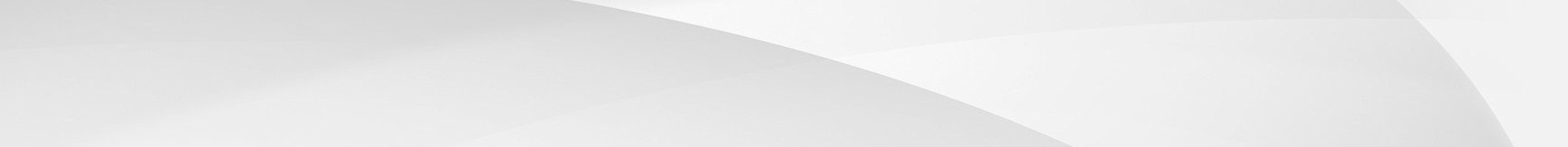 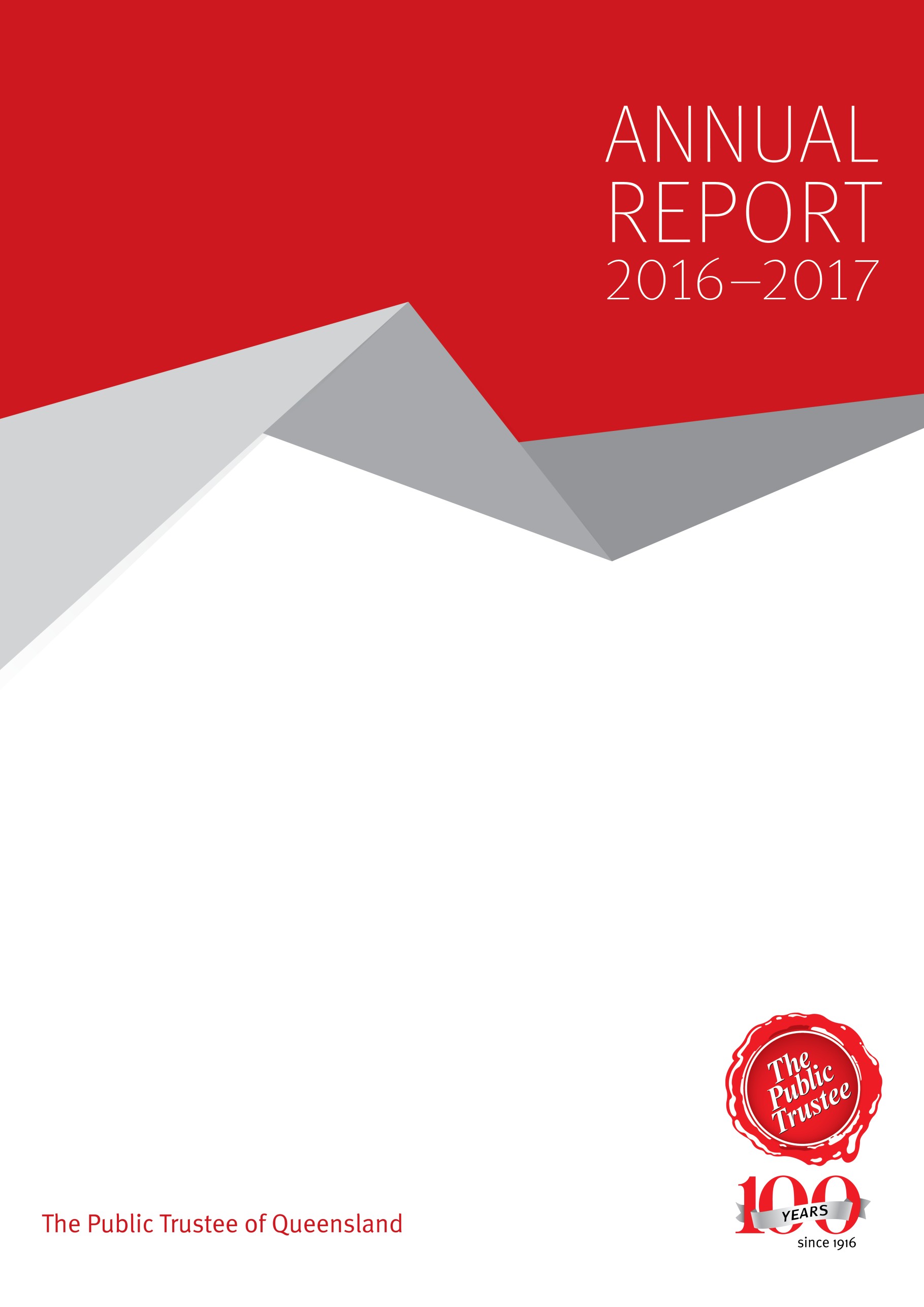 This annual report provides information about the Public Trustee of Queensland’s (Public Trustee) financial and corporate performance for 2016–17. It has been prepared in accordance with the Financial Accountability Act 2009 (FAA).The Public Trustee is committed to providing accessible services to Queenslanders from all culturally and linguistically diverse backgrounds. If you have difficulty in understanding this annual report, you can contact us on 1300 360 044 and we will arrange an interpreter to effectively communicate the report to you.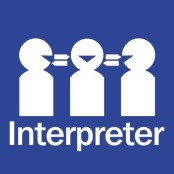 Copyright© The Public Trustee of Queensland 2017Published by The Public Trustee of Queensland, September 2017 444 Queen Street, Brisbane Qld 4000.Licence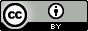 This annual report is licensed by the State of Queensland (The Public Trustee of Queensland) under a Creative Commons Attribution (CC BY) 4.0 International licence.In essence, you are free to copy, communicate and adapt this annual report, as long as you attribute the work to the State of Queensland (The Public Trustee of Queensland).To view a copy of this licence, visit http://creativecommons.org/licenses/by/4.0/Copies of this publication can be obtained at https://www.pt.qld.gov.au/about/publications/annual- reports/, by calling 1300 360 044 or emailing governance@pt.qld.gov.auISSN 1839 – 1451AttributionContent from this annual report should be attributed as:The State of Queensland, (The Public Trustee of Queensland), annual report 2016–2017.Letter of Compliance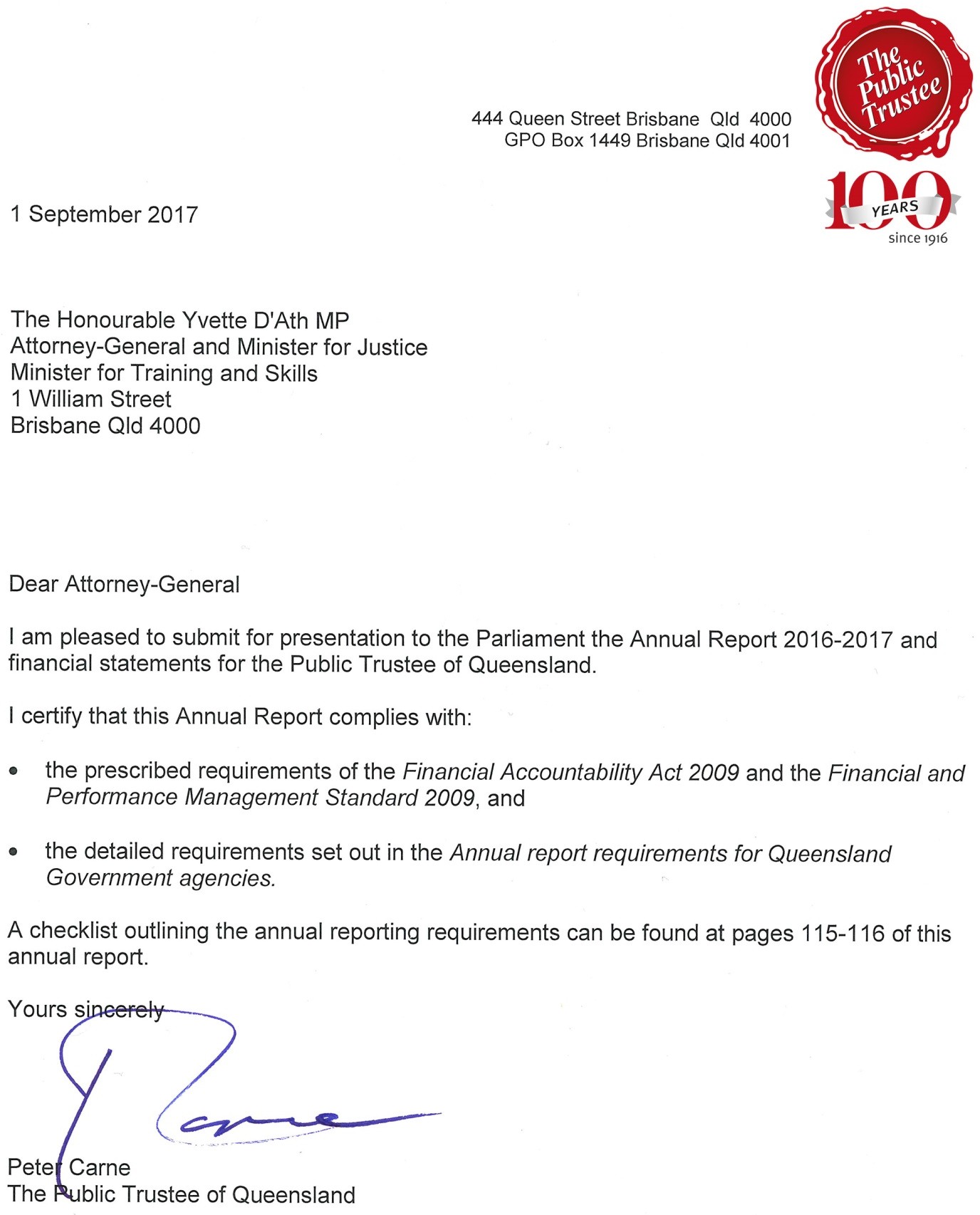 Year in reviewIn 2016, the Public Trustee celebrated 100 years since establishment of the organisation as the Public Curator in 1916. Our centenary provided an opportunity to celebrate our significant achievements and reflect on how we have remained relevant to successive generations of Queenslanders by providing important community services such as making Wills and Enduring Powers of Attorney (EPAs), financial management, administering deceased estates and managing trusts.Since 1916, the Public Trustee has grown to become the largest public trustee organisation in Australia. In accordance with our governing legislation, the Public Trustee Act 1978, we continue to successfully deliver valuable services to the people of Queensland while remaining wholly self-funding. Our services are delivered throughout Queensland via a network of 16 regional offices ensuring that all Queenslanders have access to essential services at all life-stages. I am very proud of our people who meet the needs of our clients with professionalism and empathy and demonstrate a commitment to the Queensland Public Service values in everything that they do.The Public Trustee of Queensland Strategic Plan 2016-2020 (Strategic Plan) outlines our strategic direction and objectives to deliver on our vision and purpose and contribute to the achievement of the Queensland Government’s objectives for the community by delivering quality frontline services and building safe, caring and connected communities.During 2016-17, Public Trustee staff made 25,136 free Wills and 3,165 EPAs. We also provided financial management for 9,359 clients, accepted 2,142 new deceased estates for administration and managed 4,649 trusts and client assets valued at $2.5 B. In accordance with specific legislated responsibilities, we delivered a range of services to the Queensland Government and the community including administration of unclaimed moneys and managing the estates of prisoners. Our prudent financial management has ensured the sustainability of our services and the ability to deliver Community Service Obligations (CSO) to Queenslanders valued at $33.8 M. These include the provision of free wills and rebates on fees for financial management for vulnerable clients with limited income and assets.The Public Trustee is committed to supporting the Queensland community through education, financial support and partnerships with other government agencies. In 2016-17, we provided further funding to support campaigns to raise awareness and prevent elder abuse in our community. We also provided funding to support the work of the Court Network which provides information and support for Queenslanders attending courts including hearings of the Queensland Civil and Administrative Tribunal (QCAT).We are also working in partnership with other Queensland Government agencies and the National Disability Insurance Agency (NDIA) to ensure that Public Trustee clients who are eligible for services are registered as the National Disability Insurance Scheme (NDIS) is rolled out in Queensland. We are also working closely with other state trustees to address particular issues for our client groups.To ensure the Public Trustee is well-placed to meet these and other challenges, I implemented a revised executive structure in late 2016. The newly created positions of Executive Director, Digital and Technology and Executive Director, Client Experience and Delivery will oversee the transformation of client experience and service delivery supported by investments in digital technology. With these developments, I am confident that the Public Trustee will continue to provide services that meet the needs of Queenslanders and the community.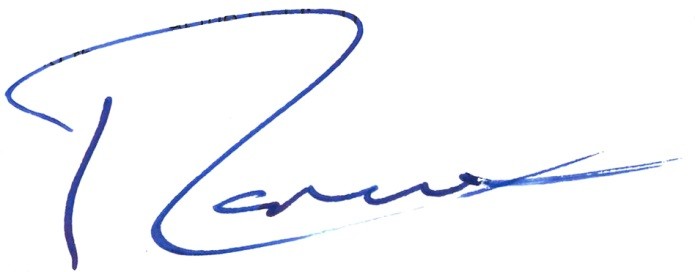 Peter CarneThe Public Trustee of QueenslandAbout the Public Trustee of QueenslandThe Public Trustee has been serving Queenslanders since 1916 and is governed by the Public Trustee Act 1978. The Public Trustee is self-funding and receives no financial assistance from the Queensland Government. Operating as a corporation sole, we provide financial, trustee and legal services to the people of Queensland.In providing our services we aim to ensure:Prudent management of the financial assets of members of the communitySupport for vulnerable members of the communityAn orderly succession of assets between generationsThe provision of life-planning assistance to the Queensland community by making Wills free of charge and Enduring Powers of Attorney documents at an affordable cost.Our locationsWe provide our services through a network of 16 regional offices in the following locations, including our head office at 444 Queen Street, Brisbane: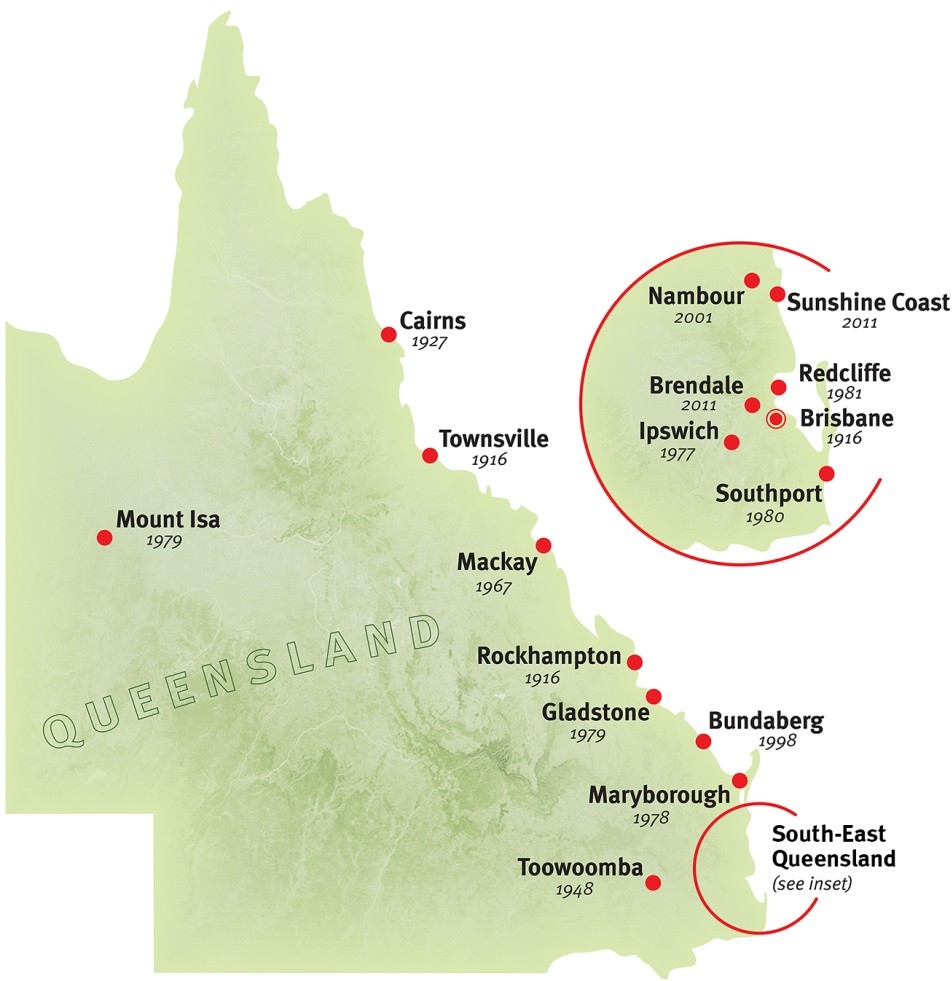 BrendaleBrisbaneBundabergCairnsGladstoneIpswichMackayMaryboroughMount IsaNambourRedcliffeRockhamptonSouthportSunshine CoastToowoombaTownsvilleWe also provide services outside of the above locations through the Queensland Government Agent Program (QGAP) and the local court networks.For contact details of our office locations and where our services are provided outside of our regional office locations, please refer to pages 38-40. Alternatively, you can also visit our website at www.pt.qld.gov.au.Our visionTo be the independent trustee for Queenslanders providing security and peace of mind.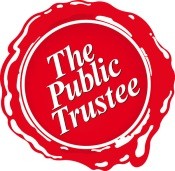 Our purposeTo lead the evolution and delivery of trustee, estate and administration services that make a positive difference in the lives of Queenslanders.We provide professional and accessible services in: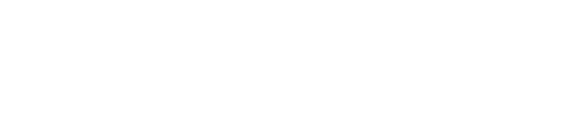 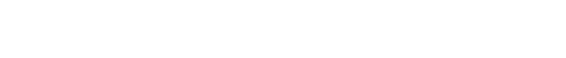 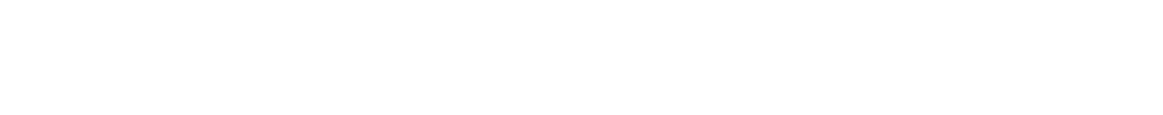 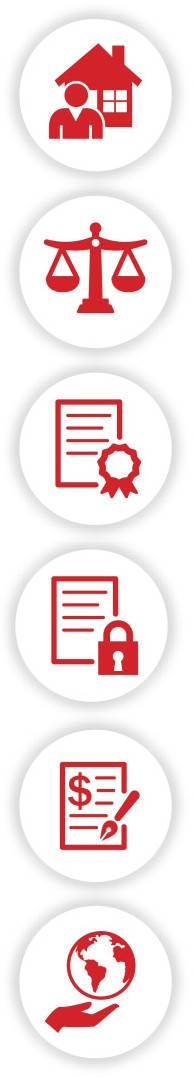 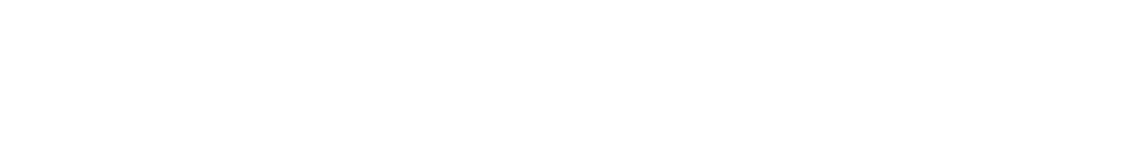 In addition, we also provide the following services: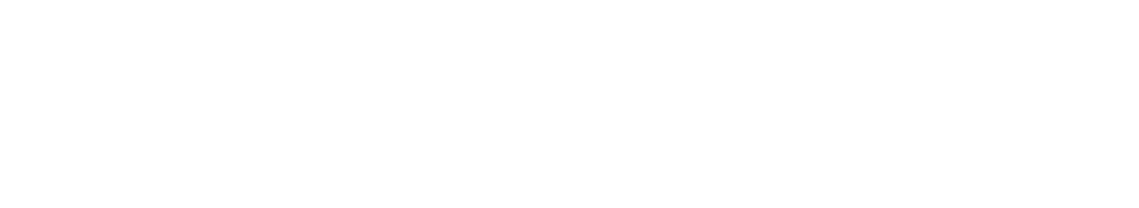 Administering unclaimed moneys for the State of QueenslandManaging the estates of prisoners under Part 7 of the Public Trustee Act 1978Special functions of a public nature under Part 5 of the Public Trustee Act 1978Community education on elder abuse.Our valuesWe align to the values of the Queensland Public Service:Customers firstIdeas into actionUnleash potentialBe courageousEmpower peoplePages 31-32 of this report highlight how the Public Trustee is implementing and embedding these values into all areas of our operations.Our achievementsOur key achievements during 2016–17 included:Provision of a range of CSO valued at $33.8 M at no cost to Government including:fees rebated for some clients with limited assetsmaking 25,136 free Wills and 3,165 EPAspublic education in areas such as Wills and EPAs with an emphasis on planning for lifeproviding funds for a range of community services such as the Office of the Public Guardian and the Civil Law Legal Aid Scheme administered by Legal Aid QueenslandProviding financial management for 9,359 clients and acting as financial attorney for 233 clientsManaging 4,649 trustsAccepting 2,142 new deceased estates for administrationManaging client assets totalling $2.5 BContinued enhancements to frontline service delivery through the:development of formally recognised technical training (Level 1 and Level 2) which enables staff to achieve Certificate IV level qualifications. Level 1 technical training was delivered to 46 staff. The next intake for Level 2 technical training is scheduled for October 2017implementation of recommendations from the end to end review of financial management activities to improve service deliveryRecognition of prior learning: Certificate IV in Personal Trust Administration (nationally accredited) has been awarded to 15 staff members for the Public Trustee Level 1 and Level 2 technical trainingDelivery of a Wills and Enduring Power of Attorney Accreditation program to 16 staffAnnual client satisfaction surveys demonstrate we have met customer expectations in the provision of services for:deceased estate administrationWill making servicesfinancial management for clients with impaired financial decision-making capacity (results are available on page 13)Continued support of philanthropic endeavours through the financial management of charitable trustsIn response to customer feedback, four specialist “Centres of Excellence” have been established (Testamentary Trusts, Minors Trusts, Group Housing and Advanced Residential Care), designed to improve service delivery by providing:improved communicationfaster and more consistent responses to client enquiriesstreamlined processesa specialist knowledge baseProviding ongoing sponsorship to the Department of Communities, Child Safety and Disability Services’ No excuse for elder abuse campaignAdvocating for Public Trustee clients who are eligible for NDIS via participation in regular forums with other human rights agencies to ensure clients are registered and engaged with the NDISDelivery of, in collaboration with the Queensland University of Technology (QUT), theLeadership and Management Development Program to 31 middle managersMaintaining strong financial performance which resulted in an operating surplus of $2.4 MIndependent review of the Growth Trust investment strategy, resulting in a higher level of asset diversification, a lower level of volatility and simplification of administrationDevelopment of a Workplace Health and Safety (WH&S) Strategic Plan that aligns with the Strategic PlanDevelopment of a WH&S management system framework and policy in accordance with AS4801 Occupational Health and Safety Management SystemsImplementation of the Queensland Public Service values across the Public Trustee.Official SolicitorThe Official Solicitor is the Public Trustee’s in-house legal advisor and is appointed pursuant to section 16 of the Public Trustee Act 1978.The Official Solicitor provides advice and conducts litigation on behalf of the Public Trustee in his many different roles. These services include:Provision of legal advice and the conduct of litigation in circumstances where the Public Trustee is appointed personal representative of deceased estatesProviding advices and litigation services when the Public Trustee is appointed administrator for an adult with a decision-making incapacityConveyancing, leasing and other property related transactions on behalf of estates under administration and the Public Trustee as a corporation sole.The Official Solicitor has identified a number of trends in the work he undertakes on behalf of the Public Trustee, for example:There is a steady increase in the number of family provision applications made, usually by adult children of a deceased person, in respect of estates. The majority of these matters resolve by agreement, often following an alternative dispute resolution process – in particular mediationThe Public Trustee often finds himself appointed administrator for an adult with impaired capacity in circumstances where that adult has been the subject of financial elder abuse. The role of the Official Solicitor is to offer advice on the prospects of recovery of property or money misappropriated. These are often difficult cases where the adult for whom the Public Trustee is appointed administrator (as a result of the misappropriation) is of extremely limited means to support litigation. In addition, it is often the case that the funds or property misappropriated have been dissipated by the person who has acted improperly.The Official Solicitor also provides advice to the Public Trustee in the development of laws. The Public Trustee made submissions to the Australian Law Reform Commission in regard to a report relating to elder abuse – particularly in respect of federal laws and the possible approaches to preventingsuch abuse.The Public Trustee provided comment in respect of amendments to the Succession Act 1981 (and the Trusts Act 1973) which was amended by the Court and Civil Legislation Amendment Act 2017. The amendments to the Succession Act 1981 will have a significant impact upon the Public Trustee’s work as personal representative for deceased estates and as a Will maker. The amendments include holding that a disposition, grant or power given to a de facto spouse in a person’s Will is revoked when the de facto relationship ends (this is similar to the effect on a Will when a marriage is dissolved). The legislature also clarified the meaning of “stepchild” for the purposes of the family provision sections of the Succession Act 1981.The Public Trustee has been involved in a number of significant legal cases during the year including:The Public Trustee of Queensland v Mrs X [2016] QSC 179 - where the Public Trustee went to some lengths to ensure that the benefit of a deceased estate properly would be paid to benefit the deceased’s wife who resided in a middle eastern countryDoleman v Doleman [2017] QSC 113 - where the role of an administrator pursuant to the Guardianship and Administration Act 2000 and the capacity of others to conduct litigation on behalf of a person with a relevant decision making incapacity was examined by the Supreme Court.Our strategic directionOur strategic direction is documented in the Strategic Plan which is available on our website. The Strategic Plan sets the parameters for our strategic direction to staff, clients and stakeholders.Our Strategic Plan outlines how we will contribute to the achievement of the Queensland Government’s objectives for the community, our priorities and our strategies. It also includes performance indicators determining how our objectives will be measured.The Public Trustee’s strategic objectives are:Our clientsDrive value for clients through tailored services to meet changing needsPartner with clients to identify changing needs and demand for services by 2020 and beyondTailor our services to meet client needs and regional diversityImprove our communication with clients by providing options in the way information is providedIdentify new client markets and develop services to meet requirements.Our servicesImplement targeted service delivery models that increase client satisfaction and improve efficiencyIdentify preferred service models for each of the Public Trustee’s core functionsImplement the preferred service delivery models in a staged mannerDevelop supporting systems required to ensure agility, providing the foundations for future innovations that meet our clients’ changing needs.Our stakeholdersStrengthen the Queensland community and government’s confidence and value in our servicesPromote knowledge and benefit of the services of the Public TrusteeCollaborate and partner with inclusive community representative organisations and governmentStrengthen positive engagements with our clients and their support networksEnhance accessible and effective regional service delivery for all Queenslanders.Our businessDeliver the surplus required to enable sustainable reinvestment that supports current and future business objectivesOptimise revenue from our business operations to ensure ongoing viabilityAchieve our service delivery cost targetOptimise return on our assets to meet business objectivesStrengthen and improve core services and identify future opportunities that build additional revenue streams.Our peopleDevelop an engaged, empowered and flexible workforce with the agility to readily respond to changing imperativesBuild on our professional and capable workforce with the right skills, knowledge, attitude and tools to meet client and stakeholder expectationsDevelop increased workforce agility through knowledge management, workforce mobility, embedded diversity strategies and flexible work practicesGrow and maintain a highly engaged workforce.These strategies are necessary to maintain our frontline service delivery commitment to the people of Queensland and to support the initiatives that contribute to the Queensland Government’s objectives for the community.Performance indicatorsOur achievement of our strategic objectives will be measured by the following indicators:Our clientsClient demand and preferences are tracked via customer focus groups and analysis of state-wide demographic data to determine future demand for servicesClient satisfaction levels are improved. Client satisfaction surveys measure and record client preferences and this data is used for the purposes of continuous improvementTake-up of services is increased.Our servicesServices are delivered from approved budgetsService effectiveness and efficiency metrics are metImplementation of new service delivery models are achieved on time and within budget.Our stakeholdersFoster collaborative and open relationships with sector partners, government agencies and other stakeholdersFoster close ties with various agencies and community groups in the aged care and disability services sectorsPromote knowledge and benefit of the services of the Public Trustee and improve community awareness through community education such as through Wills Week, Elder Abuse Awareness Week and Philanthropy Week.Our businessRevenue from services is increased year on year to facilitate the delivery of quality frontline services and to meet the continued demand for CSOReturn on assets is improvedNew revenue opportunities are actioned.Our peopleImprovement in workforce capabilityEmployee engagement is increasedWorkforce capacity is aligned, measured and improved.Our future prioritiesTo support our strategies, a number of key priorities for 2017–18 have been identified including:Providing ongoing financial management for Queenslanders with impaired financial decision-making capacityContinued provision of a range of CSO at no cost to the Queensland GovernmentInvestment in the enhancement of technology and continual review of service delivery models and locations to better meet growing and changing demographic needs of QueenslandersInvestment in upgrading facilities at regional offices to better service clientsEnhancement of frontline service delivery in response to client satisfaction survey outcomesProviding services to the philanthropic sectorEnsuring we have the required capability for future service delivery by developing a strategic workforce plan.Our key challengesIn 2017–18, we will continue to deliver quality effective and efficient frontline services by ensuring our business model is capable of meeting the increasing demand for our services.The Public Trustee is facing increasing demand for its services due to age related illness and increasing complexity in the inter-generational transfer of assets. This is seeing a greater demand for the Public Trustee’s financial management services and increased complexity around deceased estates. Technological advances in an age of digital disruption are also impacting the way the Public Trustee delivers services. To ensure sustainability for the future, significant planning is underway to ensure we are positioned to meet these challenges and harness these opportunities.The key challenges to achieving our core commitments are:Maintaining delivery of quality frontline servicesEnsuring service delivery models and information technology adapt and respond to client, community and business needsMaintaining community confidence in the services we provideEnsuring strong leadership and governance frameworks to enable us to effectively respond to changesEnsuring appropriate focus on business as usual while implementing longer term strategic initiativesContinual focus on organisational capabilities and systemsSustainability of the current business models in light of increasing operating costs, increased demand for CSO and external economic factors.Our 2017–18 budget highlightsWe are committed to meeting the Queensland Government’s objectives to provide quality and efficient services to our clients. We continue to redevelop regional offices to improve efficiency of frontline service delivery and accessibility to all clients, as well as continuing to maintain appropriate workplace health and safety standards for clients and staff.During 2017–18 capital expenditure is estimated to be $13.5 M which includes: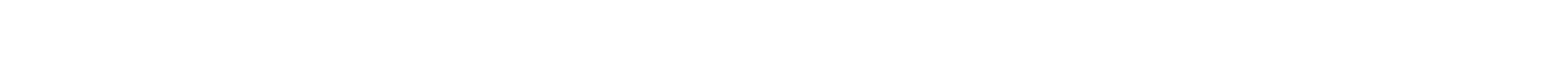 $8.8 MBuilding improvements and refurbishment$0.8 MBusiness system upgrade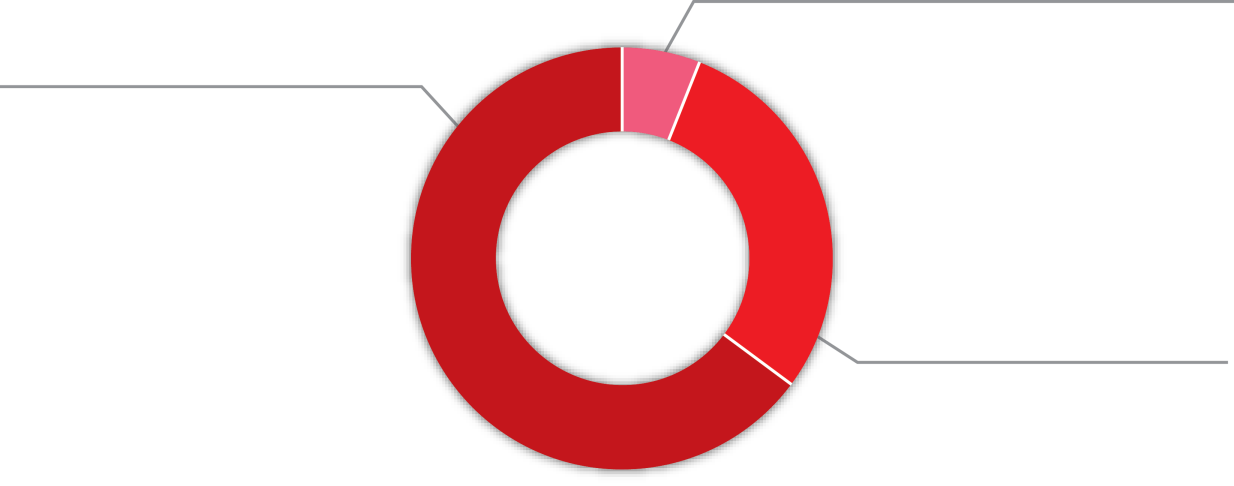 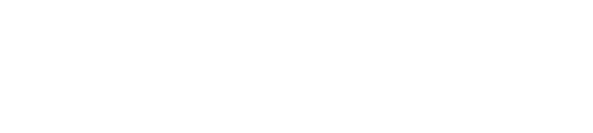 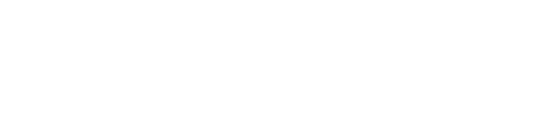 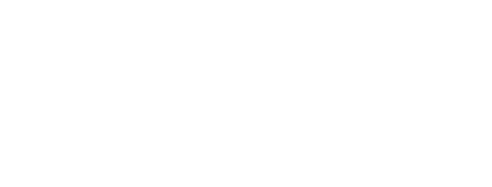 $3.9 MPlant and equipmentNon–financial performanceWe contribute to the Queensland Government’s objectives for the community of delivering quality frontline services and building safe, caring and connected communities. We support vulnerable Queenslanders through our work in financial administration, by facilitating the orderly transfer of assets and by providing life planning assistance through our Wills and Enduring Powers of Attorney making service.For more information about our objectives, please see the Strategic Plan on our website - http://www.pt.qld.gov.au/.Queensland Government Objectives for the communityBelow are our achievements against the Queensland Government’s objectives for the community for the 2016–17 reporting period.Delivering quality frontline servicesDelivered over $33.8 M in CSO at no cost to the Queensland Government including:fees rebated for some clients with limited assetsproviding a free Will making service and community educationpublic education in areas such as Wills and EPAs with an emphasis on planning for lifeMade 25,136 Wills and 3,165 EPAsProvided financial administration services for 9,359 adults with impaired decision-making capacity and acted as financial attorney for 233 peopleImplemented four specialist “Centres of Excellence” - Testamentary Trusts, Minors Trusts, Group Housing and Advanced Residential CareContinued ongoing review of service delivery models and locations to better meet growing and changing demographic needs of QueenslandersContinued support for philanthropic endeavours through the management of charitable trusts (see pages 14-15 for more information).Building safe, caring and connected communitiesSupport for a range of community services such as the Office of the Public Guardian and funding of the Civil Law Legal Aid Scheme administered by Legal Aid QueenslandContinued to contribute funding to the Department of Communities, Child Safety and Disability Services’ No excuse for elder abuse campaignMaintained our Will making outreach services to ensure Queenslanders can access our servicesProvided extensive community education around the importance of a valid Will and EPA.Community Service ObligationsA range of CSO were provided in 2016-17 including:$1.0 M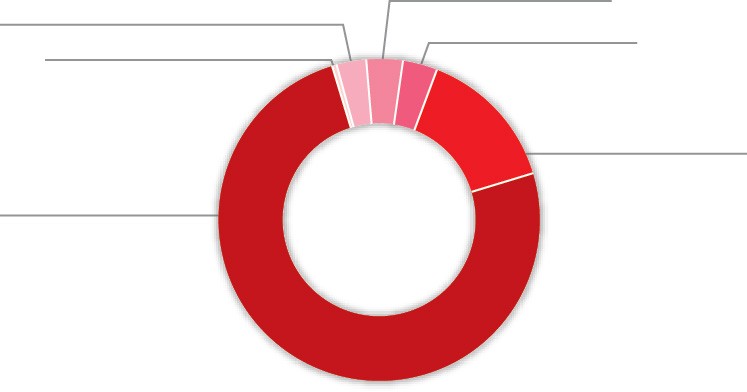 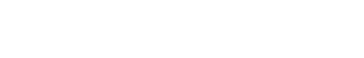 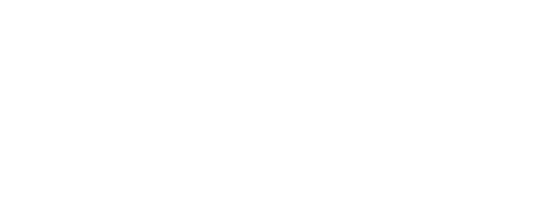 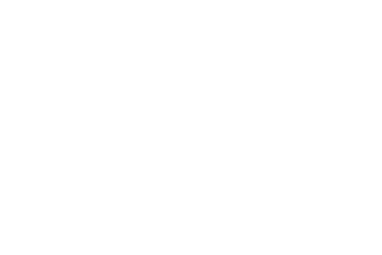 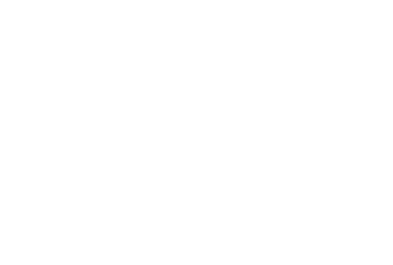 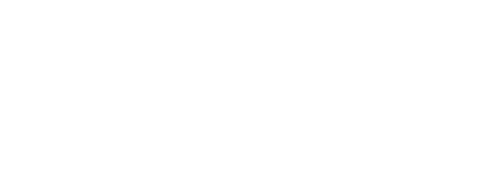 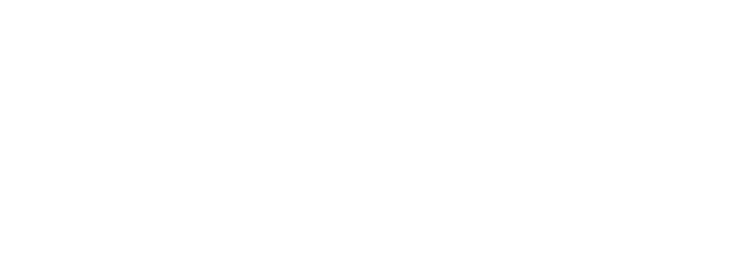 Public community education and advice to the courts and tribunals in the areas in which the Public Trustee has expertise$1.1 MA cash contribution to the Office of the Public Guardian$0.4 MCivil Law Legal Aid - outlays written-off and administrative support$25.3 MFees rebated for clients with limited assets$1.1 M Other$4.9 MProvision of free Will making service to QueenslandersThe total cost of CSO delivered for the 2016–17 financial year was $33.8 M representing an increase of 7.8 per cent from the previous financial year which was $31.3 M. An amount of $36.0 M is budgeted for 2017–18.CSO are reported in our Financial Statements in two areas:Deduction from fee revenue ($32.3 M 2016–17) where there are a rebate of fees or services provided at no chargeExpenditure ($1.5 M 2016–17) as contributions towards other sector operations.Service deliveryThe Public Trustee is required to plan service delivery to measure and monitor the efficiency and effectiveness of our services. Service delivery uses internal capabilities such as human resources, financial, information and communication technology and is measured using service standards and other measures. The Public Trustee sets service standards and other measures and publishes our expected results in our Service Delivery Statements (SDS) as part of our budget papers. Actual results for 2016-17 are published on page 13.By measuring performance, the extent to which the Queensland Government’s services are creating value can be determined.Our service areas and service standardsClient Experience & Delivery is the frontline interface with our clients and the community. The Public Trustee strives to make a positive difference in the lives of our clients while ensuring we fulfil our fiduciary responsibilities.The SDS discloses service standards that relate to the efficiency and effectiveness of services.Service area objectiveTo deliver a full range of professional, accessible and reliable trustee, financial and related services that meet client needs.Services and service area descriptionThe major services provided by Client Experience & Delivery are:Deceased estate administration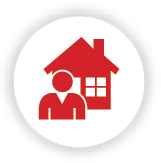 The Public Trustee acts as executor and trustee or administrator in deceased estate matters pursuant to Wills or on intestacy.In 2016–17, the Public Trustee accepted 2,142 new deceased estate matters for administration.Financial management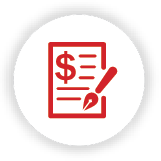 The Public Trustee acts as an administrator for financial matters for clients with impaired decision-making capacity pursuant to the Guardianship and Administration Act 2000 or as a financial attorney pursuant to the Powers of Attorney Act 1998.In 2016–17, the Public Trustee provided financial management for 9,359 clients and acted as financial attorney for 233 people. Fees rebated for clients with limited assets under our CSO were $25.3 M.Will making service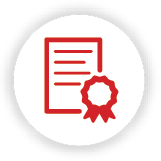 Wills are prepared free of charge for all Queenslanders over 18.In 2016–17, the Public Trustee prepared 25,136 Wills and 3,165 EPAs.This table outlines our performance against service standards:Notes:The satisfaction index is calculated by an independent market research provider on an annual basis. The index is calculated by summing 50 per cent of the overall satisfaction score and 50 per cent of the single overall weighted satisfaction factors score to obtain a total index score.Reflects current actual status of the administration of the estate within the Client Information Management System.The satisfaction index is calculated by an independent market research provider on an annual basis. The index is calculated by summing 50 per cent of the overall satisfaction score and 50 per cent of the single overall weighted satisfaction factors score to obtain a total index score.All clients preparing a Will with the Public Trustee receive a Wills Questionnaire. The Wills Questionnaire contains eight questions relating to the quality and the delivery of the Will making service provided. The overall satisfaction level is calculated as a percentage of positive responses to total number of responses received.This measure is calculated using the total cost of making free Wills divided by the number of Wills drafted and completed in the financial year.Philanthropic charitable trustsThe Public Trustee is trustee for the following leading philanthropic charitable trusts in Queensland.Queensland Community Foundation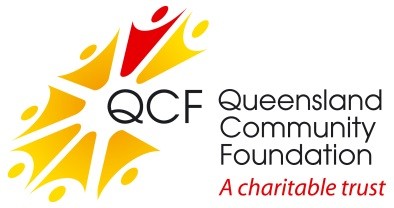 The Queensland Community Foundation (QCF) was established in 1997 to provide a permanent source of philanthropic funding for charitable organisations to enable them to respond to the needs of the Queensland community.The QCF continued to grow in 2016–17 and now has funds under management exceeding $80 M. During the year, QCF paid distributions to a broad range of charities in excess of $2.0 M.For further information visit www.qcf.org.au.QCF Sub Fund: Gulf Area Community Social Development Established under the umbrella of the QCF in 2000, this sub fund has assets in excess of $6 M.The sub fund supports the Gulf Area Community by providing grants to projects and initiatives that encourage educational, health, cultural and social development.Queensland Aboriginal and Torres Strait Islander Foundation The foundation was established in 2008 and provides a secure, independent and perpetual funding source to advance the education of Aboriginal and Torres Strait Islander children and young people in Queensland through provision and promotion of scholarships.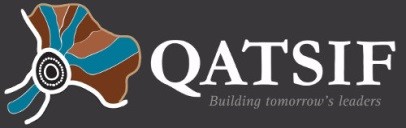 The trust has net assets of approximately $39 M with distributions totalling $1.8 M in 2016-17.Scholarships of more than $2.2 M for 1,390 Indigenous students from 244 Queensland high schools were approved in 2016–17. A total of 6,299 students have been approved for scholarships since the foundation commenced in 2008.For further information visit www.qatsif.org.au.Lady Bowen Trust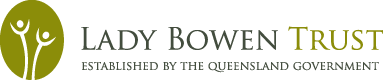 Established in 2006, the trust aims to re-engage people experiencing chronic homelessness so they achieve genuine, positive and lasting outcomes. The trust supports Mission Australia which maintains Roma House, a facility to enhance clients’ life skills, confidence and resilience while assisting them to find secure accommodation.The trust has net assets of approximately $5.0 M with distributions totalling $0.2 M in 2016-17.For further information visit www.ladybowentrust.org.au.Forde Foundation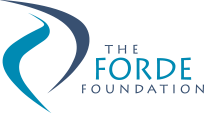 The Forde Foundation was established in August 2000 in response to the findings of the Commission of Inquiry into Abuse of Children in Queensland Institutions, better known as the Forde Inquiry. The foundation is designed to support former residents of Queensland institutions. Financial support is provided to individuals for specific purposes such as dental care, education, training and personal development opportunities.The foundation has net assets of approximately $4.0 M with distributions totalling $0.2 M in 2016–17.For further information visit www.fordefoundation.org.au.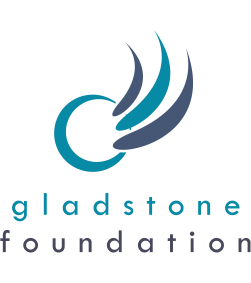 Gladstone FoundationEstablished in early 2011, the foundation allows for industry funds to be channelled into this perpetual trust to provide social infrastructure and service needs in the Gladstone Region.Specific purposes of the trust are relieving poverty, assisting the aged, relieving sickness or distress, advancing religion and education, providing child care services on a non-profit basis and other purposes which benefit the Gladstone Region.Initial capital received by the trust was $13.5 M. The foundation has net assets of approximately $8.5 M as at 30 June 2017 with distributions totalling $2.1 M paid in 2016-17. In 2016–17, the foundation awarded grants totalling $3.2 M for four major projects in the Gladstone region with $1.1 M remaining to be claimed. After taking into account the balance of outstanding grant commitments to be claimed, the balance of uncommitted funds at 30 June 2017 was approximately $7.4 M.For further information visit www.gladstonefoundation.org.au.Financial performanceThe Public Trustee’s Financial Statements are included from page 46.The Public Trustee has achieved a sound financial result for 2016–17 recording an operating surplus of $2.4 M. The financial performance benefited from savings in contractor expenses and higher than anticipated fees revenue.A summary of our revenue and expenditure over the last seven financial years is as follows:Revenue & Expenses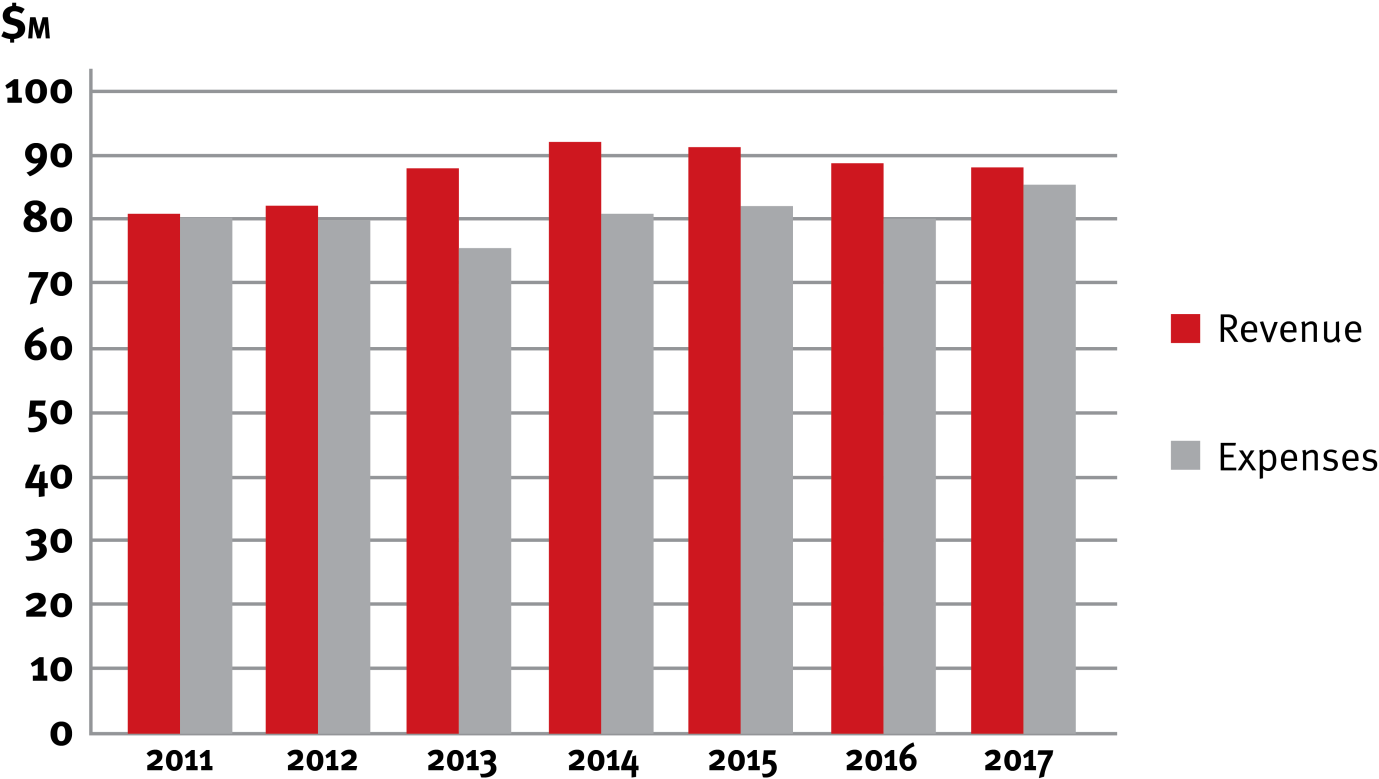 Our revenue sources in the last two financial years comprise the following:Gross revenue from fees and charges increased by 5 per cent from the previous year. The majority of CSO are deducted from gross fees to arrive at net fees and charges reported in the financial statements, with the remaining CSO amount recorded in contributions expense. This year, we provided a total of $33.8 M in CSO at no cost to the Queensland community which was a 7.8 per cent increase from the previous year. The main driver of the increase in CSO was a 7.6 per cent increase in fees rebated for clients with limited assets. As the Public Trustee is self-funded, these obligations were met from our own sourced revenue.Interest revenue was lower than the previous year due to a lower interest rate environment. Other revenue decreased 3 per cent with a reduction of $0.7 M from proceeds from insurance claims.Our expenditure in the last two financial years comprises the following:Total expenses increased 6 per cent from the previous year. Non-employee expenses increased by 5 per cent due to an increase in supplies and services in comparison to the previous year. The increase in supplies and services expenditure is predominantly due to higher planned building maintenance spend across all regions, the expensing of a new fleet of multifunctional printer devices and higher computer and temporary and contract staff expenses during the year.Employee expenses increased as a result of a higher number of full-time equivalent staff (FTE) coupled with a 2.5 per cent increase in staff salaries in the 2016–17 year.Other Comprehensive IncomeThe Public Trustee holds interests in financial assets and various land and buildings located throughout the state from which our offices operate. These assets are recorded at fair value and are revalued periodically in accordance with Australian Accounting Standards. The gains and losses that result from these revaluations are recorded as other comprehensive income in the statement of comprehensive income.In June 2017, land and building values were updated using indices provided by State Valuation Services that were derived from observable inputs such as market data and publicly available information on market transactions resulting in a $1.2 M increase in the asset revaluation surplus.The market value of the Public Trustee’s financial assets recorded unrealised losses of $3.0 M due to a highly unfavourable bonds market in 2016-17. These factors resulted in a total other comprehensive loss of $1.8 M for 2016–17, which combined with the operating surplus, resulted in total comprehensive income of $0.7 M for 2016–17.Statement of Financial PositionTotal AssetsTotal assets comprise:cashfinancial instruments (mainly short to medium term investments)property, plant and equipment.As at 30 June 2017, the Public Trustee held $950 M in assets, an increase of $16 M from 30 June 2016, mainly due to a larger investment portfolio compared to the prior year.Total LiabilitiesThe Public Trustee’s liabilities include amounts held for clients, amounts owing to staff for leave entitlements and amounts owed to suppliers.Total liabilities were $751 M as at 30 June 2017, an increase of $16 M on the previous year. The increase in liabilities is primarily due to an increase in amounts held on behalf of clients.Statement of Changes in Common Fund ReservesTotal Common Fund reserves are $199 M as at 30 June 2017 which is in line with the prior year. This is due to the operating surpluses achieved during the previous financial years.A summary of our assets and liabilities over the last seven financial years is as follows:Assets & Liabilities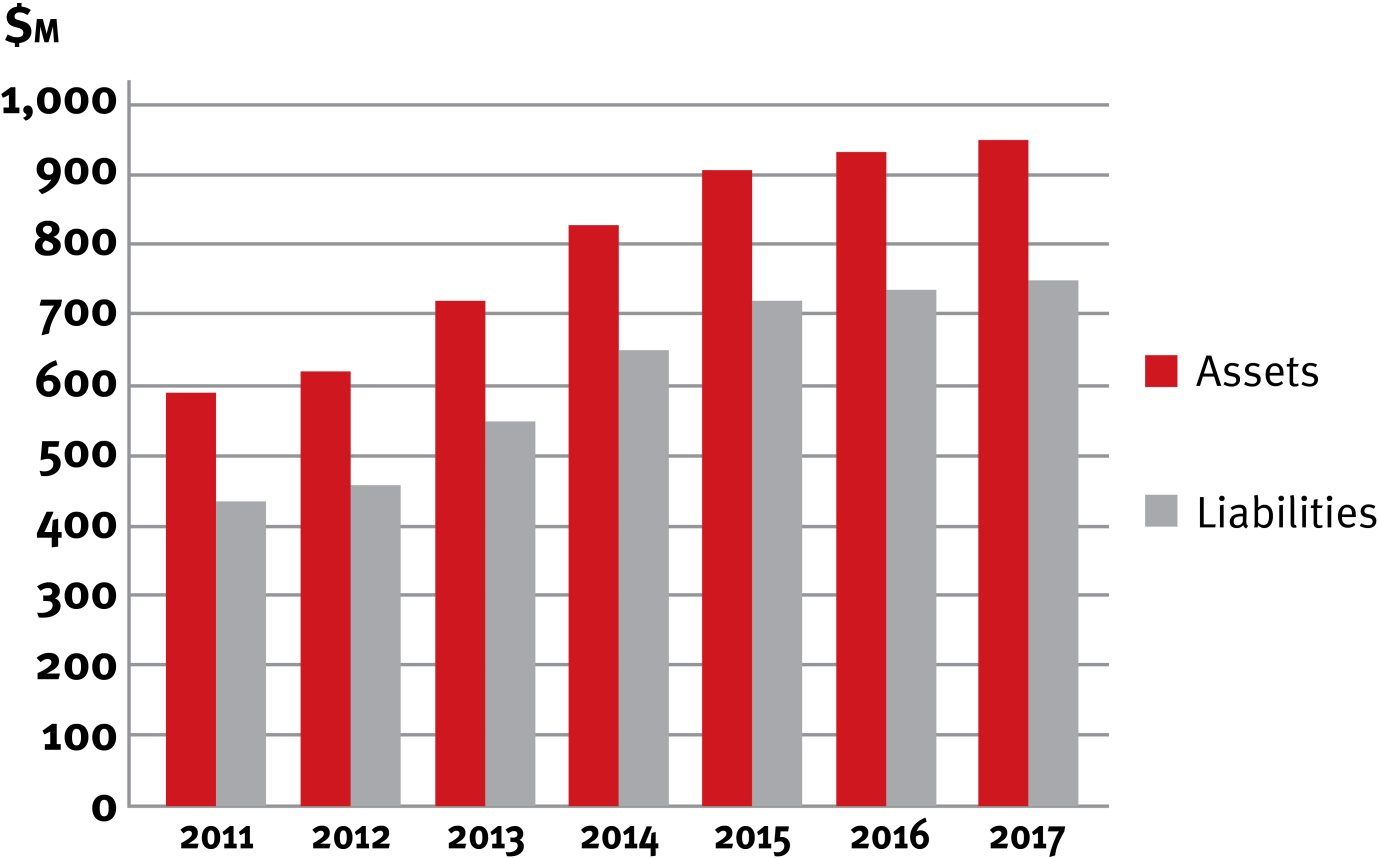 Prospective OutlookA small budgetary surplus is forecast for the 2017–18 financial year. This accommodates the increasing cost of frontline services to better serve our clients.Chief Finance Officer StatementOur Chief Finance Officer (CFO) has fulfilled the responsibility as required by the FAA. The CFO has provided the Public Trustee of Queensland with a statement about financial controls, in accordance with section 57 of the Financial and Performance Management Standard 2009 (FPMS). This statement was noted by the Audit and Risk Management Committee (ARMC).Public Trustee of Queensland Investment Fund – Growth TrustThe Public Trustee Investment Fund - Growth Trust (Growth Trust) was established to provide our clients with the opportunity to have their funds managed by the Public Trustee with the expert assistance of a professional investment manager. The Public Trustee is the manager and trustee of the Growth Trust and is responsible for determining the investment objectives and strategy, arranging for the proper investment of all monies and ensuring the appointed investment manager achieves acceptable rates of return. The Public Trustee has appointed QIC Limited ACN 130 539 123 (QIC) as the investment manager of the Growth Trust.The objective of the Growth Trust is to provide a fully diversified investment strategy for those seeking long-term income and capital growth.In 2016, a review was undertaken of the Growth Trust’s investment strategy in consultation with an independent external advisor and QIC.Following the review, the Public Trustee implemented a change of investment strategy in April 2017 with the Growth Trust investing primarily into one fund, the QIC Growth Fund, with approximately 1% of holdings invested in the QIC Cash Enhanced Fund for cash management purposes. Prior to this, the Growth Trust was investing in ten QIC sub-funds.The QIC Growth Fund provides for greater diversification of asset classes and investments which the Public Trustee considers will deliver a better risk/return outcome. The range of asset classes has been expanded to include real estate, infrastructure, private equity and alternative assets, as well as cash, fixed interest and shares.Associated with the change in the investment strategy, the investment objective for the Growth Trust was revised upwards to generate average returns of CPI + 2.4% p.a. over rolling five year periods from CPI + 1.9% p.a. over rolling ten year periods.The investment objective of the Growth Trust and performance for the applicable period ending 30 June 2017 is as follows:Further information on the Growth Trust is available in its Product Information Statement and additional information is available on our website at http://www.pt.qld.gov.au/about/publications/investments/.Management and structure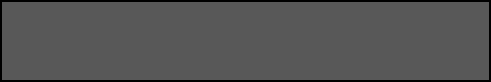 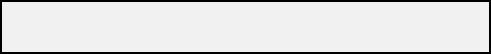 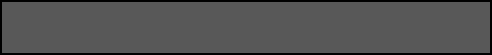 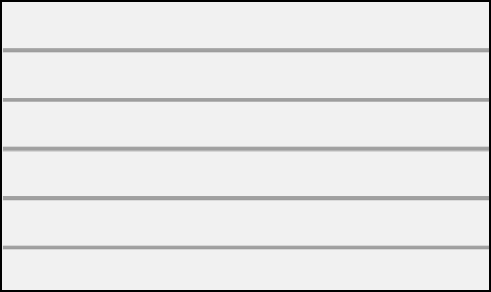 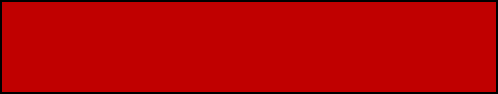 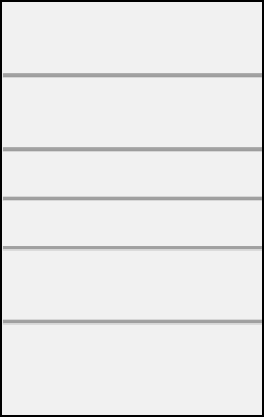 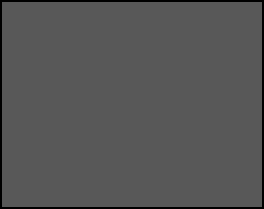 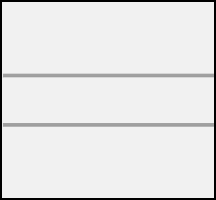 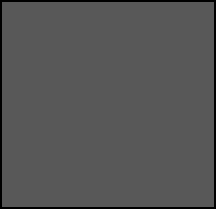 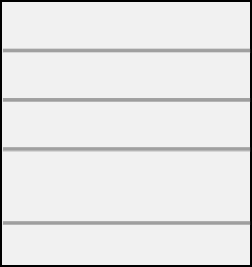 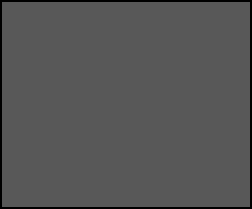 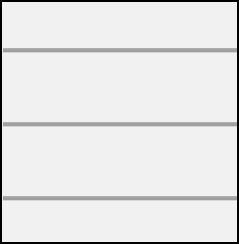 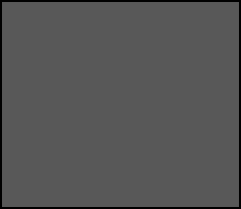 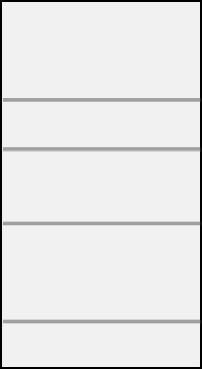 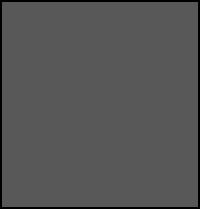 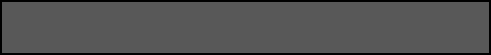 Our executive structure was reviewed in 2016 as part of the Public Trustee’s commitment in our Strategic Plan to lead the evolution and delivery of trustee, estate and administrative services that make a positive difference in the lives of Queenslanders. The revised executive structure is designed to drive implementation of the plan.Executive managementPeter CarneThe Public Trustee of QueenslandPeter Carne commenced his second term as the Public Trustee of Queensland in March 2016, after his previous term as the Public Trustee of Queensland from 2009 to 2014. Peter brings over30 years of legal expertise to his statutory appointment. In addition to managing his own legal practice, Peter has held a number of roles including Chief Executive Officer (CEO) of the Queensland Law Society, Commissioner of the Queensland Legal Aid Commission, Director of the College of Law (Qld) and Director of Lexon Insurance Pte Ltd. In 2003, he was awarded the Centenary Medal for his contribution to the legal profession and in 2017 Peter was made a life member of the Queensland Law Society.Peter has a Bachelor of Arts and a Bachelor of Laws from the University of Queensland and is a Fellow of the Australian Institute of Company Directors.Mark CroftonDeputy Public Trustee and Official SolicitorMark Crofton is the Deputy Public Trustee and Official Solicitor. In the latter role Mark heads the Office of the Official Solicitor, providing in-house legal advice to the Public Trustee of Queensland in his many and varied capacities.Mark has a Bachelor of Arts and a Bachelor of Laws (Hons) from the University of Queensland and a Masters of Laws from QUT and was a 2011 Churchill Fellow. He has extensive experience practising law in both the private and public sectors and has spent a large part of his career undertaking legal work in relation to succession, trusts and clients with a disability.Amanda MacDougallExecutive Director, Client Experience & DeliveryAmanda MacDougall commenced with the Public Trustee in May 2017 as Executive Director, Client Experience & Delivery. In this role, Amanda is responsible for the customer experience across all product and service lines including regional service delivery, channel strategy and business growth by new business and product development. Her career spans 20 years, 15 of which have been in management roles, leading teams across customer service, customer loyalty programs, sales, operations, marketing, business development and general management across a diverse rangeof industries, including mining, aviation, the public sector and most recently, ASX Top 200 financial services.Amanda is committed to delivering robust commercial outcomes through an unrelenting focus on the customer, galvanising teams to execute the Strategic Plan. Her key focus is to lead the strategic change program to invigorate the customer experience across all product and service lines for the Public Trustee. Amanda has completed the Company Director’s course with the Australian Institute of Company Directors.Justine CallaghanActing Executive Director, Investment & Finance Services & CFOJustine Callaghan commenced in June 2017 as the Acting Executive Director Investment & Finance Services and CFO. Justine is responsible for the financial management and investment frameworks of the Public Trustee. Prior to this appointment, Justine was the Director Finance at the Public Trustee from October 2015. Justine has extensive experience in senior finance leadership roles predominantly in the mining industry, in particular with Glencore (formally Xstrata and Mount Isa Mines Limited).Justine has transitioned from mining to the public sector with management roles at West Moreton Hospital and Health Service and the Public Trustee.Justine has a Bachelor of Commerce (majoring in Accounting) from the University of Southern Queensland and is a Certified Practising Accountant. She is a recent graduate of the Australian Institute of Company Directors, Company Directors course.David CookExecutive Director, Digital & TechnologyDavid Cook commenced as the Executive Director, Digital & Technology in April 2017 and is accountable for Digital and Technology Strategy, Enterprise Change delivery and Information and Records Management for the Public Trustee. His career has included roles leading operations, strategy, customer service, account management, security/business resilience, continuous improvement, consultancy, merger and acquisition and commercial management across defence, retail, high technology, resources and financial services.David has a Bachelor of Business (Dist), an MBA (Dist) and has undertaken advanced training in Negotiation, Six Sigma, Lean, Total Quality Management, Risk Management, Sales Systems and Technology Governance. David is a graduate member of the Australian Institute of Company Directors and is an experienced not-for-profit Director and Chair.Erica GallagherSenior Director, Human Resources & MarCommsErica Gallagher commenced in January 2016 as the Director Human Resources. Erica’s role was later changed to Senior Director, Human Resources & MarComms when the executive management structure was reviewed in 2016. Erica’s career spans over 30 years, 15 of which have been in senior leadership roles. Erica has worked in government and the not-for-profit disability sector in Western Australia. Erica is committed to contemporary human resource practice and the enhancement of the human resource profession by focusing on employee engagement, organisational culture, diversity of perspective, capability enhancement, performance development and managing the complexity of the workforce in a global environment of digitalisation and intergenerational challenges.Erica was the Australian Human Resources Institute (AHRI) Western Australia State President and is currently a Councillor on the AHRI Queensland Council.Josephine GilesSenior Director, Governance & RiskJosephine commenced as Senior Director, Governance & Risk in May 2017. In this position, Josephine is responsible for leading all governance and related functions for the Public Trustee, including government relations, statutory reporting, compliance and risk management, complaints management, fraud and corruption control, business continuity planning, information privacy, right to information and administrative access and release. Josephine has extensive experience across Queensland Government agencies including Queensland Health, Queensland Treasury and the Department of the Premier and Cabinet.Josephine has a Bachelor of Commerce (majoring in Accounting and Finance) and a Graduate Certificate in Policy Analysis from Griffith University and is a graduate member of the Australian Institute of Company Directors.Elissa PearseSenior Director, Office of the CEOElissa commenced as Senior Director, Office of the CEO following a period of service as Director Strategy and Risk. Elissa works closely with the Public Trustee of Queensland and the Executive Management Team (EMT) on strategy and business planning and provides secretariat support to the ARMC.Elissa has a Bachelor of Business (majoring in Banking and Finance) and a Bachelor of Laws (Hons) from QUT and a Graduate Diploma in Legal Practice from the College of Law, Sydney. She has over 10 years’ experience in the financial services industry in the United Kingdom and Australia.Senior internal management committeesThe Public Trustee has established a range of internal committees to support all areas of operation. The committees have varying roles and functions and are established for specific purposes either because of a legislative imperative or in response to the needs of the organisation.Internal committees play an important role in helping to meet compliance obligations.These committees are an integral part of our governance arrangements that also include performance reporting and internal and external conformance to ensure that better practice and standards are applied and adhered to in all areas of our operations.Executive Management TeamThe EMT is the senior leadership team for the Public Trustee. The purpose of the EMT is to:Support the Public Trustee of Queensland in meeting the responsibilities outlined in thePublic Trustee Act 1978 and other relevant legislationProvide leadership, direction and guidance to ensure that the Public Trustee provides quality trustee, estate and financial administration services to the people and Government of Queensland.The EMT undertakes the following functions:Determining strategic vision and purpose, developing strategic objectives and initiativesMonitoring implementation of those strategic objectives and initiativesMaking recommendations to the Public Trustee in relation to strategic planning, policy setting, budget and resource allocationEnsuring the future sustainability of the organisationBuilding organisational capability to ensure ongoing viability of the Public TrusteeEmbedding sound organisation risk management principlesAssessing the material and strategic business risks facing the organisation.Membership of the EMT is determined by the Public Trustee of Queensland. The members as at 30 June 2017 were:The Public Trustee of QueenslandDeputy Public Trustee and Official SolicitorExecutive Director, Client Experience & DeliveryExecutive Director, Investment & Finance Services & CFOExecutive Director, Digital & TechnologySenior Director, Human Resources & MarCommsSenior Director, Office of the CEOSenior Director, Governance & Risk.The EMT met 26 times during 2016–17.Organisational Performance GroupThe role of the Organisational Performance Group (OPG) is to provide a forum to share information across the Public Trustee through:Overseeing the implementation of the Public Trustee’s operational and specific purpose plans developed to support the Strategic PlanMonitoring ongoing organisational performance.The core functions of the OPG are to:Monitor and review organisational performance against delivery of existing priorities, operational and specific purpose plansMonitor organisational performance against key metricsEnsure appropriate action is being taken where necessary to address any performance issuesShare information in relation to future developments that may impact strategic direction including policy changes, technological developments, research activities and legislative and regulatory requirements to inform future priorities.Membership of the OPG is determined by the Public Trustee of Queensland. The members as at 30 June 2017 were:The Public Trustee of QueenslandDeputy Public Trustee and Official SolicitorExecutive Director, Client Experience & DeliveryExecutive Director, Investment & Finance Services & CFOExecutive Director, Digital & TechnologySenior Director, Human Resources & MarCommsSenior Director, Office of the CEOSenior Director, Governance & RiskDirector FinanceDirector Investment & Taxation ServicesDirector PropertyDirector Estates & TrustsDirector Disability ServicesDirector Capability & PerformanceDeputy Official SolicitorDirector Legal ServicesChief Information Officer (CIO)Manager Marketing & CommunicationHead of Internal Audit.OPG met 12 times during 2016–17.Workplace Health and Safety CommitteeThe Public Trustee has a WH&S Committee to ensure compliance with the Work Health and Safety Act 2011.Members of the committee are:Senior Director, Human Resources & MarComms (Chair)Manager HR Operational Services (acting chair when the Senior Director, Human Resources & MarComms is not available)Senior Coordinator WH&S & Injury ManagementCoordinator WH&S & Injury ManagementProperty ManagerHealth and Safety Representatives (HSR) (from each regional location and one from each floor in the Brisbane office)Regional Managers (where the regional office has not nominated a Health and Safety Representative).The committee met three times during 2016–17.Establishment Review CommitteeThe primary function of the Establishment Review Committee is to consider vacancies (both temporary and permanent) and proposals for higher duties, secondments (in and out) and the use of temporary staff on a case by case basis to establish the criticality to fill positions, as aligned with the Queensland Government’s principles.Members of the committee are:Senior Director, Human Resources & MarComms (Chair)Executive Director, Client Experience & DeliveryExecutive Director, Investment & Finance Services & CFOHuman Resource (Recruitment) Officer (secretariat).The committee met 49 times during 2016–17.Strategic Asset Management CommitteeThe key objective of the Strategic Asset Management Committee is to oversee the development, review and revision of the Public Trustee’s asset management plan and monitor progress of key initiatives.Members of the committee are:Executive Director, Investment & Finance Services & CFO (Chair)The Public Trustee of QueenslandExecutive Director, Digital & TechnologyDeputy Public Trustee & Official SolicitorSenior Director, Human Resources & MarCommsSenior Director, Office of the CEOExecutive Director, Client Experience & DeliverySenior Director, Governance & RiskDirector PropertyDirector Capability & PerformanceCIODirector Investment & Taxation ServicesDirector FinanceManaging Lawyer.The committee met seven times during 2016 –17.The Insurance Sub-Committee supports the Strategic Asset Management Committee through the provision of strategic and risk management advice in relation to the management of client and corporate insurances held by the Public Trustee.Members of the Insurance Sub-Committee are:Executive Director, Investment & Finance Services & CFO (Chair)Executive Director, Client Experience & DeliverySenior Director, Governance & RiskDirector PropertyManaging Lawyer.The sub-committee met five times during 2016 –17.UpdateThe WH&S Action Plan Working Group and the Information Steering Committee were referred to in the 2015-2016 Annual Report but were dissolved in 2016-17.The WH&S Action Plan Working Group had been formed to implement the action plans arising from the external audit of the Public Trustee’s Work, Health and Safety Management Systems which had taken place in 2015-16. The WH&S Action Plan Working Group was dissolved in December 2016 after all of the action plans had been implemented.The Information Steering Committee was responsible for:Providing whole-of-agency leadership, strategic direction and oversight in the planning and delivery of information and communications technology (ICT) related initiativesProviding assurance that information management and ICT is being appropriately governed to ensure return on investment through effective delivery of approved initiatives.During 2016-17, the Public Trustee made a number of changes to business operations including the formation of a Digital and Technology Directorate. The Public Trustee dissolved the Information Steering Committee in June 2017 after these changes had been implemented.Boards and committees with external membershipUnder the Public Trustee Act 1978, the Public Trust Office Investment Board must consist of at least three members, one of whom shall be the Public Trustee of Queensland and one of whom shall be an officer of the Department administered by the Treasurer. Mr Warwick Agnew is a Deputy Under Treasurer, Advisory, Commercial Group within Queensland Treasury.Mr Neville Ide’s appointment to the Public Trust Office Investment Board ended in September 2016. Following Mr Ide’s term coming to an end, the Governor-in-Council approved that:Mr Henry Smerdon be reappointed as an External Member from 7 July 2017 to 6 July 2020Ms Sandra Birkensleigh be appointed as an External Member from 7 July 2017 to 6 July 2020.The Public Trust Office Investment Board has adopted the Code of Conduct for the Queensland Public Service.Audit and Risk Management CommitteeThe ARMC is an independent advisory body established to assist the Public Trustee of Queensland in fulfilling his responsibilities as the Accountable Officer under the FAA, FPMS and other relevant legislation.The ARMC operates under terms of reference established in accordance with the Audit Committee Guidelines – Improving Accountability and Performance published by Queensland Treasury.The committee assists with reviewing:Financial statement preparation processes and oversightThe risk management frameworkThe fraud and corruption control frameworkInternal audit plans for endorsementActions from internal and external audit reviews.The ARMC met four times during 2016–17. An out of session joint meeting was held with the Public Trust Office Investment Board in August 2016 to discuss the Strategic Plan.Voting members of the ARMC for 2016-17 were:Standing invitees of the ARMC are:The Public Trustee of QueenslandEMT membersQueensland Audit Office (QAO)Head of Internal Audit.The recommendations made by the QAO during 2016–17 were considered by the committee and are being appropriately addressed by management.Member profilesStephen Maitland, Chair (outgoing), OAM, RFD, is an accountant and a former banker. Stephen was previously CEO of the Queensland Office of Financial Supervision and is now a corporate advisor and non-executive director.Sandra Birkensleigh, Chair (incoming), is an experienced non-executive director currently holding a number of Board positions, including with the NDIA. She is a Council member of the University of the Sunshine Coast and Chair of their Audit and Risk Committee, and an independent member of the Audit Committee of the Reserve Bank of Australia. A qualified chartered accountant, she was formerly a partner of PricewaterhouseCoopers.Lisa Dalton, External Member (outgoing), is a governance professional with over 17 years’ experience in senior executive positions with responsibility for governance, risk, human resources, strategy and communications. Lisa is a non-executive director and chartered secretary for a number of companies and is a member of several audit and risk management committees.Glenn Poole, External Member (ongoing), is a former Auditor-General of Queensland. Glenn is a member of several audit and risk management committees.Janine Walker, External Member (incoming), is an experienced Chair and Board Director and an Adjunct Professor in the Griffith Business School. She is currently a Deputy Chair of the Board and a member of the Finance Committee and the Audit and Risk Management Committee of the Metro South Hospital and Health Service, and the independent Chair of the Workplace Relations Committee of the Queensland Catholic Education Commission.Mark Crofton, deputy Public Trustee and Official Solicitor, Nominated Representative of the Public Trustee (ongoing), refer to page 21.Remuneration paymentsRemuneration to external members during the 2016–17 financial year is detailed below.Voting members are required to comply with the Code of Conduct for the Queensland Public Service during their term.1 Includes fees outstanding for services provided during 2016–17.Public Sector Ethics Act 1994Our staff are bound by the Code of Conduct for the Queensland Public Service. The Public Trustee maintains high ethical standards that support and underpin our fiduciary responsibilities.Our Strategic Plan has an emphasis on the delivery of quality frontline services by providing our clients with professional and effective services in a responsive manner. To deliver quality frontline services, we must have competent staff who act in an ethical manner.In delivering quality services, we continued to enhance our culture as an ethical workplace through a range of strategies which raised awareness of ethical standards and which supported ethical decision making and behaviour. Those strategies included:Educating staff about ethical standards required in the workplace through our orientation program and mandatory online compliance training including:Code of ConductFraud and corruption controlInformation privacyRight to informationComplaints managementRecordkeeping and file managementSupporting line managers in inducting new staff by providing the following resources on our intranet:Induction guidelinesInduction plannerNew employee induction manualComplying with the Public Service Act 2008, the Public Sector Ethics Act 1994 and by promoting to all staff the Public Service Commission Directive regarding declaration of gifts and benefits received and offeredUpdating our Fraud and Corruption Control policy, procedure and planComplying with the Public Interest Disclosure Act 2010 through having the required policy and procedures available on our websiteReviewing human resource policies and procedures to align with the Queensland Public Service values and Code of Conduct.Queensland Public Service valuesThe Queensland Public Service values are the cornerstone of our workplace culture and are underpinned by the Public Sector Ethics Act 1994 and the Code of Conduct for the Queensland Public Service.During 2016-17, we continued to embed and implement the values into our organisation as illustrated by the examples given below.Customers first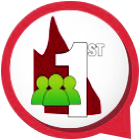 We continued to provide quality frontline services in estate administration, financial management, trusts management and the Will and EPA making serviceWe established four specialist Centres of Excellence for Testamentary Trusts, Minors Trusts, Group Housing and Advanced Residential Care to provide better services for these client groupsWe provided ongoing sponsorship to the Department of Communities, Child Safety and Disability Services’ No excuse for elder abuse campaignWe undertook annual client satisfaction surveys to measure how we are meeting our customers’ expectations.Ideas into action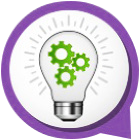 We invested in the enhancement of technology and review of service delivery models and locations to better meet growing and changing demographic needs of QueenslandersWe upgraded facilities at regional offices to better service clientsWe delivered enhancements to frontline service delivery in response to client satisfaction survey outcomes.Unleash potential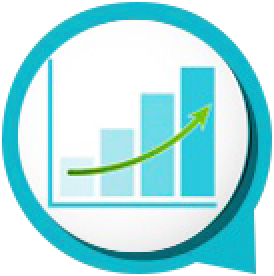 We introduced industry standard professional training to staff to enhance our workforce with the right skills, knowledge and attitude to meet client and stakeholder expectationsWe delivered the Corporate Orientation program every eight weeks to 98 new staffWe are continuously improving our business processes to deliver better services not only to our clients but also to our staff. In 2016-17, we reviewed our Study and Research Assistance Scheme (SARAS) policy to streamline processes and to ensure effective management approval of SARAS applications.Be courageous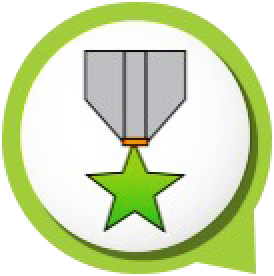 31 Public Trustee staff commenced the Leadership and Management Development Program at QUT in January 2017. This program aims to develop and reinforce the key strategic skills and behavioural dynamics required of our managers in the workplace to drive innovation and maintain a contemporary environment. The program is aimed at developing the skills, competencies and capabilities of our middle managers.We delivered the Evolving Capability Conference 2016 to 54 middle and senior managers.This professional development conference focused on creating innovative thinkersand evolving capabilities that encourage new ways of delivering services in accordance with our Strategic Plan.Empower people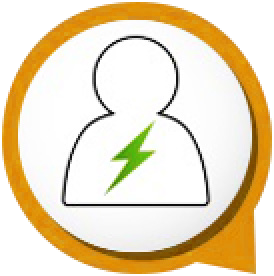 We facilitated workshops across the Public Trustee to raise awareness of the Queensland Public Service values and to build accountability and ultimately a high performance culture.We developed and implemented initiatives as a result of the feedback received through the Employee Opinion Survey.Employee Opinion SurveyOur staff participated in the 2016 Working for Queensland Employee Opinion Survey conducted in April and May 2016. A total of 455 Public Trustee staff participated in this survey and answered questions relating to employee engagement, job satisfaction and their perception about leadership within the organisation.Following the 2016 survey, three areas of focus were identified for action:Organisational leadershipWorkload and healthWorkplace fairness.The following key initiatives were implemented and are ongoing to address the survey results:Organisational leadershipCommunication from executive and senior management on the Strategic Plan and how our staff can support delivery of initiativesLeadership management and development program for middle managers.Workload and healthIncreased focus on WH&S with the completion of inspections and assessments of all regional office locations and enhancement of the WH&S systemClient Experience and Delivery – a multi-faceted approach to workload has been adopted with capability reviews and re-assignment of resourcesStabilisation of the workforce through permanent appointments and other strategies aligning workforce structure with ongoing roles for job security.Workplace fairnessIncreased communication to staff on all aspects of the working environment.Enhanced focus on developing and updating policies for recruitment and selection, workplace health and safety and SARAS.Governance – risk management and accountabilityGovernance and Risk DirectorateThe Governance & Risk Directorate (Governance & Risk) was established as part of the review of the executive structure in 2016. Governance & Risk is responsible for overseeing essential governance functions and ensuring accountability throughout the organisation. Governance & Risk’s functions include:Statutory reporting including annual reporting and SDSRisk management frameworkFraud and corruption controlGovernment relationsComplaints managementCompliance and internal accountabilityAdministrative access and releaseRelated policies and procedures.Governance & Risk is responsible for the effective implementation and compliance within the organisation with particular legislative requirements including the:Right to Information Act 2009Information Privacy Act 2009Public Interest Disclosure Act 2010.Risk managementThe Public Trustee is committed to ensuring efficient and effective performance: risk management is integral to achieving our vision.The Public Trustee’s risk management framework supports the embedding of a risk management culture within the Office and assists staff to implement sound risk management practices.Our risk management policy and procedures are reviewed periodically and were last approved in November 2016. Our risk management policy was developed with reference to AS/NZS ISO 31000:2009, Risk Management–Principles and Guidelines. The policy, together with the risk management procedures, provide a systematic and structured approach to integrating risk management into the broader governance and accountability frameworks in the organisation.The Public Trustee risk management framework encompasses:Fraud and corruption controlBusiness continuity planningInsurance coverageSources of assurance including internal controls.These are supported by the Executive Director, Investment & Finance Services & CFO, Head of Internal Audit and Senior Director, Governance & Risk with the expertise of the ARMC.External scrutinyThe Public Trustee is subject to external scrutiny by entities including the:Auditor-General, QAOQueensland OmbudsmanCrime and Corruption Commission QueenslandLegal Affairs and Community Safety Committee.Internal auditThe Audit and Evaluation Unit provides independent, objective assurance and consulting activity to improve the operational performance of the Public Trustee.The role of the unit is defined in the Audit and Evaluation – Internal Audit Charter which is approved by the Public Trustee of Queensland and endorsed by the ARMC. The unit operates in accordance with the Audit Committee Guidelines: Improving Accountability and Performance (Queensland Treasury). The charter has regard to the FPMS and the standards of auditing as disseminated by the Institute of Internal Auditors.The unit is autonomous and reports directly to the Public Trustee of Queensland. Our strong links with QAO provide the foundation for a collaborative audit approach to ensure optimal audit coverage across all areas of the organisation.The current Head of Internal Audit is appropriately qualified and holds the following qualifications:Bachelor of Commerce (Honours)Certified Internal AuditorCertification in Control Self-AssessmentCertified Financial Services AuditorCertified Information Systems Auditor.The unit provides the following:Financial and compliance auditsOperational and efficiency auditsInformation system auditsInvestigations.Our Strategic and Annual Internal Audit Plan is developed in consultation with key stakeholders and takes into account the significant risks identified by management through the Risk Management Framework.The operations of the Audit and Evaluation Unit are overseen by the ARMC.During the 2016–17 financial year, the Audit and Evaluation Unit conducted independent reviews and audits of our internal controls, business processes and management practices.Our key achievements for 2016–17 included:Reviewing Client Experience & Delivery and corporate operations to provide the Executive Director, Investment & Finance Services & CFO with assurances to support sound processes and procedures underpinning the financial statementsProviding information papers for general consumption to Client Experience & Delivery and across support activities, to raise awareness of current issues being encountered and to assist directors and managers to understand and address topical issuesOngoing development of the unit’s Computer Assisted Audit Techniques which has been progressed to introduce continual monitoring of paymentsAssessment of external risks identified through communications with other organisationsReviewing the unit’s audit management software to ensure the timely review and implementation of past issues and recommendationsDeveloping and implementing data analytics to identify transactions requiring further reviewProviding advice, support and guidance to staff to assist them in discharging their responsibilities in accordance with the Public Trustee’s policies and procedures.Information systems and recordkeepingThe Public Trustee continues to improve its compliance with the Public Records Act 2002 and the principles contained in Government Standards such as Information Standard 40 (Recordkeeping), Information Standard 31 (Retention and Disposal), Information Standard 18 (Information Security) and Information Standard 34 (Metadata).Areas that have been progressed during 2016-17 include:Review of the Information Management policy and development of Information Management Framework and StrategyCreation of the enterprise Information Asset RegisterReview and update of the Vital Records policyDevelop a Digitisation standard including destruction procedures in line with Queensland State ArchivesCommence integration of disparate mail centres, completed in Brisbane head officeReview and improve the recordkeeping practices in the Investment business unitContinue mandatory online recordkeeping training for all staff and contractorsSupport the electronic Document and Records Management System (eDRMS) to ensure reliability, performance and security of electronic recordsDispose of public records in accordance with the Public Trustee Office Retention and Disposal Schedule (QDAN 651 v.1) and the General Retention and Disposal Schedule.Work has commenced to renew the Recordkeeping Strategy and Public Trustee Retention and Disposal Schedules in line with digitisation initiatives during 2017–18.Governance – human resourcesWorkforce planning and performanceOur staff are employed under the Public Service Act 2008 and related industrial instruments aligning with Queensland Public Service Commission policies and directives.The workforce profile FTE establishment is 572.53 (as per the Minimum Obligatory Human Resources Information report for the quarter ending 30 June 2017). The Public Trustee employs over 614 staff as headcount. The following table provides a comparison between actual and budgeted FTE for the current period and an estimate for 2017-18.Staffing610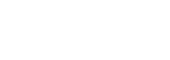 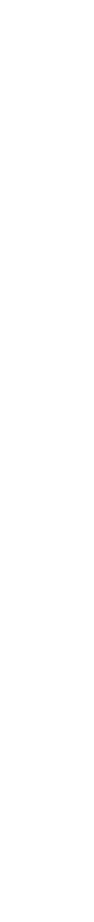 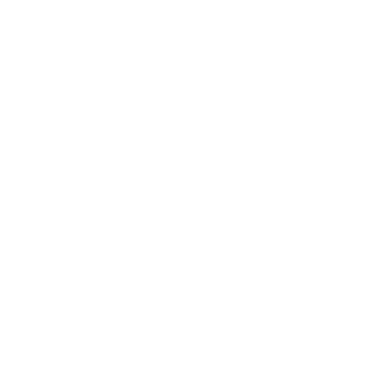 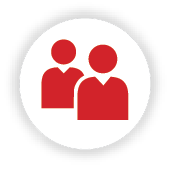 600	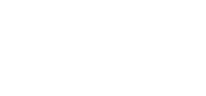 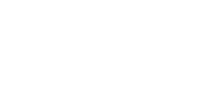 590580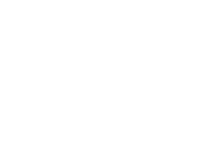 570560550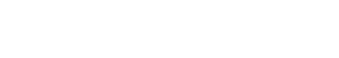 For 2016-17, the permanent retention rate was 85.34 per cent and the separation rate wasper cent.A capability review and workforce modelling will be undertaken in 2017-18 to ensure the workforce is best positioned to continue to deliver on our Strategic Plan.A range of people and capability development strategies and initiatives were implemented in 2016–17 including the:Development and delivery of the Evolving Capability Conference 2016 to 54 middle and senior managers. This professional development conference focused on creating innovative thinkers and evolving capabilities that encourage new ways of delivering services in accordance with our Strategic PlanContinuous improvement and review of the online mandatory compliance training, including the development of the Cyber Security Awareness programDesign of the Corporate Orientation program delivered every eight weeks to a total of 98 new staffCommenced delivery of the Leadership and Management Development Program to the first cohort of 31 middle managers. This program was developed in partnership with and delivered by QUTDevelopment and delivery of a technical induction program for 124 staffDelivery of Level 1 technical training to 46 staffReviewing Level 2 technical training for procedural and legislative updates with the next intake scheduled for October 2017Recognition of prior learning: Certificate IV in Personal Trust Administration (nationally accredited) awarded to 15 staff for the Public Trustee Level 1 and Level 2 technical trainingDelivery of a Wills and Enduring Power of Attorney Accreditation program to 16 staffContinuing availability of the SARAS and other training and development opportunities to staffImplementing the Queensland Public Service values across the organisation.Key policy updates included the review and update of the Recruitment and Selection Policy as part of our continued commitment in our Strategic Plan to attract and retain an engaged, empowered and flexible workforce. This policy was complemented by refreshed recruitment and selection panel documentation which served to provide further resources for panel members.In addition, key policies that were reviewed in 2016-17 included the WH&S Policy which was reviewed and updated to demonstrate our commitment to providing and maintaining a safe and healthy work environment for all staff, contractors, visitors and clients. Safety and incident prevention is vital to delivering high quality trustee and administration services and an integral part of our responsibilities.Our key focus areas for 2017–18 for workforce development are:Developing organisational leadershipIntroducing effective change management practices across the workforceProviding training programs and resourcesFurther embedding our organisational values through a commitment to improved communicationContinuing to streamline our recruitment and employment screening processesImproving performance management processes and systemsContinuing to improve our workplace health and safety framework, policies and processesFurther enhancing workforce and dashboard analytics and reporting to target hotspots and formulate workforce strategies.Early retirement, redundancy and retrenchmentNo redundancy, early retirement or retrenchment packages were paid during the 2016–17 financial year.Office locationsTo contact any of our office locations, phone 1300 360 044 or email clientenq@pt.qld.gov.au.BrisbaneTrustee House444 Queen Street, Brisbane QLD 4000GPO Box 1449, Brisbane QLD 4001Phone: (07) 3213 9288Brendale170 South Pine Road, Brendale QLD 4500 PO Box 5204, Brendale DC QLD 4500 Phone: (07) 3142 1900BundabergTrustee House189 Bourbong Street, Bundaberg QLD 4670PO Box 860, Bundaberg QLD 4670Phone: (07) 4181 0800CairnsTrustee House27 Sheridan Street, Cairns QLD 4870PO Box 656, Cairns QLD 4870Phone: (07) 4040 7300GladstoneTrustee House66 Goondoon Street, Gladstone QLD 4680PO Box 5021, Gladstone QLD 4680Phone: (07) 4962 1100IpswichTrustee House99 Brisbane Street, Ipswich QLD 4305PO Box 140, Ipswich QLD 4305Phone: (07) 3432 6611MackayTrustee House18 Brisbane Street, Mackay QLD 4740PO Box 401, Mackay QLD 4740Phone: (07) 4969 4600MaryboroughTrustee House88 Ellena Street, Maryborough QLD 4650PO Box 280, Maryborough QLD 4650Phone: (07) 4183 0900Mount IsaTrustee House18 Miles Street, Mount Isa QLD 4825 PO Box 2000, Mount Isa QLD 4825 Phone: (07) 4764 0500Nambour72 Currie Street, Nambour QLD 4560PO Box 49, Buddina QLD 4575Phone: (07) 5314 1800RedcliffeTrustee House165 Sutton Street, Redcliffe QLD 4020PO Box 131, Redcliffe QLD 4020Phone: (07) 3817 9100RockhamptonTrustee House67 East Street, Rockhampton QLD 4700PO Box 273, Rockhampton QLD 4700Phone: (07) 4999 3600SouthportTrustee House66 Nerang Street, Southport QLD 4215PO Box 876, Southport QLD 4215Phone: (07) 5588 5333Sunshine CoastSuite 1-3, 20 Innovation Parkway,Birtinya QLD 4575PO Box 49, Buddina QLD 4575Phone: (07) 5314 1800ToowoombaTrustee House447 Ruthven Street, Toowoomba QLD 4350PO Box 139, Toowoomba QLD 4350Phone: (07) 4631 8100TownsvilleTrustee House438 Flinders Street, Townsville QLD 4810PO Box 960, Townsville QLD 4810Phone: (07) 4753 0111Outreach locationsOur outreach locations and dates for our Wills and Enduring Power of Attorney making service are as follows:BrisbaneThe Brisbane office services eight venues around the metropolitan area each month.Chermside Centrelink - Third Friday of each month. Two Wills officers attend on each visiting day.Cleveland Courthouse - Monday to Thursday each week. One Wills officer attends on each visiting day.Holland Park Courthouse - Tuesday and Thursday each week. One Wills officer attends on each visiting day.Mitchelton Centrelink - Second and fourth Friday of each month. One Wills officer attends each visiting day.Nundah Centrelink - First Friday of each month. One Wills officer attends each visiting day.Toowong Centrelink - Fourth Friday of each month. One Wills officer attends each visiting day.Wynnum Courthouse - Wednesday each week. One Wills officer attends each visiting day.Woodridge Centrelink - Third Wednesday of each month. One Wills officer attends each visiting day.We also provide an outside visitation service for people with a disability. This service operates every Monday, and also on other days in cases where urgent visits are required. Venues depend on individual client circumstances, but include hospitals, hospices, nursing homes and private residences. One Wills officer is accompanied on each visit by another Public Trustee staff member to assist in witnessing Wills.Bundaberg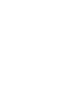 The Bundaberg Office services two venues, approximately one day each month.Gin Gin Neighbourhood Centre - Wednesday quarterly and will vary due to demand.Childers Courthouse - Wednesday every four to six weeks depending on demand.CairnsThe Cairns Office services one venue, one day per month.Mareeba Courthouse - Third or fourth Wednesday of every month (set around court sitting dates).Arrangements are also being made to service the Atherton Courthouse one day per month in 2017-18.IpswichThe Ipswich Office services two venues, two days per month.Beaudesert Courthouse - Third Thursday of every second month.Richlands Courthouse - First Thursday of every month.MaryboroughThe Maryborough Office services three venues, over approximately 10 days of each month.Gympie Courthouse - Fortnightly on every alternate Friday.Hervey Bay Courthouse - Monday and Tuesday each week.Tin Can Bay RSL - Delivered on a quarterly basis.Mount IsaThe Mount Isa office services one venue on an ‘as required’ basis.Cloncurry Courthouse - The community outreach service is delivered on an ‘as required’ basis.RedcliffeThe Redcliffe office services one venue, four days each month.Caboolture Courthouse - Wednesday each week in 2016-17. Efforts are presently being made to source an alternative venue for 2017-18.RockhamptonThe Rockhampton office services five venues, approximately three days of the month.Yeppoon Courthouse - First and third Tuesday of every month.Central Queensland University –Third Wednesday of each month.Mount Morgan Courthouse – Delivered on an ‘as required’ basis.Woorabinda Aboriginal Community - Delivered quarterly.Dululu – Delivered quarterly.SouthportThe Southport office services three venues, over approximately 12 days of the month.Beenleigh Courthouse - Every Tuesday and every alternate Thursday of the month.Palm Beach Centrelink - Every alternate Thursday.Robina Centrelink - Every Wednesday of the month.Sunshine CoastThe Sunshine Coast office services two venues, over four days of the month.Caloundra Courthouse - First and third Friday of every month.Noosa Courthouse - First and third Thursday of every month.TownsvilleThe Townsville office services four venues, over approximately four days of the month.Ayr Courthouse - Tuesday once each month (set around court sitting dates).Charters Towers Courthouse – Tuesday once each month (set around court sitting dates).Ingham Courthouse – Tuesday once each month (set around court sitting dates).The Willows (Townsville Seniors and Carers Office) Centrelink – Tuesday once each month.LegislationThe Public Trustee has a wide range of powers and functions and operates under many Acts including:Acquisition of Land Act 1967 Acts Interpretation Act 1954 Adoption Act 2009Agents Financial Administration Act 2014Airports Assets (Restructuring and Disposal) Act 2008Associations Incorporation Act 1981Body Corporate and Community Management Act 1997Building Units and Group Titles Act 1980 Charitable Funds Act 1958Child Protection Act 1999Child Protection (International Measures) Act 2003City of Brisbane Act 2010 Civil Partnerships Act 2011 Collections Act 1966Companies (Acquisition of Shares) (Application of Laws) Act 1981Corrective Services Act 2006Criminal Proceeds Confiscation Act 2002Debt Collectors (Field Agents and Collection Agents) Act 2014Disposal of Uncollected Goods Act 1967 Drugs Misuse Act 1986Financial Accountability Act 2009 Gaming Machine Act 1991Guardianship and Administration Act 2000 Industrial Relations Act 2016Information Privacy Act 2009Integrated Resort Development Act 1987 Land Act 1994Land Sales Act 1984 Legal Profession Act 2007 Liquor Act 1992Local Government Act 2009Local Government Electoral Act 2011Manufactured Homes (Residential Parks) Act 2003Mineral Resources Act 1989Mixed Use Development Act 1993 Motor Accident Insurance Act 1994Motor Dealers and Chattel Auctioneers Act 2014National Injury Insurance Scheme (Queensland) Act 2016Personal Injuries Proceedings Act 2002 Police Powers and Responsibilities Act 2000 Powers of Attorney Act 1998Property Law Act 1974 Property Occupations Act 2014 Public Guardian Act 2014Public Interest Disclosure Act 2010Public Officers Superannuation Benefits Recovery Act 1988Public Records Act 2002 Public Sector Ethics Act 1994 Public Service Act 2008 Public Trustee Act 1978Residential Services (Accreditation) Act 2002Residential Tenancies and Rooming Accommodation Act 2008Retirement Villages Act 1999 Right to Information Act 2009 Sanctuary Cove Resort Act 1995Second-hand Dealers and Pawnbrokers Act 2003South Bank Corporation Act 1989 Storage Liens Act 1973 Succession Act 1981Surrogacy Act 2010 Trust Accounts Act 1973Trustee Companies Act 1968 Trusts Act 1973Victims of Crime Assistance Act 2009 Water Act 2000Workers’ Compensation and Rehabilitation Act 2003Work Health and Safety Act 2011 Youth Justice Act 1992GlossaryThis glossary provides a simple description of some terms used in this report to generally assist the reader.AdministratorAn administrator is a substitute decision-maker and makes decisions on behalf of an adult with impaired decision making capacity in respect to financial matters. An administrator is appointed by QCAT or the Court under the Guardianship and Administration Act 2000.AttorneyAn attorney is the person nominated by an individual under a power of attorney or an EPA to manage their affairs.BeneficiaryA beneficiary is a person or organisation who receives a benefit under a Will or Trust which may include personal effects, property or money.Charitable and Philanthropic TrustsThe Public Trustee acts as trustee for various significant charitable and philanthropic trusts. These trusts are established for charitable purposes and usually will have a deductible gift recipient status, which means that people who make donations to the trustee for the use of the charitable trust can receive a tax deduction for the donation.Common FundUnder section 19 of the Public Trustee Act 1978, all moneys vested in or coming into the hands of the Public Trustee on behalf of clients, shall be held in one or more common funds and shall be invested by the Public Trustee.Enduring Powers of Attorney (EPAs)An EPA is an important legal document that gives someone else the power to make personal or financial decisions on your behalf under the Powers of Attorney Act 1998. The Public Trustee accepts appointment as a financial attorney under EPAs.Further information regarding EPAs can be found in the publication ‘Let’s talk about enduring powers of attorney’ available online at https://www.pt.qld.gov.au/about/publications/brochures-and- videos/ExecutorThe role of an Executor of a Will is to administer the estate of a deceased person and distribute the assets in accordance with the deceased’s Will.Further information regarding executorship can be found in the publication ‘Let’s talk about executor services’ available online at https://www.pt.qld.gov.au/about/publications/brochures-and- videos/IntestacyWhere a person dies without a valid Will the person is said to have died intestate. The person who administers the estate and distributes it in these circumstances is normally referred to as an Administrator. The Public Trustee is often asked to act as administrator in intestate estates.Further information regarding Intestacy can be found in the publication ‘Let’s talk about intestacy’available online at https://www.pt.qld.gov.au/about/publications/brochures-and-videos/MajorityMajority is the age at which a minor (child) is said to have reached full legal age and is competent to manage his/her own affairs. The age of majority in Queensland is prescribed by the Law Reform Act 1995. Section 17 of that act provides that “the age of majority is 18 years”.Minor’s TrustOften there is a need for a Trustee to hold property on behalf of a minor. The Public Trustee often becomes involved in a minor’s trusts where the child has received assets from a deceased estate or personal injury claim etc. In these circumstances the Public Trustee holds the assets in trust for the benefit of the minor.Philanthropic Trusts – see Charitable and Philanthropic TrustsThe Public Trustee of Queensland (Public Trustee)The Public Trustee is legislated by the Public Trustee Act 1978 and is a corporation sole constituted by the act.The appointment to the position of Public Trustee (Public Trustee of Queensland) is made by the Governor-in-Council and the position holder is subject to the Minister for Justice.Public Trustee of Queensland Investment Fund (PTIF)A unit trust is an investment vehicle that enables a number of investors to pool their money to make investments in a variety of assets such as property and shares. The PTIF now consists of one unit trust, the Public Trustee of Queensland Growth Trust (Growth Trust). The Public Trustee is the Trustee and manager of the Growth Trust. QIC is the investment manager.Queensland Civil and Administrative Tribunal (QCAT)QCAT has the legislative power to appoint guardians and administrators for an adult with impaired decision-making capacity. This makes sure that the adult’s needs are met and their interests protected.Queensland Government Agent Program (QGAP)In rural and smaller regional areas, local and state Government offices have been nominated as part of the QGAP as agents for public sector agencies including the Public Trustee. A broad range of Government services can be accessed at these offices which provide information, help and advice on all State Government services. Information on participating offices can be found at: www.qld.gov.au/about/contact-government/contacts/government-service-offices/.TrustA trust is where the owner of property is obliged to deal with that property for the benefit of some other person or people or for some particular purpose recognised by law, for example for a charitable purpose. There are three key elements of a trust: a trustee, beneficiary/beneficiaries (or, in the case of a charitable trust, a charitable purpose) and trust property.TrusteeA trustee is the person (including the Public Trustee) who holds the trust property and administers the trust in accordance with the terms of the trust for the benefit of the beneficiary/beneficiaries or the purpose of the trust. The trustee is under an obligation to deal with those assets not for his or her own benefit but for the benefit of the beneficiaries or the purpose of the trust (for example a charitable purpose).Trust AssetsThese are the assets of the trust held by the trustee for beneficiaries or for a purpose in accordance with the terms of the trust.WillA Will is a document stating how a testator (the maker of the Will) would like their estate (assets) to be distributed after they die. The Succession Act 1981 defines how a Will should be prepared for it to be valid.Further information regarding the Public Trustee’s Will making service can be found in the publication ‘Let’s talk about wills’ available online at https://www.pt.qld.gov.au/about/publications/brochures-and- videos/.AcronymsThe Public Trustee of QueenslandABN 12 676 939 467Financial Statements Year Ended 30 June 2017ContentsGeneral InformationThe Public Trustee of Queensland operates as a corporation sole governed by the Public Trustee Act 1978 and reports to Queensland Parliament through the Attorney-General. The Public Trustee is a department for the purposes of the Financial Accountability Act 2009 (the Act); the Public Trustee being the accountable officer of the Public Trust Office under section 65(3) of the Act and section 3 of the Financial Accountability Regulation 2009.For the purpose of this report, ‘the Public Trustee’ refers to the corporation and ‘the Public Trustee of Queensland’ refers to the independent statutory individual.The head office and principal place of business of the Public Trustee: Trustee House, 444 Queen Street, Brisbane QLD 4000.For information in relation to the Public Trustee’s financial statements, please call (07) 3213 9288, email clientenq@pt.qld.gov.au or visit the internet site atwww.pt.qld.gov.au.The Public Trustee of QueenslandStatement of Comprehensive Income Year Ended 30 June 2017The above statement should be read in conjunction with the accompanying notes.FS1Statement of Financial Position As at 30 June 2017The above statement should be read in conjunction with the accompanying notes.FS2Statement of Changes in Equity Year Ended 30 June 2017Please refer to Note 16 for further information relating to accumulated surplus.The above statement should be read in conjunction with the accompanying notes.FS3Statement of Cash Flows Year Ended 30 June 2017The above statement should be read in conjunction with the accompanying notes.FS4Statement of Cash Flows Year Ended 30 June 2017FS5ContentsFS6BASIS OF FINANCIAL STATEMENTS PREPARATIONObjectives of the Public TrusteeThe Public Trustee provides trustee, estate and administration services to the people of Queensland.The Public Trustee Act 1978 (the Act) grants the Public Trustee broad and general powers in relation to the financial operations of the Public Trustee and its funds, particularly the Common Fund. Under section 19 of the Act, all moneys vested in or coming into the hands of the Public Trustee are required to be held in one or more Common Funds. All dealings that are transacted through the Common Fund are controlled by the Public Trustee and are not administered on behalf of the Government.The Public Trustee is a self-funded organisation which provides its full range of services to the community at no cost to the Government.Compliance with Prescribed RequirementsThe Public Trustee has prepared these financial statements in compliance with the requirements of the Public Trustee Act 1978 and section 42 of the Financial and Performance Management Standard 2009. The financial statements comply with Queensland Treasury’s Minimum Reporting Requirements for reporting periods beginning on or after 1 July 2016 and other authoritative pronouncements.The Public Trustee is a not-for-profit entity and these general purpose financial statements have been prepared on an accruals basis in accordance with Australian Accounting Standards and Interpretations applicable to not-for-profit entities.New accounting standards early adopted and/or applied for the first time in these financial statements are outlined in Note 27.The Reporting EntityThe financial statements include the value of all revenue, expenses, assets, liabilities and equity controlled by the Public Trustee through the Common Fund.Interest in AssociatesAssociates are those entities in which the Public Trustee has significant influence, but no control or joint control, over the financial and operating policies.The Public Trustee is one of the contributors and sponsors of the QCF Management Co. Ltd which was established on 3 December 2010 to provide administration, marketing and management support for the Queensland Community Foundation for which the Public Trustee is a Trustee.As the transactions and balances of QCF Management Co. Ltd are immaterial, it has not been included in these accounts.Accounting Estimates and JudgementsThe preparation of financial statements requires the determination and use of certain critical accounting estimates, assumptions and management judgements that have the potential to cause a material adjustment to the carrying amounts of assets and liabilities within the next financial year. Such estimates, judgements and underlying assumptions are reviewed on an ongoing basis. Revisions to accounting estimates are recognised in the period in which the estimate is revised and in future periods as relevant.FS7Accounting Estimates and Judgements (Continued)Estimates and assumptions with the most significant effect on the financial statements are outlined in the following notes:Allowance for impairment – Note 9;Valuation of property, plant and equipment and change of useful life for buildings – Note 11;Valuation of accrued employee benefits – Note 13;Contingent liabilities – Note 18; andValuation of financial instruments – Note 10.Presentation MattersCurrency and RoundingAmounts included in the financial statements are in Australian dollars and rounded to the nearest $1,000 or, where that amount is $500 or less, to zero, unless disclosure of the full amount is specifically required.ComparativesComparatives have been regrouped or reclassified where necessary (not material to financial statements).Current/Non-Current ClassificationAssets and liabilities are classified as either 'current' or 'non-current' in the statement of financial position and associated notes.Assets are classified as 'current' where their carrying amount is expected to be realised within 12 months after the reporting date. Liabilities are classified as 'current' when they are due to be settled within 12 months after the reporting date, or the organisation does not have an unconditional right to defer settlement to beyond 12 months after the reporting date.All other assets and liabilities are classified as non-current.Authorisation of Financial Statements for IssueThe financial statements for the year ended 30 June 2017 were authorised for issue by the Public Trustee of Queensland and the Executive Director Investment and Finance Services and Chief Financial Officer (Acting) at the date of signing the certification of the Public Trustee.FS8NOTES ABOUT OUR FINANCIAL PERFORMANCEFeesInterest RevenueFS9Other RevenueEmployee ExpensesFS10Supplies and ServicesContributionsContribution to the Office of the Public Guardian (i)Civil Law Legal Aid Scheme outlays (i) Contribution to the Department of Justice and Attorney-General (ii)FS11Other ExpensesFS12NOTES ABOUT OUR FINANCIAL POSITIONCash and Cash EquivalentsReceivablesFS13Receivables (Continued) DisclosuresAs at 30 June 2017, receivables not past due and not impaired were $14.3m (2016: $15.6m). No receivables have had their terms renegotiated so as to prevent them from being past due or impaired. Details of the individually impaired receivables are as follows:Other Financial AssetsFS14Other Financial Assets (Continued) Accounting Policy – Classification (Continued)Held-to-maturity investmentsHeld-to-maturity investments are non-derivative financial assets with fixed or determinable payments and fixed maturities that the Public Trustee has the intention and ability to hold to maturity. If the Public Trustee were to sell other than an insignificant amount of held-to-maturity financial assets, the whole category would need to be reclassified as available-for-sale. Deposits are categorised under this category. Held-to-maturity investments are included in non-current assets, except for those with maturities less than 12 months from the reporting date, which are classified as current assets.Available-for-sale financial assetsAvailable-for-sale financial assets are non-derivative financial assets that are designated as available for- sale or are not classified in any of the other categories. All available-for-sale financial assets are classified as current assets. Available-for-sale financial assets include bonds and floating rate notes.Accounting Policy - RecognitionThe Public Trustee recognises financial assets on the date they become party to the contractual agreement. At initial recognition, the Public Trustee measures a financial asset at its fair value.MeasurementSubsequent to initial recognition, financial assets are measured as follows:Financial assets at fair value through profit or lossThese instruments are measured at fair value with changes in their fair value recognised in the profit or loss. Interest income is recognised in profit or loss using the effective interest method.Held-to-maturity investmentsHeld-to-maturity investments are carried at amortised cost using the effective interest method, less impairment losses. Interest income is recognised in profit or loss using the effective interest method.Available-for-sale financial assetsAvailable-for-sale financial assets are carried at fair value with changes in their fair value recognised in equity. Realised gains/losses recognised in equity are transferred to the profit or loss on de-recognition of the asset. Interest income is recognised in the profit or loss using the effective interest method.ImpairmentThe Public Trustee assesses at the end of each reporting period whether there is objective evidence that a financial asset or group of financial assets is impaired. A financial asset or a group of financial assets is impaired and impairment losses are incurred only if there is objective evidence of impairment as a result of one or more events that occurred after the initial recognition of the asset (a ‘loss event’) and that loss event (or events) has an impact on the estimated future cash flows of the financial asset or group of financial assets that can be reliably estimated.De-recognitionFinancial assets are derecognised when the right to receive cash flows from the investments have expired or the Public Trustee has transferred substantially all risks and rewards of ownership.FS15Property, Plant and EquipmentBalances and reconciliations of carrying amountFV = Fair ValueThe Public Trustee’s land and buildings were last comprehensively revalued based on specific appraisals by Herron Todd White Pty Ltd and CBRE Valuations Pty Ltd at 30 June 2016.During 2016-17, land fair values were revalued upwards by $1.23m using indices provided by State Valuation Service that were derived from observable inputs such as market data and publicly available information on market transactions. The Public Trustee has reviewed these indices and believes they reflect a valid estimation of the assets’ fair value at reporting date, taking into account the most recent valuations. Indexation was not applied in respect of buildings in 2016-17 as the movement in the relevant index (‘Asset revaluation index: Non-residential construction, Queensland’ obtained from the Australian Bureau of Statistics) was below the materiality threshold of 5% in accordance with Queensland Treasury’s Non-Current Asset Policies.The Public Trustee’s land has been reclassified from level 3 in 2015-16 to level 2 during 2016-17 as valuations provided by State Valuation Service were derived from observable inputs.The Public Trustee’s buildings have been reclassified from level 3 in 2015-16 to level 2 during 2016-17. This level 2 classification reflects market based valuations adopted by independent valuers during specific appraisals in 2015-16.The building relates to a purpose-built storage facility operated by the Public Trustee. The classification of the building remains unchanged at level 3 due to the absence of an active market for such facilities.FS1611. Property, Plant and Equipment (Continued) Accounting Policy - RecognitionItems of property, plant and equipment with a historical cost or other value equal to or exceeding the following thresholds in the year of acquisition are reported as Property, Plant and Equipment in the following classes:Expenditure on property, plant and equipment is capitalised where it is probable that the expenditure will produce future service potential for the corporation. Subsequent expenditure is only added to an asset’s carrying amount if it increases the service potential or useful life of that asset. Maintenance expenditure that merely restores original service potential (lost through ordinary wear and tear) is expensed.Accounting Policy – Cost of AcquisitionItems of property, plant and equipment with a cost greater than the recognition threshold are capitalised. Items below the recognition threshold are expensed in the year of acquisition.Property, plant and equipment are initially recorded at cost on acquisition. Cost is determined as the value given as consideration plus costs incidental to the acquisition, including all other costs incurred in getting the assets ready for use, including architects' fees and engineering design fees.Accounting Policy - DepreciationLand is not depreciated as it has an unlimited useful life. Buildings and plant and equipment are depreciated on a straight-line basis so as to allocate the net cost or revalued amount of each asset, less its estimated residual value, progressively over its estimated useful life to the Public Trustee.Straight line depreciation is used as that is consistent with the even consumption of service potential of these assets over their useful life to the corporation.Separately identifiable components of complex assets are depreciated according to the useful lives of each component, as doing so results in a material impact on the depreciation expense reported.Any expenditure that increases the originally assessed capacity or service potential of an asset is capitalised and the new depreciable amount is depreciated over the remaining useful life of the asset.Assets under construction (work-in-progress) are capitalised progressively. These assets are not depreciated until they reach service delivery capacity. Service delivery capacity relates to when construction is complete and the asset is first put to use or is installed ready for use in accordance with its intended application. These assets are then reclassified to the relevant classes within property, plant and equipment.FS1711.	Property, Plant and Equipment (Continued) Accounting Policy - RevaluationsLand and buildings are measured at fair value in accordance with AASB 116 Property, Plant and Equipment, AASB 13 Fair Value Measurement and Queensland Treasury’s Non-Current Asset Policies for the Queensland Public Sector. These assets are reported at their revalued amounts, being their fair value at the date of valuation, less any subsequent accumulated depreciation and impairment losses where applicable.Use of Specific AppraisalsLand and buildings are comprehensively revalued at least once every three years. However, if a particular asset class experiences significant and volatile changes in fair value, that class is subject to specific appraisal in the reporting period, where practicable, regardless of the timing of the last specific appraisal. Materiality is considered in determining whether the difference between the carrying amount and the fair value of an asset is material (in which case revaluation is warranted).The fair values reported by the Public Trustee are based on appropriate valuation techniques that maximise the use of available and relevant observable inputs and minimise the use of unobservable inputs.Use of IndicesWhere assets have not been specifically appraised in the reporting period, their previous valuations are materially kept up-to-date via the application of relevant indices. The Public Trustee ensures that the application of such indices would result in a valid estimation of the asset’s fair value at reporting date.The State Valuation Service (SVS) supplies the indices used for the various types of assets. Such indices are either publicly available, or are derived from market information available to SVS. SVS provides assurance of their robustness, validity and appropriateness for application to the relevant assets. Indices used are also tested for reasonableness by applying the indices to a sample of assets, comparing the results to similar assets that have been valued by an independent professional valuer or internal expert, and analysing the trend of changes in values over time. Through this process, which is undertaken annually, management assesses and confirms the relevance and suitability of indices provided by SVS based on the departments' own particular circumstances.Accounting for Changes in Fair ValueAny revaluation increment arising on the revaluation of an asset class is credited to the asset revaluation surplus of the appropriate class, except to the extent that it reverses a revaluation decrement for the class previously recognised as an expense. A decrease in the carrying amount on revaluation is charged as an expense, to the extent it exceeds the balance, if any, in the revaluation surplus relating to that asset class.Materiality concepts (according to the Framework for the Preparation and Presentation of Financial Statements) are considered in determining whether the difference between the carrying amount and the fair value of an asset is material.For assets revalued using a cost valuation approach (e.g. current/depreciated replacement cost) - accumulated depreciation is adjusted to equal the difference between the gross amount and carrying amount, after taking into account accumulated impairment losses. This is generally referred to as the 'gross method’.For assets revalued using a market or income-based valuation approach - accumulated depreciation and accumulated impairment losses are eliminated against the gross amount of the asset prior to restating for the revaluation. This is generally referred to as the 'net method'.FS18Property, Plant and Equipment (Continued)Accounting Policy - Non-current assets classified as held for saleNon-current assets held for sale consist of those assets that management has determined are available for immediate sale in their present condition, for which their sale is highly probable within the next 12 months. These assets are measured at the lower of the assets’ carrying amounts and their fair values less costs to sell. These assets are no longer depreciated upon being classified as held for sale.Accounting Policy - Impairment AssessmentAll non-current physical and intangible assets are assessed for indicators of impairment on an annual basis. If an indicator of possible impairment exists, the Public Trustee determines the asset's recoverable amount. Any amount by which the asset's carrying amount exceeds the recoverable amount is recorded as an impairment loss and recognised immediately in the statement of comprehensive income, unless the asset is carried at a revalued amount. When the asset is measured at a revalued amount, the impairment loss is offset against the asset revaluation surplus of the relevant class to the extent available.The asset's recoverable amount is determined as the higher of the asset's fair value less costs to sell and depreciated replacement cost.Where an impairment loss subsequently reverses, the carrying amount of the asset is increased to the revised estimate of its recoverable amount, but so that the increased carrying amount does not exceed the carrying amount that would have been determined had no impairment loss been recognised for the asset in prior years. A reversal of an impairment loss is recognised as income, unless the asset is carried at a revalued amount, in which case the reversal of the impairment loss is treated as a revaluation increase.Deposits Held In TrustFS19Accrued Employee BenefitsAsset Revaluation Surplus Accounting PolicyThe asset revaluation surplus represents the net effect of upwards and downwards revaluations of assets to fair value.Asset Revaluation Surplus by Asset ClassFS20NOTES ABOUT RISKS AND OTHER ACCOUNTING UNCERTAINTIESFair Value MeasurementFair value is the price that would be received to sell an asset or paid to transfer a liability in an orderly transaction between market participants at the measurement date under current market conditions (i.e. an exit price) regardless of whether that price is directly derived from observable inputs or estimated using another valuation technique.Observable inputs are publicly available data that are relevant to the characteristics of the assets/ liabilities being valued. Observable inputs used by the Public Trustee include, but are not limited to, published sales data for land and buildings.Unobservable inputs are data, assumptions and judgements that are not available publicly, but are relevant to the characteristics of the assets/liabilities being valued. Significant unobservable inputs used by the Public Trustee include, but are not limited to, subjective adjustments made to observable data to take account of the characteristics of the Public Trustee’s assets/liabilities, internal records of recent construction costs (and/or estimates of such costs) for assets’ characteristics/functionality, and assessments of physical condition and remaining useful life. Unobservable inputs are used to the extent that sufficient relevant and reliable observable inputs are not available for similar assets/liabilities. A fair value measurement of a non-financial asset takes into account a market participant’s ability to generate economic benefits by using the asset in its highest and best use.Note 11 outlines the methods of determination of fair values for the Public Trustee’s land and buildings.All assets and liabilities of the Public Trustee for which fair value is measured or disclosed in the financial statements are categorised within the following fair value hierarchy, based on the data and assumptions used in the most recent specific appraisals:Level 1 – represents fair value measurements that reflect unadjusted quoted market prices in active markets for identical assets and liabilities;Level 2 – represents fair value measurements that are substantially derived from inputs (other than quoted prices included within level 1) that are observable, either directly or indirectly; andLevel 3 – represents fair value measurements that are substantially derived from unobservable inputs.The table below sets out the Public Trustee’s financial assets (by class) measured at fair value according to the fair value hierarchy at 30 June 2017 and 30 June 2016. The table does not contain information for financial assets and financial liabilities not measured at fair value if the carrying amount is a reasonable approximation of the fair value.There have been no transfers between levels 1 and 2 for financial assets during the reporting period.FS21Accumulated SurplusWhilst the Public Trustee does not formally account for additional reserves, internal allocations are provided for capital support and income stabilisation. In previous years these allocations were disclosed as separate reserves. These allocations are held within Accumulated Surplus and the funds invested in line with the Public Trustee’s approved investment strategy, and are recorded across cash, financial assets and property. The basis for these allocations is as follows:Capital support allocationAs the capital within the Public Trustee's Common Fund carries a Government Guarantee, a capital support allocation has been established to support the capital guarantee on the liabilities of the Public Trustee. The allocation is calculated based on a 2% movement in interest rates across the yield curve for all maturities, assuming a maximum modified duration of 2.16% (2016: 2.18%). Current allocation $31.3m (2016: $31.0m).Income stabilisation allocationIn order to minimise the mismatch between yield on the investment portfolio of the Common Fund and the return paid to clients during periods of interest rate volatility, an income stabilisation allocation has been established. The allocation is based on an increase of 3% movement in interest rates based on current liabilities over a two year period. Current allocation $43.4m (2016: $42.7m).The balance of the Accumulated Surplus relates to general reserves and are maintained to support the sustainability of the Public Trustee’s ongoing operations.CommitmentsNon-cancellable operating lease commitmentsCommitments under operating leases at reporting date are payable as follows:Operating leases are office accommodation for the Public Trustee. Lease payments are generally fixed with inflation escalation clauses.FS22Commitments (Continued)Capital expenditure commitmentsCommitments for capital expenditure at reporting date are payable as follows:Contribution commitmentsContribution commitments payable to the Office of the Public Guardian at reporting date are as follows:The above contribution commitment is ongoing with no end date. As such, the Public Trustee is unable to disclose the total amount payable beyond one year.Contingent LiabilitiesLitigation in progressAs at 30 June 2017, the Public Trustee was a party to the following litigation cases in progress.As at balance date, the Public Trustee has received notification of 26 other matters (2016: 23) that are not yet subject to court action. These cases may result in subsequent litigation. The Public Trustee is insured in relation to claims of negligence and is required to contribute a maximum of $100,000 per claim paid.The Public Trustee's legal advisers and management believe that it would be misleading to estimate the final amounts payable (if any) in relation to these claims at this time.FS23Financial Risks DisclosuresFinancial Instrument CategoriesFinancial assets and financial liabilities are recognised in the statement of financial position when the Public Trustee becomes party to the contractual provisions of the financial instrument. The Public Trustee has the following categories of financial assets and financial liabilities:No financial assets and liabilities have been offset and presented net in the statement of financial position.b) Financial Risks Management(i) Risk ExposureThe Public Trustee’s activities expose it to a variety of financial risks as set out in the following table:FS2419. Financial Risks Disclosures (Continued)Financial Risks Management (Continued)ii.	Risk Management StrategiesAll financial risk is managed by the Investment Services Program under policies approved by the Public Trust Office Investment Board (Investment Board). The Investment Board approves written policies in respect of credit risk, liquidity risk and market risk. The Public Trustee’s risk management program focuses on ensuring compliance with the overall risk management framework set by the Investment Board and seeks to maximise the returns derived for prudent levels of risk.The performance of investments is monitored by the Investment Board on a monthly basis. The Investment Board monitors financial risks using a variety of methods as follows:Management of the Public Trustee’s Investment Services Program (Investment Team) has been given a discretionary authority to manage the assets of the Common Fund in line with the Public Trustee’s investment objectives. As part of the Investment Board’s annual review of its investment strategy, a strategic asset allocation for the Common Fund of 60% cash and 40% Australian fixed interest continues to be appropriate.Benchmarks are set for the cash and fixed interest portfolios and the following operating limits apply for the management of such assets:In instances where the portfolio diverges from authorised limits and ranges, the Public Trustee is obliged to take actions to rebalance the portfolio in line with the authorised limits and ranges, within prescribed time limits.FS2519. Financial Risks Disclosures (Continued)Credit RiskThe Public Trustee is exposed to credit risk. Credit risk relates to the likelihood of default and the scale of losses arising from any default. The Common Fund Credit Policy seeks to minimise the likelihood of default and likely losses from any default.Specifically, the Credit Policy seeks to minimise the following three main types of credit risk:default risk – the risk that an issuer of a security fails to make timely payments of principal and interest;credit spread risk – the risk that the yield on a bond rises by more than general market yields thus causing a relative decline in the market value of the affected bond; andcredit ratings transition risk – the risk that the credit rating of an individual bond is downgraded, thereby potentially causing the yield on the affected bond to rise and the market value to fall.In accordance with the Public Trustee’s policy, the credit positions are monitored on a daily basis and the Investment Board reviews it on a monthly basis. The maximum exposure to credit risk at the end of each reporting period is the carrying amount of the financial assets.Debt securities - fixed and floating rateAn analysis of the Public Trustee’s exposure to debt issues is set out in the table below:Available for saleSemi-government bonds fixed interest debt securities 'AAA' credit rating*'AA+' credit rating* 'AA' credit rating* ‘Aa2’ credit rating**Corporate fixed rate bonds 'AA-’ credit rating*'A+’ credit rating* Corporate floating rate notes'AA-' credit rating* 'A+' credit rating* 'A' credit rating** as determined by Standard and Poor’s.** as determined by Moody’sQIC unit trustThe credit risk arising on investments in unlisted unit trusts is mitigated by investing with managers who are well recognised and have a proven track record of delivering on their stated investment objectives. The Investment Manager at the unlisted unit trust level carries out extensive due diligence on any proposed manager prior to making an investment and continual monitoring of the Investment Manager by the Public Trustee is also carried out on an ongoing basis.FS2619. Financial Risks Disclosures (Continued)Credit Risk (Continued)Deposits – fixed and floating rateAn analysis of the Public Trustee’s exposure to deposits by counterparty rating is set out below:‘AA-’ credit rating* ‘A+’ credit rating* ‘A-’ credit rating*‘BBB+’ credit rating** as determined by Standard and Poor’sCash and cash equivalentsThe exposure to credit risk for cash and cash equivalents is low as all counterparties have a rating of ‘BBB+’ (as determined by Standard and Poor’s) or higher.Liquidity RiskLiquidity risk is the risk that the Public Trustee may not be able to generate sufficient cash resources to settle its obligations in full as they fall due or can only do so on terms that are materially disadvantageous.The majority of the Public Trustee’s investments are generally considered readily realisable, as they are instruments that are traded in active markets. The Investment Board has a policy on having a minimum of 5% of assets in a form able to be liquidated in 24 hours.The Public Trustee is exposed to liquidity risk through its management and administration of amounts held on behalf of clients. The portfolio positioning is generally matched to the expected duration of the amounts held on behalf of clients.Deposits held in trust are classified as current liabilities in the statement of financial position as they are available at call, however for the purpose of this note disclosure the maturity groupings below are based on the Public Trustee’s estimate of the likely cash outflows that will arise from these liabilities. The amounts in the table are the undiscounted cash flows.FS27Financial Risks Disclosures (Continued)Market RiskThe Public Trustee’s interest bearing financial assets and liabilities expose it to risks associated with the effects of fluctuations in the prevailing levels of market interest rates on its financial position and cash  flows.The Investment Board reviews the investment strategy of the Common Fund against the objectives on an annual basis. The objectives include the management of interest rate risk attributable to interest payable and interest receivable. Further, the Public Trustee, in consultation with the Investment Board reviews "interest rates payable on moneys held in the Common Fund" on a monthly basis. The interest rates are prescribed by Regulation, upon recommendation of the Public Trustee, based on a number of market factors. The interest rates are based on market factors and indirectly subject to external interest rate risk and have been included in the net change of comprehensive income and other components of equity.The following table summarises the impact on the Public Trustee’s comprehensive income for the year and on equity through changes in fair value or changes in future cash flows. The changes in fair values are based on the assumption that interest rates change by +/- 50 basis points, based on the modified duration of the relevant financial assets at the end of the reporting period with all other variables held constant. The impact mainly arises from changes in the fair value of fixed interest debt securities.The 50 basis points change in interest rates has been determined on management’s best estimate, having regard to historical movements of changes in interest rates, current economic indicators and is not necessarily indicative of the effect on comprehensive income or equity of future movements in interest rates.Events Occurring After the Reporting PeriodThere are no other matters or circumstances which have arisen since the end of the reporting period that have significantly affected or may significantly affect the operations of the Public Trustee, the results of those operations, or the state of affairs of the Public Trustee in future years.FS28NOTES ABOUT OUR PERFORMANCE COMPARED TO BUDGETBudget to Actual ComparisonThis section discloses the Public Trustee’s original published budgeted figures for 2016-17 compared to actual results, with explanations of major variances, in respect of the Public Trustee’s statement of comprehensive income, statement of financial position and statement of cash flows.Statement of Comprehensive IncomeExplanations of Major Variances - Statement of Comprehensive IncomeV1. Ongoing vacancies of 24 full-time equivalents (FTEs), throughout the financial year has provided significant savings in salaries and wages. At 30 June 2017 there were 573 actual MOHRI FTEs compared to budget of 597 FTEs.FS2921. Budget to Actual Comparison (Continued) Statement of Financial PositionExplanations of Major Variances - Statement of Financial PositionV2. Current other financial assets are higher than budget as a result of increased investment in held-to- maturity financial assets (with a maturity of less than one year) and available for sale financial assets, to take advantage of favourable interest rates on offer during the year.V3. Non-Current other financial assets are lower than budget as the Public Trustee budgeted for a much larger investment in held-to-maturity financial assets with a maturity of greater than one year.V4. Property, plant and equipment is lower than expected at balance date due mainly to the deferral of capital expenditure on buildings, most notably refurbishment works with respect to the Public Trustee’s Brisbane head office and regional office buildings.FS3021. Budget to Actual Comparison (Continued) Statement of Cash FlowsExplanations of Major Variances - Statement of Cash FlowsV5. The net amounts accepted of deposits held in trust were greater than expected due to increased client balances in particular financial management and deceased estates.V6. The net payments for financial assets were greater than expected due to increased purchases of held- to-maturity financial assets to take advantage of favourable interest rates, coupled with a larger investment portfolio in comparison to budget.V7. Payments for property, plant and equipment were lower than expected for the year due to the deferral of capital expenditure on buildings, most notably refurbishment works with respect to the Brisbane head office and regional office buildings.FS31Budget to Actual Comparison (Continued) Administered Unclaimed MoneysAdministered IncomeInterest from investing activitiesUnclaimed Moneys recognised as Consolidated Revenue TotalVariance NotesAdministered ExpensesManagement feesCapital rebate fees	8Revenue transferable to government	9TotalNet Surplus/(Deficit)Administered Assets CurrentReceivables TotalAdministered Liabilities CurrentOther payables TotalNet Administered AssetsThe above statement of administered Unclaimed Moneys does not include Unclaimed Moneys held by the Public Trustee for less than six years as these amounts are not yet transferrable to Consolidated Revenue and therefore not reported for budgetary purposes.The total amount of Unclaimed Moneys held by the Public Trustee for less than six years at 30 June 2017 was $37.9m (refer financial statement Note 22).Explanations of Major Variances - Administered Unclaimed MoneysV8. A capital rebate fee ($0.40m) has been recognised after amounts claimed by Queenslanders and paid by the Public Trustee which had previously been transferred to Consolidated Revenue are now due to be reimbursed to the Public Trustee. The actual capital rebate fee was higher than budget as the volume of claims lodged was greater than anticipated. This fee is included as a receivable in the administered statement as it is recoverable from Consolidated Revenue.V9. Revenue transferable to government is lower than budget primarily due to lower consolidated revenue and higher capital rebate than anticipated resulting from higher volume of claims by Queenslanders during the year.FS32WHAT WE LOOK AFTER ON BEHALF OF THE GOVERNMENT AND OUR CLIENTSAdministered Transactions and Balances Unclaimed Moneys FundThe Public Trustee administers, but does not control, the Unclaimed Moneys Fund on behalf of the Government. In doing so, the Public Trustee has responsibility and is accountable  for  administering related transactions and items but does not have the discretion to deploy these resources for the achievement of the Public Trustee's objectives. Consequently these transactions and balances are not included in the financial statements and are disclosed in these notes for the information of users.The investments of the Unclaimed Moneys Fund are being managed through the Public Trustee Common Fund which has a capital guarantee and a regulated rate of interest.Administered IncomeInterest from investing activitiesUnclaimed Moneys recognised as Consolidated Revenue TotalAdministered Expenses Management fees Capital rebate feeRevenue transferable to government TotalNet Surplus/(Deficit)Administered Assets CurrentReceivablesOther financial assets TotalAdministered Liabilities CurrentPayables TotalNon-CurrentUnclaimed Moneys Fund balance TotalNet Assets EquityDuring 2016-17, funds totalling $2.6m (2015-16 $2.7m) were transferred to the Consolidated Fund in accordance with the provisions of the Public Trustee Act 1978.FS33Other Funds Managed By The Public TrusteeThe Public Trustee has responsibility for the management of a range of client assets, such as property and investments, which are held in specie and do not form part of the Common Fund.These transactions and balances held outside the Common Fund are not controlled nor administered items. Consequently they are not included in the financial statements and are disclosed in these notes for the information of users only. Accordingly, measurement requirements of Australian Accounting Standards do not apply to these amounts held outside the Common Fund.Clients Assets Held outside the Common Fund at 30 June 2017Clients Assets Held outside the Common Fund at 30 June 2016Deposits at callDeposits at call represent balances held in bank accounts and other short term deposits. Short term deposits are updated as at 30 June each year. Balances held in bank accounts are generally updated at commencement of the file and subsequently at the most recent review.Other investmentsOther investments represent listed equities, unit trusts, fixed interest rate investments, unlisted shares and unlisted unit trust investments. Listed equities are valued at fair value (market value). Other investments are valued by reference to written advice from the relevant financial institution, company or share registry and are recorded based on the latest available information.FS34Other Funds Managed By The Public Trustee (Continued) Pre and Post Retirement ProductsPre and post retirement products represent funds held in superannuation, account based pensions, life insurance policies, annuities and pension accounts. The Public Trustee has appointed AustralianSuper as its preferred supplier of superannuation services for clients of the office. The values of client’s holdings with AustralianSuper are provided to the Public Trustee on a monthly basis for updating. For all other service providers, holdings are valued annually based on the latest product statement.Realty and HomesRealty comprises land and buildings. Generally, property values are provided by the Public Trustee valuers or external valuers upon commencement of the file. Different valuation rules and review dates apply depending on the type of client (e.g. deceased estate, financial management, trust) and the services provided by the Public Trustee. Realty assets are valued every three years with no indexation. Detailed valuation rules are contained in relevant operating manuals of the Public Trustee.Homes include retirement dwellings, relocatable and mobile homes and are valued at original cost or estimated market value.Other AssetsOther assets include all assets not separately disclosed above. The main items included in this category as at 30 June 2017 and their valuation methods are shown below:Public Trustee of Queensland Investment Fund (PTIF)The Trusts (Investments) Amendment Act 1999 enables trustees to move away from a defined list of authorised trustee investments to an investment philosophy invoking the "Prudent Person Rule". The Public Trustee, through the operation of the Public Trustee of Queensland Investment Fund, has ensured that clients have access to tailored financial and investment plans to meet their lifestyle requirements.As at 30 June 2017, the total amount of client funds held in the PTIF was $312.4m (2016: $302.6m). Financial results of the Public Trustee of Queensland Investment Fund do not form part of these financial statements, consistent with the treatment of all clients' assets held outside the Common Fund.Financial assets are invested in QIC General Investment Funds and are valued at fair value (market value) as at 30 June each year. For further information, refer to the PTIF General Purpose Financial Report as at 30 June each year. The financial report of the PTIF is independently audited by the Queensland Audit Office.FS35OTHER INFORMATIONKey Management Personnel DisclosuresDetails of Key Management PersonnelThe following details for Key Management Personnel (KMP) reflect those positions that had authority and responsibility for planning, directing and controlling the activities of the Public Trustee during 2016-17 and 2015-16, as set out in the table below. Further information on these positions can be found in the body of the annual report under the section relating to Executive Management.Remuneration PolicyRemuneration policy for the Public Trustee’s KMP is set by the Queensland Public Service Commission as provided for under the Public Service Act 2008. Individual remuneration and other terms of employment for the KMP are specified in employment contracts.Remuneration expenses for KMP comprise the following components:Base – consisting of base salary earned and expensed for the entire year, or for that part of the year during which the employee occupied a KMP position.Vehicle allowance (cash) and movement in annual leave – includes a motor vehicle allowance, the movement in annual leave entitlements during the financial year and leave loading; andNon-monetary benefits – consisting of the provision of any fringe benefits together with fringe benefits tax applicable to the benefit.Long term employee expenses include amounts expensed in respect of long service leave entitlements earned;Post-employment expenses include amounts expensed in respect of employer superannuation obligations;Termination provisions are specified within individual contracts of employment. Contracts of employment provide for notice periods, service and separation payments and a repayment clause. No reason needs to be given for a contract termination; andThe Public Trustee of Queensland is employed under the Public Trustee Act 1978 and is not eligible for consideration for a performance bonus. Other KMP are also not eligible for performance bonuses.FS3624. Key Management Personnel Disclosures (Continued)Key Management Personnel Remuneration ExpenseThe following disclosure focuses on the expense incurred by the Public Trustee that is attributable to key management positions during the respective reporting periods. The amounts disclosed are determined on the same basis as expenses recognised in the statement of comprehensive income.2016-17FS37Key Management Personnel Disclosures (Continued)(c) Key Management Personnel Remuneration Expense (Continued) 2015-16Related Party TransactionsTransactions with people/entities related to KMPDuring the year ended 30 June 2017, no transaction has occurred with any of the Public Trustee’s KMP or people/entities related to the KMP.Transactions with other Queensland Government-controlled entitiesThe Public Trustee receives archival services from the Queensland State Archives, free of charge. The total fair value of archival services received in respect of 2016-17 was $1.9m.The Public Trustee provides Community Service Obligations to the Queensland community in the form of contributions to the Office of The Public Guardian and Civil Law Legal Aid which is administered by Legal Aid Queensland. Refer Note 6 for details.The Public Trustee holds investments with Queensland Treasury Corporation (QTC) and Queensland Investment Corporation (QIC). Refer Note 8 for details.FS38TaxationThe Public Trustee is a State body as defined under the Income Tax Assessment Act 1936 and is exempt from Commonwealth taxation with the exception of Fringe Benefits Tax and Goods and Services Tax (GST). GST credits receivable from and GST payable to the Australian Taxation Office (ATO) are recognised in the accounts.First Year Application of New Accounting Standards or Change in Accounting Policy Changes in Accounting PolicyThe Public Trustee did not voluntarily change any of its accounting policies during 2016-17.Accounting Standards Early AdoptedNo Australian Accounting Standards have been early adopted for 2016-17.Accounting Standards Applied for the First TimeThe only Australian Accounting Standard that became effective for the first time in 2016-17 is AASB 124 Related Party Disclosures. This standard requires note disclosures about relationships between a parent entity and its controlled entities, key management personnel (KMP) remuneration expenses and other related party transactions, and does not impact on financial statement line items. As the Public Trustee already required disclosure of KMP remuneration expenses, AASB 124 itself had minimal impact on the Public Trustee’s KMP disclosures.Future Impact of Accounting Standards Not Yet EffectiveAt the date of authorisation of the financial report, the expected impacts of new or amended Australian Accounting Standards issued but with future effective dates are set out below:AASB 2016-2 Amendments to Australian Accounting Standards – Disclosure Initiative: Amendments to AASB 107As from the Public Trustee’s financial statements for 2017-18, this standard will require additional disclosures to enable the reader to evaluate changes in liabilities arising from financing activities. These disclosures will include both cash flows and non-cash changes between the opening and closing balance of the relevant liabilities and be disclosed by way of reconciliation in the notes to the Statement of Cash Flows.AASB 1058 Income of Not-for-Profit Entities and AASB 15 Revenue from Contracts with CustomersThese standards will first apply to the Public Trustee from its financial statements for 2019-20.The Public Trustee has commenced analysing the new revenue recognition requirements under these standards and is yet to form conclusions about significant impacts. Potential future impacts identifiable at the date of this report are as follows:Depending on the respective contractual terms, the new requirements of AASB 15 may potentially result in a change to the timing of revenue from sales of the Public Trustee's goods and services such that some revenue may need to be deferred to a later reporting period to the extent that the Public Trustee has received cash but has not met its associated performance obligations (such amounts would be reported as a liability in the meantime). The Public Trustee does not currently have any revenue contracts with a material impact for the period after 1 July 2018, and will monitor the impact of any such contracts subsequently entered into before the news standards take effect.A range of new disclosures will also be required by the new standards in respect of the entity’s revenue.FS3928. Future Impact of Accounting Standards Not Yet Effective (Continued)AASB 9 Financial Instruments and AASB 2014-7 Amendments to Australian Accounting Standards arising from AASB 9 (December 2014)These standards will first apply to the Public Trustee from its financial statements for 2018-19. The main impacts of these standards on the Public Trustee are that they will change the requirements for the classification, measurement, impairment and disclosures associated with the Public Trustee’s financial assets. AASB 9 will introduce different criteria for whether financial assets can be measured at amortised cost or fair value.The Public Trustee has commenced reviewing the measurement of its financial assets against the new AASB 9 classification and measurement requirements. However, as the classification of financial assets at the date of initial application of the new standard will depend on the facts and circumstances existing at that date, the Public Trustee’s conclusions will not be confirmed until closer to that time. At this stage, and assuming no change in the types of transactions the Public Trustee enters into, the majority of the Public Trustee's financial assets are expected to be required to be measured at fair value. In the case of the Public Trustee's current receivables, as they are short-term in nature, the carrying amount is expected to be a reasonable approximation of fair value. Changes in the fair value of those assets will be reflected in the Public Trustee's operating result.One impact of AASB 9 relates to calculating impairment losses for the Public Trustee's receivables. Assuming no substantial change in the nature of the Public Trustee's receivables, as they don't include a significant financing component, impairment losses will be determined according to the amount of lifetime expected credit losses. On initial adoption of AASB 9, the Public Trustee will need to determine the expected credit losses for its receivables by comparing the credit risk at that time to the credit risk that existed when those receivables were initially recognised.The Public Trustee will not need to restate comparative figures for financial instruments on adopting AASB 9 as from 2018-19. However, changed disclosure requirements will apply from that time. A number of one- off disclosures will be required in the 2018-19 financial statements to explain the impact of adopting AASB9. Assuming no change in the types of financial instruments that the Public Trustee enters into, the most likely ongoing disclosure impacts are expected to relate to the credit risk of financial assets subject to impairment, and investments in unquoted equity instruments measured at fair value through other comprehensive income and de-recognition of these items.AASB 16 LeasesThis standard will first apply to the Public Trustee from its financial statements for 2019-20. When applied, the standard supersedes AASB 117 Leases, AASB Interpretation 4 Determining whether an arrangement contains a Lease, AASB Interpretation 115 Operating Leases – Incentives and AASB Interpretation 127 Evaluating the Substance of Transactions Involving the Legal Form of a Lease.Impact for LesseesUnlike AASB 117 Leases, AASB 16 introduces a single lease accounting model for lessees. Lessees will be required to recognise a right-of-use asset (representing rights to use the underlying leased asset) and a liability (representing the obligation to make lease payments) for all leases with a term of more than 12 months, unless the underlying assets are of low value.In effect, the majority of operating leases (as defined by the current AASB 117) will be reported on the statement of financial position under AASB 16. There will be a significant increase in assets and liabilities for agencies that lease assets. The impact on the reported assets and liabilities would be largely in proportion to the scale of the entity’s leasing activities.FS4028. Future Impact of Accounting Standards Not Yet Effective (Continued)AASB 16 Leases (Continued)The right-of-use asset will be initially recognised at cost, consisting of the initial amount of the associated lease liability, plus any lease payments made to the lessor at or before the effective date, less any lease incentive received, the initial estimate of restoration costs and any initial direct costs incurred by the lessee. The right-of-use asset will give rise to a depreciation expense.The lease liability will be initially recognised at an amount equal to the present value of the lease payments during the lease term that are not yet paid. Current operating lease rental payments will no longer be expensed in the statement of comprehensive income. They will be apportioned between a reduction in the recognised lease liability and the implicit finance charge (the effective rate of interest) in the lease. The finance cost will also be recognised as an expense.AASB 16 allows a ‘cumulative approach’ rather than full retrospective application to recognising existing operating leases. If a lessee chooses to apply the ‘cumulative approach’, it does not need to restate comparative information. Instead, the cumulative effect of applying the standard is recognised as an adjustment to the opening balance of accumulated surplus (or other component of equity, as appropriate) at the date of initial application. The Public Trustee will await further guidance from Queensland Treasury on the transitional accounting method to be applied.The Public Trustee has not yet quantified the impact on the statement of comprehensive income or the statement of financial position of applying AASB 16 to its current operating leases, including the extent of additional disclosure required.All other Australian accounting standards and interpretations with future effective dates are either not applicable to the Public Trustee’s activities, or have no material impact on the corporation.FS41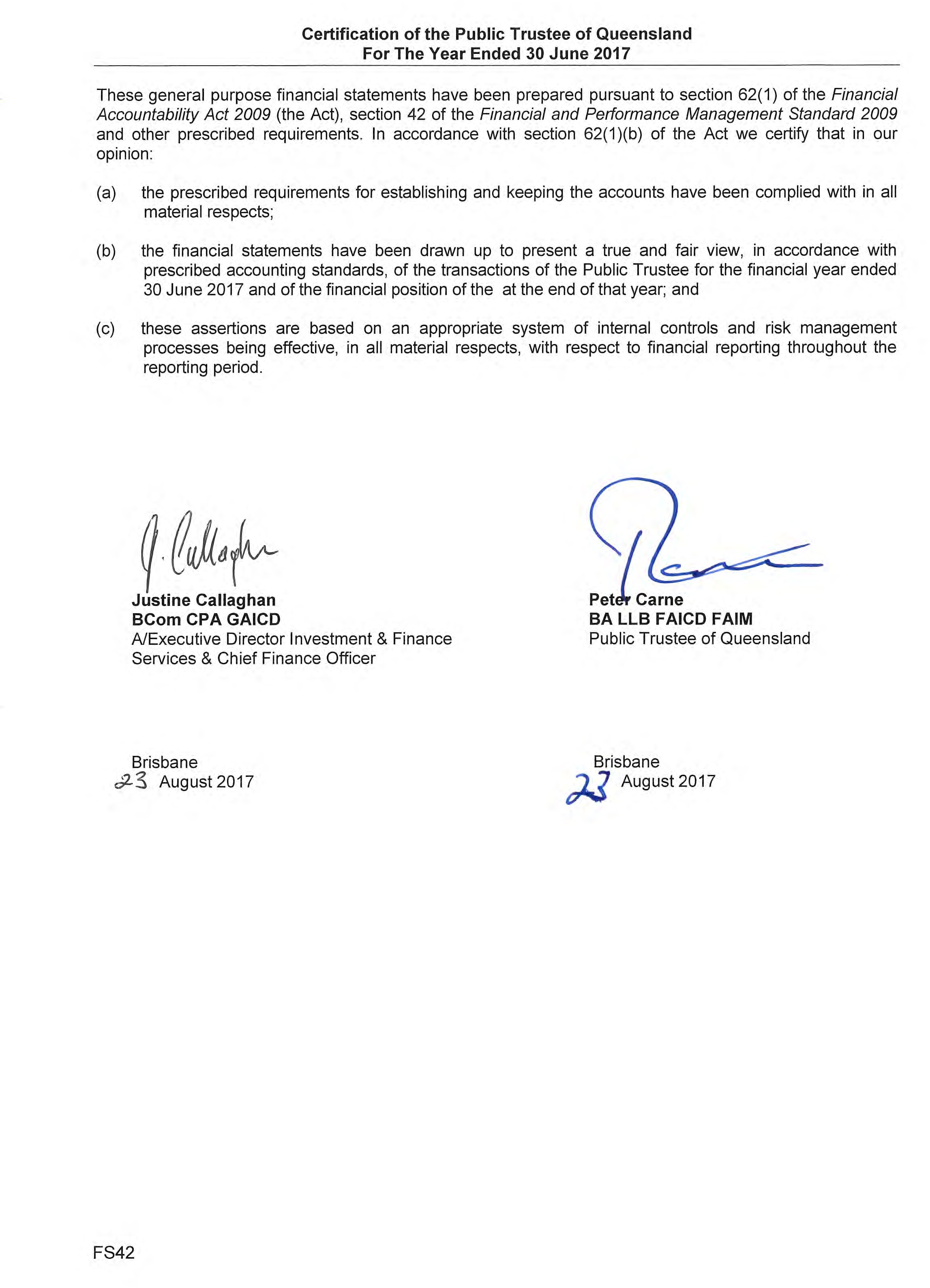 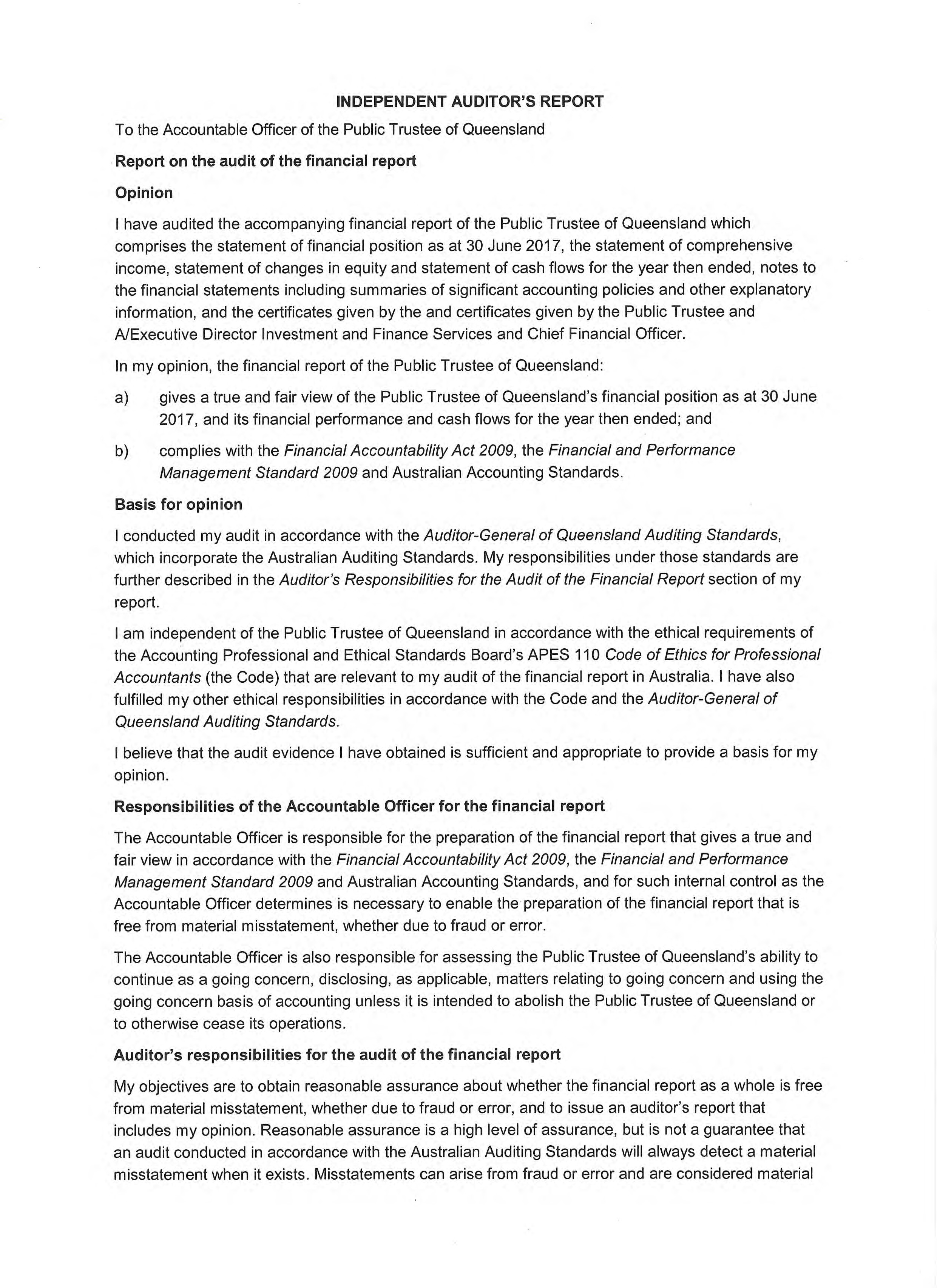 Page 89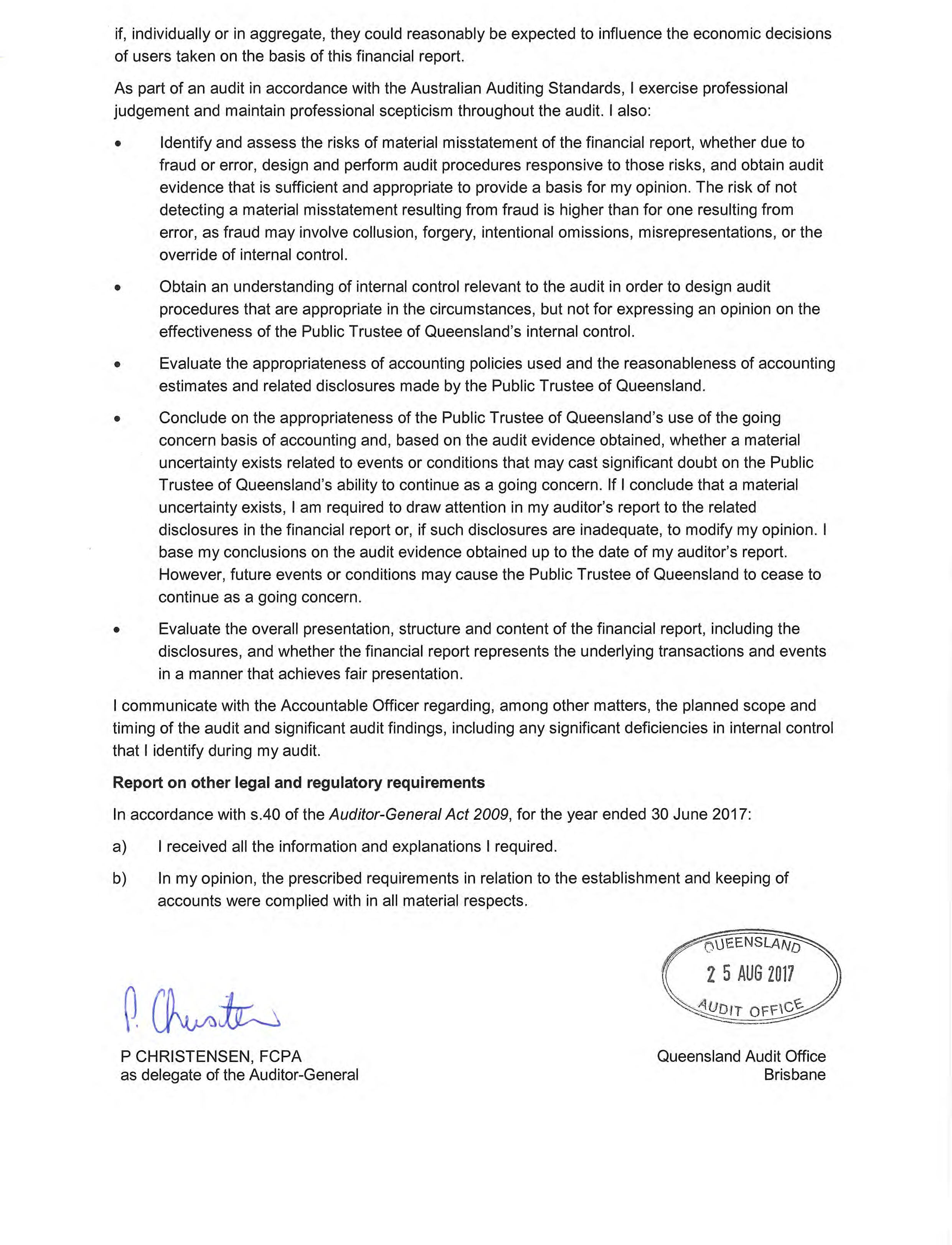 Page 90The Public Trustee of Queensland Growth TrustABN 95 792 610 481Financial Statements Year Ended 30 June 2017ContentsGeneral InformationThe trustee of the Public Trustee of Queensland Growth Trust (the Trust) is the Public Trustee of Queensland (ABN 12 676 939 467).For the purpose of this report ‘the Public Trustee of Queensland’ refers to the independent statutory individual and ‘the Public Trustee’ comprises all the operating activities under its control.The head office and principal place of business of the Public Trustee: Trustee House, 444 Queen Street, Brisbane QLD 4000.For information in relation to the Public Trustee of Queensland Growth Trust’s financial statements, please call (07) 3213 9288, email clientenq@pt.qld.gov.au or visit the Public Trustee’s internet site at www.pt.qld.gov.au.Statement of Comprehensive Income Year Ended 30 June 2017The above statement should be read in conjunction with the accompanying notes.PTIF 1Statement of Financial Position As at 30 June 2017The above statements should be read in conjunction with the accompanying notes.PTIF 2Statement of Changes in Equity Year Ended 30 June 2017The Trust’s net assets attributable to unitholders are classified as a liability under AASB 132 Financial Instruments Presentation. As such the Trust has no equity and no items of changes in equity have been presented for the current or comparative year.Changes in net assets attributable to unitholders are disclosed in Note 5.PTIF 3Statement of Cash Flows Year Ended 30 June 2017The above statements should be read with the accompanying notes.PTIF 4Statement of Cash Flows Year Ended 30 June 2017There were no non-cash financing activities during the year or the prior year.PTIF 5ContentsPTIF 6BASIS OF FINANCIAL STATEMENTS PREPARATIONGeneral InformationThe Public Trustee of Queensland Growth Trust (the Trust) is a unit trust structure and was constituted by  a Trust Deed Poll on 10 July 1996. The Trust will terminate on 10 July 2076 unless terminated earlier in accordance with the provisions of the Trust Deed.The Trust Administrator and Registry provider is BDO (Qld) Pty Ltd ACN 134 242 434.The Investment Manager is QIC Limited (‘QIC’) ACN 130 539 123.The financial statements for the year ended 30 June 2017 were authorised for issue by the Public Trustee of Queensland and the A/Executive Director Investment and Finance Services and Chief Financial Officer at the date of signing the Public Trustee of Queensland’s Declaration.The Trust was established by the Public Trustee to provide clients of the Public Trustee with a wide range of investment options to meet their lifestyle requirements.Change in Investment StrategyPrior to 7 April 2017, the investment strategy of the Trust comprised investments in a number of unlisted unit trusts managed by QIC Limited (QIC). The investments in these unit trusts provided exposure to Australian equities, international equities, fixed interest, global property, cash and absolute return strategies asset classes (refer Note 10(b)(i) for further information on the Trust’s exposure to asset classes).Following review of the investment strategy with the assistance of external advice, the Public Trustee determined to change the investment strategy so that the Trust invests primarily in the QIC Growth Fund with a small investment (approximately 1% of the Trust) in the QIC Cash Enhanced Fund to manage liquidity. The transition to the revised investment strategy was completed on 7 April 2017.The investment objective of the Trust is to provide a fully diversified investment strategy for those seeking long-term income and capital growth. As a result of the change in investment strategy outlined above, the investment objective of the Trust changed from generating average returns (net of fees and costs) of CPI + 1.9%  over  rolling  ten  year  periods  to  CPI  +  2.4%  per  annum  over  rolling  five  year  periods.Compliance with Prescribed RequirementsThese general purpose financial statements have been prepared in accordance with Australian Accounting Standards issued by the Australian Accounting Standards Board in Australia.The Reporting EntityThe Trust is a for-profit entity for the purpose of preparing the financial statements.MeasurementThese financial statements were prepared on the basis of fair value measurement of assets and liabilities except where otherwise stated.Presentation MattersAll amounts are presented in Australian dollars and have been rounded to the nearest thousand dollars unless otherwise indicated.The statement of financial position is presented on a liquidity basis. Assets and liabilities are presented in decreasing order of liquidity and do not distinguish between current and non-current. All balances are expected to be recovered or settled within twelve months, except for investments in financial assets and  net assets attributable to unitholders. The amount expected to be recovered or settled within twelve  months after the end of each reporting period cannot be reliably determined.PTIF 7NOTES ABOUT OUR FINANCIAL PERFORMANCENet Gains/(Losses) on Financial Instruments held at Fair Value through Profit or LossNet gains/(losses) recognised in relation to financial assets held at fair value through profit or loss.Accounting Policy - Financial Instruments ClassificationThe Trust’s investments are classified at fair value through profit or loss. They are comprised of financial instruments	designated	at	fair	value	through	profit	or	loss	upon	initial	recognition.Financial assets designated at fair value through profit or loss upon initial recognition are those that are managed and their performance evaluated on a fair value basis in accordance with the Trust’s documented investment strategies. The Trust’s policy is for the Public Trustee to evaluate the information about these financial instruments on a fair value basis together with other related financial information.Recognition / De-recognitionThe Trust recognises financial assets and financial liabilities on the date they become party to the contractual agreement (trade date).Investments are derecognised when the right to receive cash flows from the investments have expired or the Trust has transferred substantially all risks and rewards of ownership.MeasurementSubsequent to initial recognition, all instruments classified at fair value through profit or loss are measured at fair value with changes in their fair value recognised in profit or loss.Fair value is the price that would be received to sell an asset or paid to transfer a liability in an orderly transaction between market participants at the measurement date.The fair value of financial instruments is based on their quoted market prices at the reporting date without any deduction for estimated future selling costs.Investments in unlisted unit trusts are recorded at the exit price as reported by the managers of the trusts.Financial liabilities arising from the redeemable units issued by the Trust are carried at the redemption amount representing the unitholders’ right to a residual interest in the Trust’s assets, effectively at fair value at the reporting date.PTIF 8DistributionsDistributions from financial assets held at fair value through profit or loss are as follows:Accounting Policy – DistributionsTrust distributions are recognised when the right to receive payment is established.Distribution SummaryThe distributions for the year were as follows:* CPU is cents per unitAccounting Policy - DistributionsIn accordance with the Trust Deed, the Trust distributes income to unitholders by cash. Where unitholders choose to do so, these distributions may be reinvested into the Trust at the applicable application price. The distributions are recognised in profit or loss as finance costs attributable to unitholders.The distribution amount payable to unitholders at the end of each reporting period is recognised separately in the statement of financial position when unitholders are presently entitled to the distributable income under the Trust Deed.Remuneration of AuditorsDuring the year audit fees of $20,000 (2016: $20,000) were paid or payable by the Public Trustee to Queensland Audit Office for services provided by the auditor of the Trust. Fees for the audit of financial statements are included as part of the Trustee Fees in the statement of comprehensive income.PTIF 9NOTES ABOUT OUR FINANCIAL POSITIONNet Assets Attributable to UnitholdersNet assets attributable to unitholders and the movements in the number of units during the year were as follows:Accounting Policy - Net Assets Attributable to UnitholdersUnits are redeemable at the unitholders’ option and are classified as financial liabilities as the Trust is required to distribute its taxable income. The units can be put back to the Trust at any time for cash  based on the redemption price. The fair value of redeemable units is measured at the redemption  amount that is payable (based on the redemption unit price) at the end of the reporting period if unitholders exercised their right to redeem units in the Trust.Income not distributed is included in net assets attributable to unitholders. Movements in net assets attributable to unitholders are recognised in profit or loss.Accounting Policy - Applications and RedemptionsThe Trust utilises a buy-sell spread methodology to ensure that unitholders joining or leaving the Trust contribute to the transaction costs incurred by the Trust buying or selling assets within the Trust. The buy-sell spread is retained by the Trust (it is not a fee paid to the Public Trustee) to ensure equity among unitholders is maintained.Application requests are processed utilising the application price to determine the number of units in the Trust to be issued. Redemption requests are processed utilising the redemption price to determine the number of units in the Trust to be cancelled.PTIF 10Net Assets Attributable to Unitholders (Continued) DisclosureCapital Risk ManagementThe capital structure of the Trust consists of net assets attributable to unitholders as capital, notwithstanding net assets attributable to unitholders are classified as a liability. The amount of net assets attributable to unitholders can change significantly on a daily basis as the Trust is subject to daily applications and redemptions at the discretion of unitholders.Daily applications and redemptions are reviewed relative to the liquidity of the Trust’s underlying assets on a daily basis by the Public Trustee. Under the terms of the Trust Deed, the Public Trustee has the discretion to reject an application for units and to defer or adjust redemption of units if the exercise of such discretion is in the best interests of unitholders.The Trust does not have any externally imposed capital requirements.The Investment Manager manages the capital of the Trust in accordance with the Trust’s investment objectives, policies and restrictions, as outlined in the Trust’s product information statement, while maintaining sufficient liquidity to meet participating unitholders’ redemptions. The investment strategy has changed from 7 April 2017 as per the disclosure in Note (b) on page 7.The Investment Manager reviews the capital structure on a monthly basis. As part of this review, the Investment Manager considers the risks associated with each asset class.Cash and Cash EquivalentsFor the purpose of presentation in the statement of financial position and the statement of cash flows, cash and cash equivalents includes cash on hand, deposits held at call with financial institutions, other short term, highly liquid investments with original maturities of three months or less from the date of acquisition that are readily convertible to known amounts of cash and which are subject to an insignificant risk of change in value.Payments and receipts relating to the purchase and sale of investment securities are classified as cash flows from operating activities, as movements in the fair value of these securities represent the Trust’s main income generating activities.PTIF 11Financial Assets held at Fair Value through Profit or LossAn overview of the risk exposures of fair value measurements relating to financial assets at fair value through profit or loss is included in Note 10.PTIF 12NOTES ABOUT RISKS AND OTHER ACCOUNTING UNCERTAINTIESFair Value MeasurementThe Trust measures and recognises financial assets at fair value through profit or loss (FVTPL) (see Note7) on a recurring basis. The Trust has no assets or liabilities measured at fair value on a non-recurring basis in the current reporting period.AASB 13 Fair Value Measurement requires disclosure of fair value measurements by level of the following fair value hierarchy:Level 1 - Quoted prices (unadjusted) in active markets for identical assets or liabilitiesLevel 2 - Input other than quoted prices included within level 1 that are observable for the asset or liability, either directly or indirectly (level 2); andLevel 3 - Inputs for the asset or liability that are substantially derived from unobservable inputs.The Trust’s financial assets at FVTPL are all investments in QIC unlisted unit trusts and are classified within level 2 as these markets are not considered to be active but are valued based on alternative pricing sources supported by observable inputs. The Trust does not have any relevant assets classified as level 1 or level 3.Accounting Estimates and JudgementsThe Trust makes estimates and assumptions that affect the reported amounts of assets and liabilities within the next financial year. Estimates are continually evaluated and based on historical experience and other factors, including expectations of future events that are believed to be reasonable under the circumstances.The majority of the Trust’s financial investments are in QIC unlisted trusts and QIC (the investment manager) may use estimates and assumptions that affect the reported amounts of assets and liabilities within the next financial year.Financial Risk ManagementThe Trust’s activities expose it to a variety of financial risks: market risk (including price risk, currency risk, and interest rate risk), credit risk and liquidity risk.This note presents information about the Trust’s exposure to each of the above risks, as well as the Trust’s objectives, policies and processes for measuring and managing the risk.The disclosures are prepared on the basis of the Trust’s direct investments and not on a look-through basis to the underlying investments of the unlisted unit trusts that the Trust primarily holds.(a)	Risk Management FrameworkThe Trust’s overall risk management program focuses on ensuring compliance with the Trust Deed and product information statement and seeks to maximise the returns derived for prudent levels of risk. The primary method of mitigating or controlling risks to the Trust’s investment portfolio is diversification through the QIC Growth Fund.The Investment Manager of the QIC Growth Fund has been given a discretionary authority to manage the assets in line with the QIC Growth Fund’s investment objectives and employs a disciplined approach to the management of risk. The Trust’s portfolio is constructed utilising investments that provide exposure to different asset classes, the returns from which have low correlation, so as to strengthen diversification and consequently reduce the overall effect on asset specific risk.PTIF 1310. Financial Risk Management (Continued)Risk Management Framework (Continued)The Investment Manager of the QIC Growth Fund will set asset allocation targets within the approved Dynamic Asset Allocation (DAA) and alter the asset allocation targets to allow the portfolio to move within the DAA ranges, depending on expected future asset class returns.The Public Trustee uses different methods to measure different types of risk to which the Trust is exposed. These methods include sensitivity analysis in the case of interest rate and other price risks and ratings analysis for credit risk.Market Risk(i) Price RiskThe Trust is exposed to securities price risk. This arises from investments held by the Trust for which prices in the future are uncertain, in particular the investments in unlisted unit trusts. Investments are classified in the statement of financial position as at fair value through profit or loss. All investments present a risk of loss of capital. The maximum risk resulting from financial instruments is determined by the fair value of the financial instruments.As outlined earlier, the Investment Manager of the QIC Growth Fund mitigates price risk through diversification and a careful selection of investments within the DAA ranges.As referred to earlier, the investment strategy for the Trust was changed effective 7 April 2017. Following transition to the new investment strategy, the Trust invests primarily in the QIC Growth Fund with a small investment (approximately 1% of the Trust) in the QIC Cash Enhanced Fund to manage liquidity.The following table is a summary of the DAA ranges pertaining to the QIC Growth Fund and the exposure of the Trust to these asset classes as at 30 June 2017.PTIF 14Financial Risk Management (Continued)Market Risk (Continued)(i) Price Risk (Continued)The following table summarises the impact on the Trust’s net assets attributable to unitholders of an increase/decrease in the value of the Trust’s investment in unlisted unit trusts. The analysis is based on the assumptions that the unlisted unit trusts’ net asset values increased by 9.0% (2016: 7.5%) and decreased by 9.0% (2016: 7.5%) with all other variables held constant.As the Trust’s portfolio is constructed utilising a range of unlisted unit trusts that provide exposure to different assets classes, the price risk represented by the change in the fair value of unlisted unit trusts will also be representative of changes in interest rates and foreign exchange rates that the unlisted unit trusts may also be exposed to.The sensitivity analysis presented is based upon the portfolio composition as at 30 June. The composition of the Trust’s investment portfolio is expected to change over time. The sensitivity analysis prepared as at 30 June is not necessarily indicative of the effect on the Trust’s net assets attributable to unitholders of future movements in the value of the investments in unlisted unit trusts.The 9.0% change in the fair value of investments in unlisted unit trusts has been determined based on management’s best estimate, having regard to a number of factors, including historical levels of changes in the fair value of investments in the unlisted unit trusts.However, actual movements in the risk variables may be greater or less than anticipated due to a number of factors, including unusually large market shocks resulting from changes in the performance of and/or correlation between the performances of economies, markets and securities in which the Trust has exposure. As a result, historic variations in risk variables should not be used to predict future variations in risk variables.Credit RiskThe Trust is exposed to credit risk, which is the risk that a counterparty will be unable to pay amounts in full when they fall due.The main concentration of credit risk, to which the Trust is exposed, arises from the Trust’s investments in unlisted unit trusts. The Trust is also exposed to a counterparty credit risk on cash and cash equivalents and other receivables.Unlisted Unit TrustsThe credit risk arising on investments in unlisted unit trusts is mitigated by investing with QIC who is well recognised and has a proven track record of delivering on its stated investment objectives. Continual monitoring of QIC by the Investment Board is also carried out on an ongoing basis.QIC separately carries out extensive due diligence on any proposed underlying investment managers prior to making an investment allocation to ensure these managers are well recognised and have a proven track record of delivering on their stated investment objectives.PTIF 15Credit Risk (Continued)Cash and Cash EquivalentsThe exposure to credit risk for cash and cash equivalents is low as all counterparties have a rating of AA- (as determined by Standard and Poor’s) or higher.The investment team of the Public Trustee monitors the Trust’s credit position on a daily basis.Liquidity RiskLiquidity risk is the risk that the Trust may not be able to generate sufficient cash resources to settle its obligations in full as they fall due, or can only do so on terms that are materially disadvantageous.The Trust is exposed to daily cash redemptions of redeemable units. Investments in unlisted unit trusts expose the Trust to the risk that the manager of those unlisted unit trusts may be unwilling or unable to fulfil the redemption requests within the timeframe requested by the Trust.In order to manage the Trust’s overall liquidity, the Public Trustee has the discretion to defer or adjust redemption of units if the exercise of such discretion is in the best interests of unitholders.Units are redeemed on demand at the unitholder’s option (except as noted above). Accordingly for both the 2016 and 2017 financial periods, the Trust’s non-derivative financial liabilities contractual maturity is classified within 1 month. However, the Public Trustee does not envisage that the contractual maturity will be representative of the actual cash outflows, as holders of these instruments typically retain them for the medium to long term.Events Occurring after the Reporting PeriodThere were no significant events that have occurred since the end of the reporting period which would impact on the financial position of the Trust disclosed in the statement of financial position as at 30 June 2017 or on the results and cash flows of the Trust for the period ended on that date.PTIF 16OTHER INFORMATIONKey Management Personnel DisclosuresTrusteeThe trustee of the Trust is The Public Trustee of Queensland.Details of Key Management PersonnelKey management personnel that held positions of authority and responsibility for planning, directing and controlling the activities of the Trust during the financial year (and the previous financial year where relevant), unless otherwise stated, were key management personnel of the Public Trustee comprising:Related Party TransactionsTransactions with people/entities related to KMPNo key management personnel had any personal unit holdings or transactions with the Trust. No compensation was directly attributable to key management personnel.Trustee Fees and Other TransactionsUnder the terms of the Trust’s Trust Deed and product information statement, the Public Trustee is entitled to receive Trustee fees, calculated daily on the Trust’s net asset value and paid monthly in arrears.The fee covers the usual expenses incurred and includes the QIC’s investment management fees charged to the Public Trustee in respect of each of the QIC Trusts and covers other expenses incurred by the Public Trustee such as auditing, accounting expenses and ongoing maintenance of the unit registry.The annual Trustee fees are grossed up for GST and reduced by the Reduced Input Tax Credits (RITCs) allowed. The annual Trustee fees of the Trust (including GST and reduced by RITCs) are 1.52% (2016: 1.52%).PTIF 17Related Party Transactions (Continued)Trustee Fee RebateTrustee fee rebate is available for investors holding more than $100,000. This rebate is a reduction in the Trustee fee and is calculated on the value of each investor’s holding at the close of each month. The tiered Trustee fee rebate structure is as follows:TaxationIncome TaxUnder current legislation, the Trust is not subject to income tax as unitholders are presently entitled to the income of the Trust. The benefit of imputation credits and foreign tax paid are passed on to unitholders.Goods and Services Tax (GST)The GST incurred on the costs of various services provided to the Trust by third parties such as trustee fees have been passed onto the Trust. The Trust qualifies for RITCs at a rate of 55% (2016: 55%); hence expenses have been recognised in profit or loss net of the amount of GST recoverable from the Australian Taxation Office (ATO). Payables are inclusive of GST. The net amount of GST recoverable from the ATO is included in receivables in the statement of financial position. Cash flows relating to GST are included in the statement of cash flows on a gross basis.PTIF 18First Year Application of New Accounting Standards or Change in Accounting PolicyChanges in Accounting PolicyThe Trust did not voluntarily change any of its accounting policies during 2016-17.Accounting Standards Early AdoptedNo Australian Accounting Standards have been early adopted for 2016-17.Accounting Standards Applied for the First TimeThere are no standards, interpretations or amendments to existing standards that are effective for the first time for the financial year beginning 1 July 2016 that would be expected to have a material impact on the Trust.Future Impact of Accounting Standards Not Yet EffectiveCertain new or amended accounting standards have been published that are not mandatory for the 30 June 2017 reporting period and have not been early adopted by the Trust. The Public Trustee’s assessment of the impact of these new or amended standards (to the extent they are relevant to the Trust) is set out below:AASB 9 Financial Instruments and Applicable Amendments (effective from 1 January 2018)AASB 9 Financial Instruments addresses the classification, measurement and de-recognition of financial assets and financial liabilities. It has now also introduced revised rules around hedge accounting and impairment. The standard is not applicable until 1 January 2018 but is available for early adoption.The Public Trustee does not expect this to have a significant impact on the recognition and measurement of   the   Trust’s   financial   instruments   as   they  are   carried   at   fair   value   through   profit   or loss.The de-recognition rules have not been changed from the previous requirements, and the Trust does not apply hedge accounting. AASB 9 introduces a new impairment model. However, as the Trust’s investments are held at fair value through profit or loss, the change in impairment rules will not impact the Trust. The Trust has not yet decided when to adopt AASB 9.PTIF 19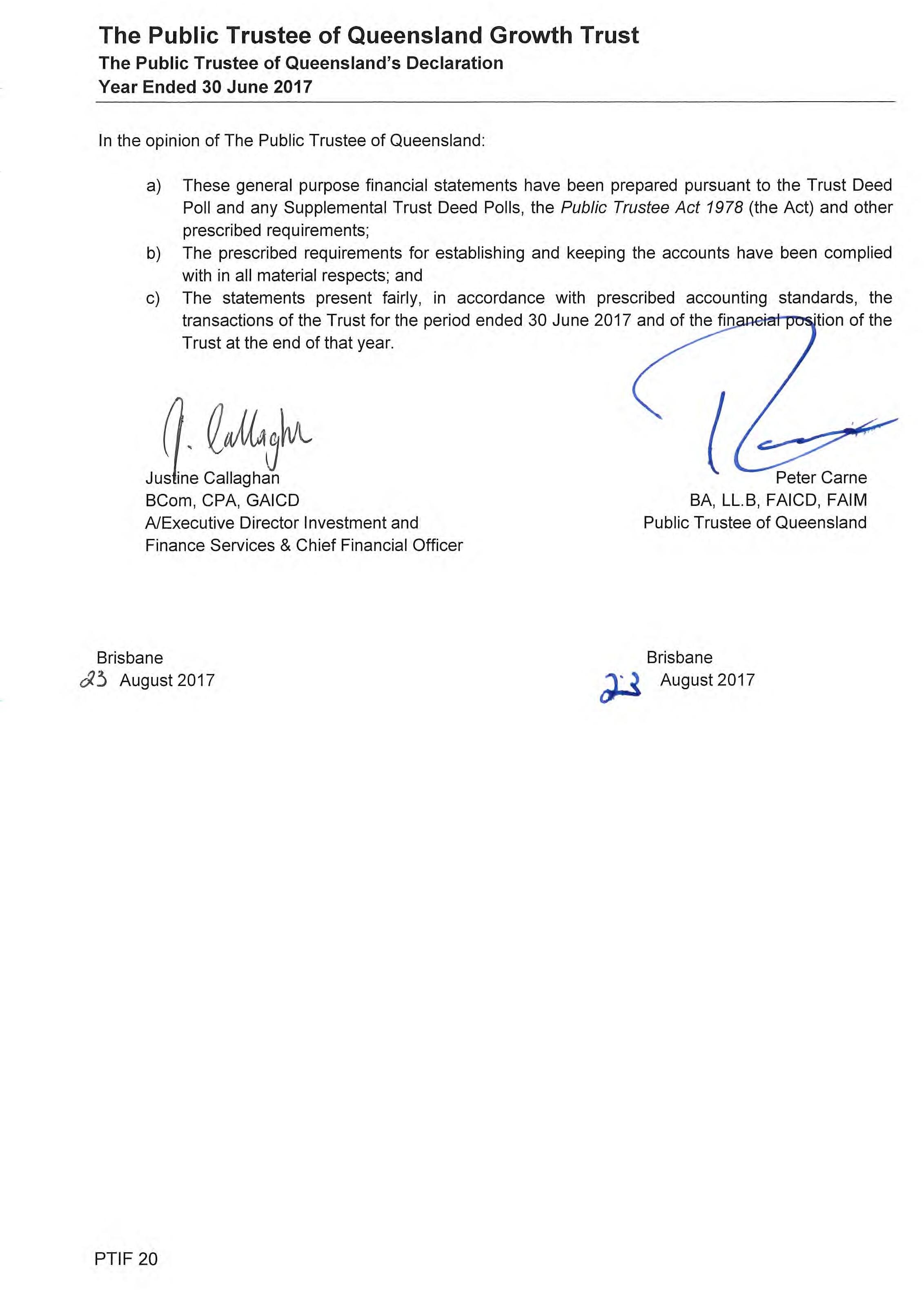 Page 111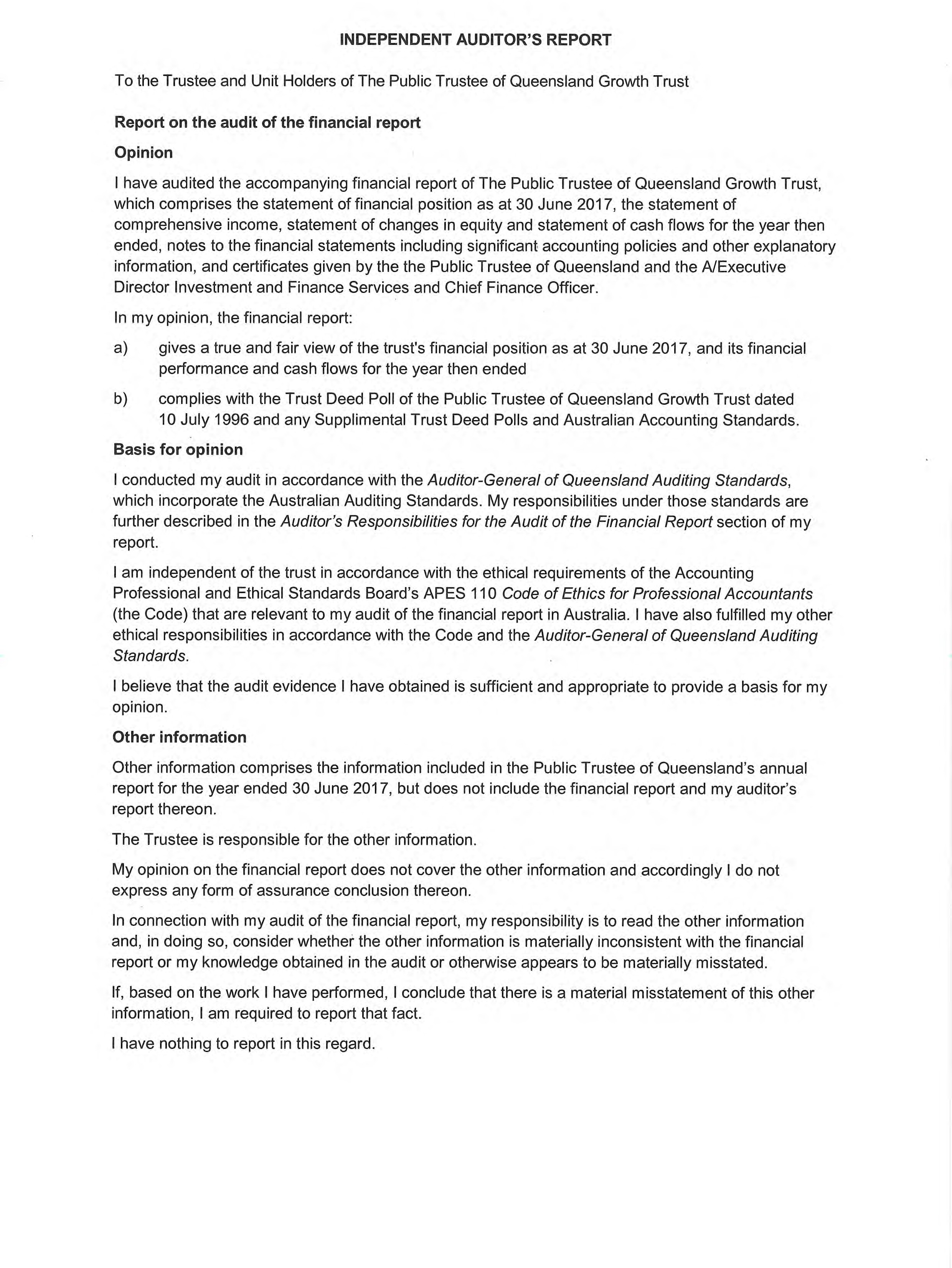 Page 112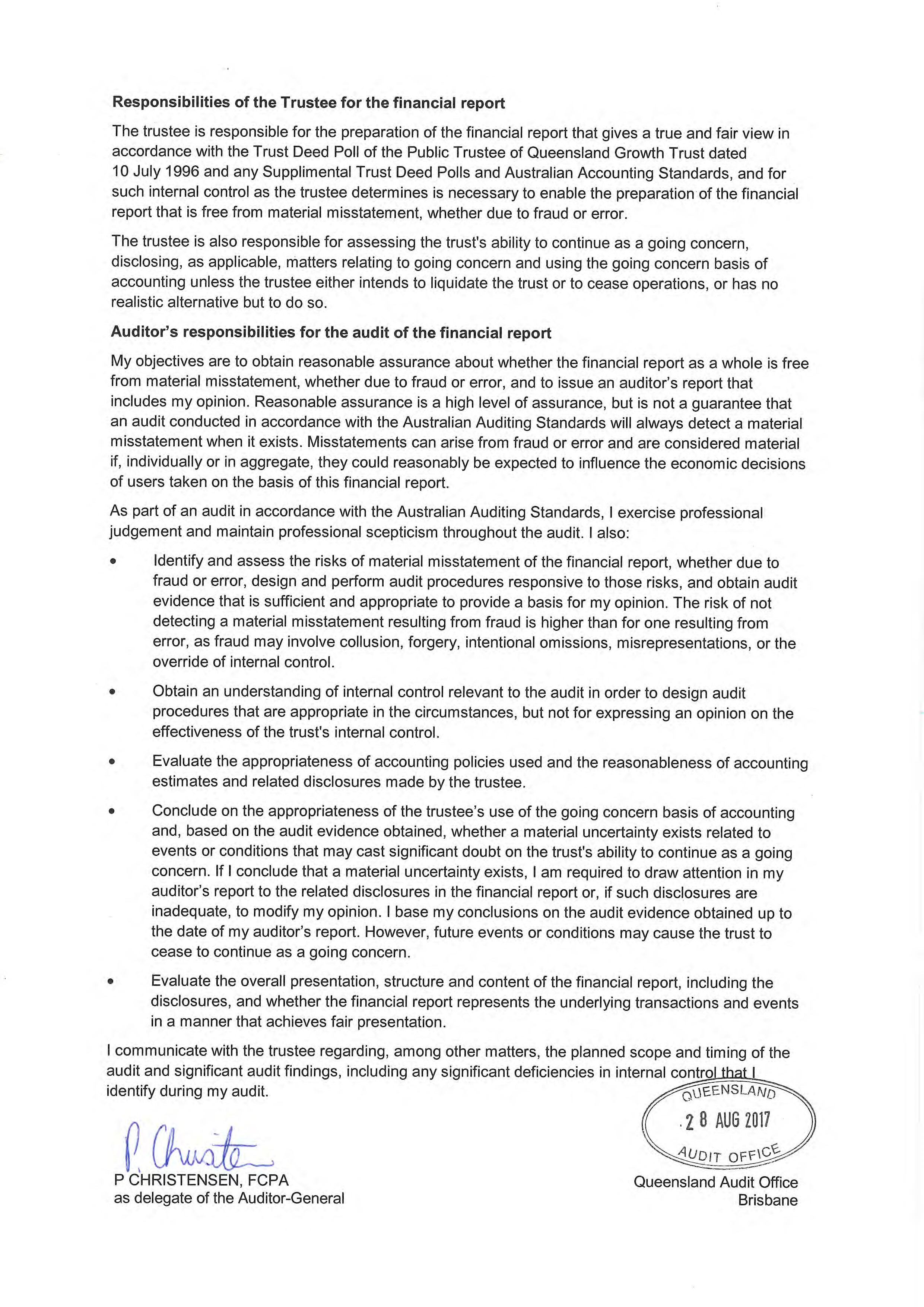 Page 113Open dataThe Open Data initiative is part of the Queensland public sector renewal program.A number of reporting requirements are to be addressed through publication of information through Queensland Government Open Data website (http://www.data.qld.gov.au) in lieu of inclusion in this annual report.We must report the following information requirements online:ConsultanciesOverseas travelQueensland Language Service Policy.The information is also available on our website, referred to as “Additional Published Information”, at https://www.pt.qld.gov.au/about/publications/annual-reports/Compliance ChecklistFAA	Financial Accountability Act 2009FPMS	Financial and Performance Management Standard 2009ARRs	Annual report requirements for Queensland Government agencies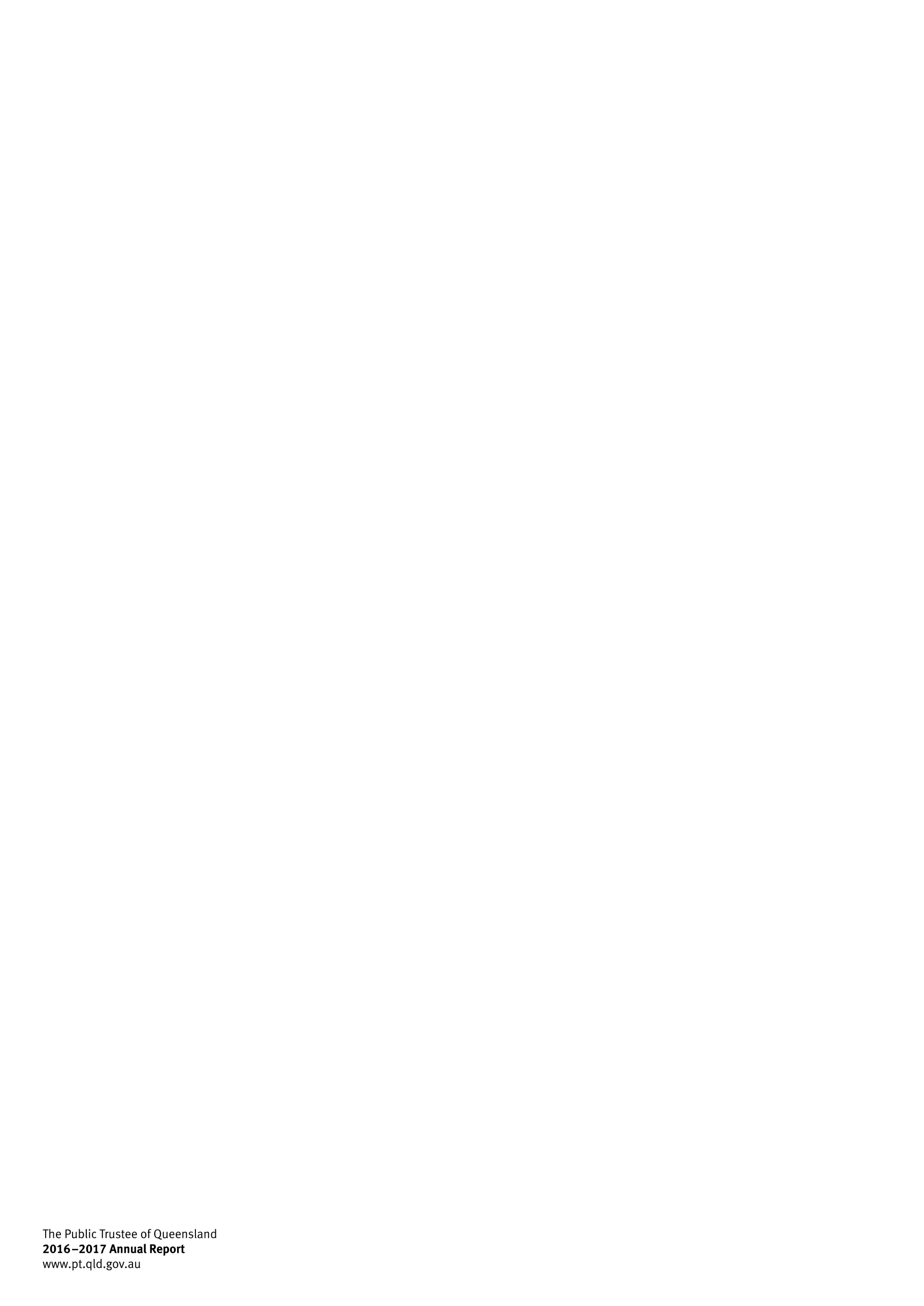 Category of Community Service Obligations2016–17Actual2017–18BudgetFees rebated for clients with limited assets$25,326,315$26,962,605Fees rebated for principal residence and other$978,887$738,361Management of estates of prisoners$128,562$420,310Public community education and advice to the courts and tribunals in the areas in which the Public Trustee has expertise$980,003$1,420,635Providing free Will making service to Queenslanders$4,838,680$5,025,240Cash contribution to the Office of the Public Guardian$1,132,000$1,160,300Civil Law Legal Aid - outlays written-off and administrative support$381,460$238,313Total$33,765,907$35,965,764Service StandardsNotes2016-17Target/Est.2016-17ActualsService: Deceased Estate AdministrationEffectiveness measureOverall client satisfaction with deceased estate administration service as measured by client satisfaction index170%74%Efficiency measurePercentage of deceased estates administered within target timeframe270%73%Service: Financial ManagementEffectiveness measureOverall client satisfaction with financial management service as measured by client satisfaction index370%76%Service: Will Making ServiceEffectiveness measureOverall client satisfaction with Will preparation services as measured by client satisfaction index490%97%Efficiency measureCost per Will5$191$192Revenue sources2015–162016–17Fees and Charges59%63%Interest Revenue36%33%Other Revenue5%4%Total Revenue100%100%Expenditure2015–162016–17Employee Expenses58%58%Supplies and Services20%22%Interest Expense16%14%Depreciation and Amortisation2%2%Contributions2%2%Other Expenses2%2%Total Expenditure100%100%FundCPI Objective (after fees)Objective Target Return (%)Annualised Return (%)Growth TrustCPI + 2.4% over rolling 5 years4.37%8.29%Public Trust Office Investment BoardPublic Trust Office Investment BoardPublic Trust Office Investment BoardPublic Trust Office Investment BoardPublic Trust Office Investment BoardPublic Trust Office Investment BoardAct or instrumentSection 21(1) of the Public Trustee Act 1978Section 21(1) of the Public Trustee Act 1978Section 21(1) of the Public Trustee Act 1978FunctionsControlling and managing the investments of the Common FundProviding advice to the Public Trustee on the investment management of the Public Trustee of Queensland Investment Fund.Controlling and managing the investments of the Common FundProviding advice to the Public Trustee on the investment management of the Public Trustee of Queensland Investment Fund.Controlling and managing the investments of the Common FundProviding advice to the Public Trustee on the investment management of the Public Trustee of Queensland Investment Fund.Controlling and managing the investments of the Common FundProviding advice to the Public Trustee on the investment management of the Public Trustee of Queensland Investment Fund.Controlling and managing the investments of the Common FundProviding advice to the Public Trustee on the investment management of the Public Trustee of Queensland Investment Fund.Achievements in 2016-17Reviewed the credit policy, taking into consideration the risk appetite of the organisation and the counterparty risks that prevail in the global financial environmentReviewed the operating limits for interest rate riskApproved and monitored the investment strategy of the Common Fund taking into consideration the continued historically low yield environmentEndorsed the interest rates payable to clientsProvided advice to the Public Trustee on the strategic review of the Public Trustee of Queensland Investment Fund, including transition to the QIC Growth FundReviewed strategic advice on property assets held within the Common Fund.Reviewed the credit policy, taking into consideration the risk appetite of the organisation and the counterparty risks that prevail in the global financial environmentReviewed the operating limits for interest rate riskApproved and monitored the investment strategy of the Common Fund taking into consideration the continued historically low yield environmentEndorsed the interest rates payable to clientsProvided advice to the Public Trustee on the strategic review of the Public Trustee of Queensland Investment Fund, including transition to the QIC Growth FundReviewed strategic advice on property assets held within the Common Fund.Reviewed the credit policy, taking into consideration the risk appetite of the organisation and the counterparty risks that prevail in the global financial environmentReviewed the operating limits for interest rate riskApproved and monitored the investment strategy of the Common Fund taking into consideration the continued historically low yield environmentEndorsed the interest rates payable to clientsProvided advice to the Public Trustee on the strategic review of the Public Trustee of Queensland Investment Fund, including transition to the QIC Growth FundReviewed strategic advice on property assets held within the Common Fund.Reviewed the credit policy, taking into consideration the risk appetite of the organisation and the counterparty risks that prevail in the global financial environmentReviewed the operating limits for interest rate riskApproved and monitored the investment strategy of the Common Fund taking into consideration the continued historically low yield environmentEndorsed the interest rates payable to clientsProvided advice to the Public Trustee on the strategic review of the Public Trustee of Queensland Investment Fund, including transition to the QIC Growth FundReviewed strategic advice on property assets held within the Common Fund.Reviewed the credit policy, taking into consideration the risk appetite of the organisation and the counterparty risks that prevail in the global financial environmentReviewed the operating limits for interest rate riskApproved and monitored the investment strategy of the Common Fund taking into consideration the continued historically low yield environmentEndorsed the interest rates payable to clientsProvided advice to the Public Trustee on the strategic review of the Public Trustee of Queensland Investment Fund, including transition to the QIC Growth FundReviewed strategic advice on property assets held within the Common Fund.Financial reportingNot exempted from audit by the Auditor-General and transactions of the entity are accounted for in the financial statements of the Public Trustee of Queensland.Not exempted from audit by the Auditor-General and transactions of the entity are accounted for in the financial statements of the Public Trustee of Queensland.Not exempted from audit by the Auditor-General and transactions of the entity are accounted for in the financial statements of the Public Trustee of Queensland.Not exempted from audit by the Auditor-General and transactions of the entity are accounted for in the financial statements of the Public Trustee of Queensland.Not exempted from audit by the Auditor-General and transactions of the entity are accounted for in the financial statements of the Public Trustee of Queensland.RemunerationRemunerationRemunerationRemunerationRemunerationRemunerationPositionNameMeetings/ sessions attendanceApproved annual, sessional or daily feeApproved sub- committee fees if applicableActual fees received (GSTexclusive)The Public Trustee of QueenslandPeter Carne3N/AN/AN/AExternal MemberHenry Smerdon2 meetings+ 3 special assignmentsMeeting fee - 4 hours or less$196.00. Special Assignment fee - 4 hours or less$163.00N/A$881.00External MemberNeville Ide14 hours or less$359.00N/A$359.00Officer of the Department administeredby the TreasurerWarwick Agnew3N/AN/AN/ANo. scheduled meetings3Total out of pocket expensesN/ANameDetailsStephen MaitlandExternal Chair (until December 2016)Sandra BirkensleighExternal Chair (from March 2017)Lisa DaltonExternal Member (until December 2016)Glenn PooleExternal MemberJanine WalkerExternal Member (from March 2017)Mark CroftonNominated representative of the Public Trustee of QueenslandRemunerated committee membersAmount (GST exclusive)1Stephen Maitland (Delphin Associates)$9,350Sandra Birkensleigh$9,350Lisa Dalton$6,250Glenn Poole$12,500Janine Walker(French Street Consulting)$6,250Total$43,700ACNAustralian Company NumberAHRIAustralian Human Resources InstituteARMCAudit and Risk Management CommitteeARRsAnnual report requirements for Queensland Government agenciesCEOChief Executive OfficerCFOChief Finance OfficerCIOChief Information OfficerCPIConsumer Price IndexCSOCommunity Service Obligation(s)eDRMSelectronic Document and Records Management SystemEPAEnduring Power of AttorneyEMTExecutive Management TeamFAAFinancial Accountability Act 2009FPMSFinancial and Performance Management Standard 2009FTEFull-time equivalent staffICTInformation and communications technologyITInformation TechnologyNDIANational Disability Insurance AgencyNDISNational Disability Insurance SchemeOPGOrganisational Performance GroupPTIFPublic Trustee of Queensland Investment FundQAOQueensland Audit OfficeQCATQueensland Civil and Administrative TribunalQGAPQueensland Government Agent ProgramQCFQueensland Community FundQDANQueensland Disposal Authority NumberQICQIC Limited ACN 130 539 123QUTQueensland University of TechnologySARASStudy and Research Assistance SchemeSDSService Delivery StatementsWH&SWorkplace Health and SafetyFinancial StatementsStatement of Comprehensive IncomeFS1Statement of Financial PositionFS2Statement of Changes In EquityFS3Statement of Cash FlowsFS4Notes to the Financial StatementsBasis of Financial Statements PreparationFS7Notes About Our Financial PerformanceFS9Notes About Our Financial PositionFS13Notes About Risks and Other Accounting UncertaintiesFS21Notes About Our Performance Compared to BudgetFS29What We Look After on Behalf of the Government and Our ClientsFS33Other InformationFS36Certification of the Public Trustee of QueenslandFS42Independent Auditor’s ReportFS43Notes20172016$'000$'000RevenueFees155,02052,680Interest revenue228,92732,205Other revenue33,8643,988Total Revenue87,81188,873ExpensesEmployee expenses449,57746,590Supplies and services518,71616,446Depreciation and amortisation2,1101,968Interest expense1212,02513,026Contributions61,6631,172Other expenses71,2831,562Total Expenses85,37480,764Operating Result2,4378,109Other Comprehensive IncomeItems that will not be reclassified to Operating ResultIncrease/(decrease) in asset revaluation surplus141,228(519)Items that may be reclassified to Operating ResultNet (loss)/gain on available-for-sale financial assets(3,002)2,789Total Other Comprehensive Income(1,774)2,270Total Comprehensive Income66310,379Notes20172016$'000$'000ASSETSCurrent AssetsCash and cash equivalents8184,937176,551Receivables914,36915,836Other financial assets10516,693440,237Prepayments448744Total Current Assets716,447633,368Non-Current AssetsOther financial assets10194,008262,101Property, plant and equipment1139,25137,539Intangible assets474732Total Non-Current Assets233,733300,372Total Assets950,180933,740LIABILITIESCurrent LiabilitiesPayables7,1982,719Deposits held in trust12728,872718,603Accrued employee benefits1313,38212,018Total Current Liabilities749,452733,340Non-Current LiabilitiesAccrued employee benefits131,3281,663Total Non-Current Liabilities1,3281,663Total Liabilities750,780735,003Net Assets199,400198,737EQUITYAsset revaluation surplus1425,73524,507Accumulated surplus173,665174,230Total Equity199,400198,737AccumulatedSurplus*Asset RevaluationSurplusTotal Equity$'000$'000$'000Balance as at 1 July 2015163,33225,026188,358Operating result for the year8,109-8,109Other comprehensive incomeDecrease in asset revaluation surplus-(519)(519)Net gain on available-for-sale financial assets2,789-2,789Balance as at 30 June 2016174,23024,507198,737Balance as at 1 July 2016174,23024,507198,737Operating result for the year2,437-2,437Other comprehensive incomeIncrease in asset revaluation surplus1,2281,228Net loss on available-for-sale financial assets(3,002)-(3,002)Balance as at 30 June 2017173,66525,735199,400Notes20172016$'000$'000Cash Flows From Operating ActivitiesInflows:Fees received56,23753,990Interest revenue received28,92632,208Other revenue received1,0951,250GST collected from customers7,6326,341Net amount accepted of deposits held in trust10,31617,344Outflows:Payments to suppliers and employees(68,495)(63,446)GST paid to suppliers(3,857)(2,411)GST remitted to ATO(3,571)(3,813)Interest expense(12,025)(13,026)Net Cash From Operating Activities16,25828,437Cash Flows From Investing ActivitiesInflows:Sales of other financial assets158,996170,667Sales of property, plant and equipment-321Outflows:Payments for other financial assets(164,518)(260,140)Payments for property, plant and equipment(2,350)(773)Net Cash Flow From Investing Activities(7,872)(89,925)Net Increase/(Decrease) in Cash and Cash Equivalents8,386(61,488)Cash and Cash Equivalents at Beginning of the Financial Year176,551238,039Cash and Cash Equivalents at End of the Financial Year8184,937176,55120172016$'000$'000Reconciliation of Operating Result to Net Cash From Operating ActivitiesOperating Result2,4378,109Depreciation and amortisation expense2,1101,968Net loss on sale of plant and equipment15229Net gain on sale of other financial assets(855)(211)Archival services received below fair value - revenue(1,927)(1,917)Archival services received below fair value - expense1,9271,917Change in Assets and Liabilities:Decrease in receivables1,467110Decrease in prepayments296445Increase/(Decrease) in payables(510)(565)(Decrease)/Increase in accrued employee benefits1,029703Increase in deposits held in trust10,26917,649Net Cash From Operations16,25828,437Basis of Financial Statements PreparationBasis of Financial Statements PreparationFS7Notes About Our Financial PerformanceNotes About Our Financial PerformanceNotes About Our Financial Performance1FeesFS92Interest RevenueFS93Other RevenueFS104Employee ExpensesFS105Supplies and ServicesFS116ContributionsFS117Other ExpensesFS12Notes About Our Financial PositionNotes About Our Financial PositionNotes About Our Financial Position8Cash and Cash EquivalentsFS139ReceivablesFS1310Other Financial AssetsFS1411Property, Plant and EquipmentFS1612Deposits Held In TrustFS1913Accrued Employee BenefitsFS2014Asset Revaluation SurplusFS20Notes About Risks and Other Accounting UncertaintiesNotes About Risks and Other Accounting UncertaintiesNotes About Risks and Other Accounting Uncertainties15Fair Value MeasurementFS2116Accumulated SurplusFS2217CommitmentsFS2218Contingent LiabilitiesFS2319Financial Risks DisclosuresFS2420Events Occurring After the Reporting PeriodFS28Notes About Our Performance Compared to BudgetNotes About Our Performance Compared to BudgetNotes About Our Performance Compared to Budget21Budget to Actual ComparisonFS29What We Look After On Behalf of the Government and Our ClientsWhat We Look After On Behalf of the Government and Our ClientsWhat We Look After On Behalf of the Government and Our Clients22Administered Transactions and BalancesFS3323Other Funds Managed By the Public TrusteeFS34Other InformationOther InformationOther Information24Key Management Personnel DisclosuresFS3625Related Party TransactionsFS3826TaxationFS3927First Year Application of New Accounting Standards or Change In Accounting PolicyFS3928Future Impact of Accounting Standards Not Yet EffectiveFS392017$’0002016$’000Accounting Policy – FeesAdministration of estates and trusts and other professional fees80,51175,990The Public Trustee recognises revenue when the revenue has been earned and can be reliably measured and if it is probable that future economic benefits willflow to it.Trust fees4,6744,540The Public Trustee recognises revenue when the revenue has been earned and can be reliably measured and if it is probable that future economic benefits willflow to it.Auctions revenue2,0872,313The Public Trustee recognises revenue when the revenue has been earned and can be reliably measured and if it is probable that future economic benefits willflow to it.Community service obligations(32,252)(30,163)The Public Trustee recognises revenue when the revenue has been earned and can be reliably measured and if it is probable that future economic benefits willflow to it.55,02052,680Fees for matters are recognised at the time the charges are levied and services are performed. The rates and timing of charges are governed by the Public Trustee Act 1978.Where, due to financial circumstances, a client is unable to pay the full amount of the fee, a rebate for all or part of the fee may be given in accordance with Community Service Obligations (CSOs) arrangements. These CSOs are shown as an offset against revenue.The Public Trustee also receives trustee fees for acting as trustee of the Public Trustee of Queensland Investment Fund. The fee is set as a percentage of funds under management and is outlined in the product information statement for the trust. Trustee fees are recognised based on the number of days aservice is provided.Fees for matters are recognised at the time the charges are levied and services are performed. The rates and timing of charges are governed by the Public Trustee Act 1978.Where, due to financial circumstances, a client is unable to pay the full amount of the fee, a rebate for all or part of the fee may be given in accordance with Community Service Obligations (CSOs) arrangements. These CSOs are shown as an offset against revenue.The Public Trustee also receives trustee fees for acting as trustee of the Public Trustee of Queensland Investment Fund. The fee is set as a percentage of funds under management and is outlined in the product information statement for the trust. Trustee fees are recognised based on the number of days aservice is provided.Fees for matters are recognised at the time the charges are levied and services are performed. The rates and timing of charges are governed by the Public Trustee Act 1978.Where, due to financial circumstances, a client is unable to pay the full amount of the fee, a rebate for all or part of the fee may be given in accordance with Community Service Obligations (CSOs) arrangements. These CSOs are shown as an offset against revenue.The Public Trustee also receives trustee fees for acting as trustee of the Public Trustee of Queensland Investment Fund. The fee is set as a percentage of funds under management and is outlined in the product information statement for the trust. Trustee fees are recognised based on the number of days aservice is provided.Fees for matters are recognised at the time the charges are levied and services are performed. The rates and timing of charges are governed by the Public Trustee Act 1978.Where, due to financial circumstances, a client is unable to pay the full amount of the fee, a rebate for all or part of the fee may be given in accordance with Community Service Obligations (CSOs) arrangements. These CSOs are shown as an offset against revenue.The Public Trustee also receives trustee fees for acting as trustee of the Public Trustee of Queensland Investment Fund. The fee is set as a percentage of funds under management and is outlined in the product information statement for the trust. Trustee fees are recognised based on the number of days aservice is provided.20172016Accounting Policy – Interest Revenue$’000$’000Cash – at call deposits3,9245,302Interest income is recognised using the effective interest method.Interest income is recognised for financial assets when it is probable that economic benefits will flow to the Public Trustee and the amount of income can be measured reliably. Interest income is accrued on a time basis, by reference to the principal outstanding and at the effective interest rate applicable. The effective interest rate is the rate that exactly discounts estimated future cash flows through the expected life of thefinancial asset to that asset's net carrying amount on initial recognition.QIC unit trust1,0221,170Interest income is recognised using the effective interest method.Interest income is recognised for financial assets when it is probable that economic benefits will flow to the Public Trustee and the amount of income can be measured reliably. Interest income is accrued on a time basis, by reference to the principal outstanding and at the effective interest rate applicable. The effective interest rate is the rate that exactly discounts estimated future cash flows through the expected life of thefinancial asset to that asset's net carrying amount on initial recognition.Semi-government securities (i)4,6374,846Interest income is recognised using the effective interest method.Interest income is recognised for financial assets when it is probable that economic benefits will flow to the Public Trustee and the amount of income can be measured reliably. Interest income is accrued on a time basis, by reference to the principal outstanding and at the effective interest rate applicable. The effective interest rate is the rate that exactly discounts estimated future cash flows through the expected life of thefinancial asset to that asset's net carrying amount on initial recognition.Corporate securities (i)1,9361,307Interest income is recognised using the effective interest method.Interest income is recognised for financial assets when it is probable that economic benefits will flow to the Public Trustee and the amount of income can be measured reliably. Interest income is accrued on a time basis, by reference to the principal outstanding and at the effective interest rate applicable. The effective interest rate is the rate that exactly discounts estimated future cash flows through the expected life of thefinancial asset to that asset's net carrying amount on initial recognition.Corporate notes (ii)4,5524,415Interest income is recognised using the effective interest method.Interest income is recognised for financial assets when it is probable that economic benefits will flow to the Public Trustee and the amount of income can be measured reliably. Interest income is accrued on a time basis, by reference to the principal outstanding and at the effective interest rate applicable. The effective interest rate is the rate that exactly discounts estimated future cash flows through the expected life of thefinancial asset to that asset's net carrying amount on initial recognition.Fixed rate deposits10,49811,437Interest income is recognised using the effective interest method.Interest income is recognised for financial assets when it is probable that economic benefits will flow to the Public Trustee and the amount of income can be measured reliably. Interest income is accrued on a time basis, by reference to the principal outstanding and at the effective interest rate applicable. The effective interest rate is the rate that exactly discounts estimated future cash flows through the expected life of thefinancial asset to that asset's net carrying amount on initial recognition.Compounding deposits159743Interest income is recognised using the effective interest method.Interest income is recognised for financial assets when it is probable that economic benefits will flow to the Public Trustee and the amount of income can be measured reliably. Interest income is accrued on a time basis, by reference to the principal outstanding and at the effective interest rate applicable. The effective interest rate is the rate that exactly discounts estimated future cash flows through the expected life of thefinancial asset to that asset's net carrying amount on initial recognition.Floating rate deposits2,1562,929Interest income is recognised using the effective interest method.Interest income is recognised for financial assets when it is probable that economic benefits will flow to the Public Trustee and the amount of income can be measured reliably. Interest income is accrued on a time basis, by reference to the principal outstanding and at the effective interest rate applicable. The effective interest rate is the rate that exactly discounts estimated future cash flows through the expected life of thefinancial asset to that asset's net carrying amount on initial recognition.Other interest4356Interest income is recognised using the effective interest method.Interest income is recognised for financial assets when it is probable that economic benefits will flow to the Public Trustee and the amount of income can be measured reliably. Interest income is accrued on a time basis, by reference to the principal outstanding and at the effective interest rate applicable. The effective interest rate is the rate that exactly discounts estimated future cash flows through the expected life of thefinancial asset to that asset's net carrying amount on initial recognition.28,92732,205Interest income is recognised using the effective interest method.Interest income is recognised for financial assets when it is probable that economic benefits will flow to the Public Trustee and the amount of income can be measured reliably. Interest income is accrued on a time basis, by reference to the principal outstanding and at the effective interest rate applicable. The effective interest rate is the rate that exactly discounts estimated future cash flows through the expected life of thefinancial asset to that asset's net carrying amount on initial recognition.(i) Fixed interest rate applies to these securities.(i) Fixed interest rate applies to these securities.Interest income is recognised using the effective interest method.Interest income is recognised for financial assets when it is probable that economic benefits will flow to the Public Trustee and the amount of income can be measured reliably. Interest income is accrued on a time basis, by reference to the principal outstanding and at the effective interest rate applicable. The effective interest rate is the rate that exactly discounts estimated future cash flows through the expected life of thefinancial asset to that asset's net carrying amount on initial recognition.(ii) Floating interest rate applies to corporate notes.(ii) Floating interest rate applies to corporate notes.Interest income is recognised using the effective interest method.Interest income is recognised for financial assets when it is probable that economic benefits will flow to the Public Trustee and the amount of income can be measured reliably. Interest income is accrued on a time basis, by reference to the principal outstanding and at the effective interest rate applicable. The effective interest rate is the rate that exactly discounts estimated future cash flows through the expected life of thefinancial asset to that asset's net carrying amount on initial recognition.2017$’0002016$’000Accounting Policy - Gain/Loss On Sale and Revaluation of Financial AssetsProperty revenue836924At initial recognition, the Public Trustee measures a financial asset at its fair value. Subsequent recognition of financial assets detailed in Note 10.Sundry revenue246936At initial recognition, the Public Trustee measures a financial asset at its fair value. Subsequent recognition of financial assets detailed in Note 10.Archival services received below fair value1,9271,917At initial recognition, the Public Trustee measures a financial asset at its fair value. Subsequent recognition of financial assets detailed in Note 10.Gain on sale of semi- government securities784232Gain/(Loss) on revaluation of QIC unit trust71(21)3,8643,9882017$’0002016$’000Accounting Policy – Salaries and Wagesand Sick LeaveEmployee BenefitsSalaries and wages38,46136,521Wages and salaries due but unpaid at reporting date are recognised in the statement of financial position at the current salary rates. As the Public Trustee expects such liabilities to be wholly settled within 12 months of reporting date, the liabilities are recognised at undiscounted amounts. As sick leave is non- vesting, an expense is recognised for this leave as it is taken.Accounting Policy - Annual Leave and Long Service LeaveEmployee leave entitlements including on- costs are expensed in the profit or loss and recognised as a liability each month. Refer Note 13 for further details.Accounting Policy – Employer Superannuation ContributionsEmployer superannuation contributions are paid to QSuper, the superannuation scheme for Queensland Government employees, at rates determined by the Treasurer on the advice of the State Actuary. Contributions are expensed in the period in which they are paid or payable. The Public Trustee's obligation is limited to its contribution to QSuper which has defined benefit and defined contribution categories. The liability for defined benefits is held on a whole-of-government basis and reported in those financial statements pursuant to AASB 1049 Whole of Governmentand General Government Sector Financial Reporting.Annual leave4,0693,640Wages and salaries due but unpaid at reporting date are recognised in the statement of financial position at the current salary rates. As the Public Trustee expects such liabilities to be wholly settled within 12 months of reporting date, the liabilities are recognised at undiscounted amounts. As sick leave is non- vesting, an expense is recognised for this leave as it is taken.Accounting Policy - Annual Leave and Long Service LeaveEmployee leave entitlements including on- costs are expensed in the profit or loss and recognised as a liability each month. Refer Note 13 for further details.Accounting Policy – Employer Superannuation ContributionsEmployer superannuation contributions are paid to QSuper, the superannuation scheme for Queensland Government employees, at rates determined by the Treasurer on the advice of the State Actuary. Contributions are expensed in the period in which they are paid or payable. The Public Trustee's obligation is limited to its contribution to QSuper which has defined benefit and defined contribution categories. The liability for defined benefits is held on a whole-of-government basis and reported in those financial statements pursuant to AASB 1049 Whole of Governmentand General Government Sector Financial Reporting.Employer superannuationWages and salaries due but unpaid at reporting date are recognised in the statement of financial position at the current salary rates. As the Public Trustee expects such liabilities to be wholly settled within 12 months of reporting date, the liabilities are recognised at undiscounted amounts. As sick leave is non- vesting, an expense is recognised for this leave as it is taken.Accounting Policy - Annual Leave and Long Service LeaveEmployee leave entitlements including on- costs are expensed in the profit or loss and recognised as a liability each month. Refer Note 13 for further details.Accounting Policy – Employer Superannuation ContributionsEmployer superannuation contributions are paid to QSuper, the superannuation scheme for Queensland Government employees, at rates determined by the Treasurer on the advice of the State Actuary. Contributions are expensed in the period in which they are paid or payable. The Public Trustee's obligation is limited to its contribution to QSuper which has defined benefit and defined contribution categories. The liability for defined benefits is held on a whole-of-government basis and reported in those financial statements pursuant to AASB 1049 Whole of Governmentand General Government Sector Financial Reporting.contributions5,1254,827Wages and salaries due but unpaid at reporting date are recognised in the statement of financial position at the current salary rates. As the Public Trustee expects such liabilities to be wholly settled within 12 months of reporting date, the liabilities are recognised at undiscounted amounts. As sick leave is non- vesting, an expense is recognised for this leave as it is taken.Accounting Policy - Annual Leave and Long Service LeaveEmployee leave entitlements including on- costs are expensed in the profit or loss and recognised as a liability each month. Refer Note 13 for further details.Accounting Policy – Employer Superannuation ContributionsEmployer superannuation contributions are paid to QSuper, the superannuation scheme for Queensland Government employees, at rates determined by the Treasurer on the advice of the State Actuary. Contributions are expensed in the period in which they are paid or payable. The Public Trustee's obligation is limited to its contribution to QSuper which has defined benefit and defined contribution categories. The liability for defined benefits is held on a whole-of-government basis and reported in those financial statements pursuant to AASB 1049 Whole of Governmentand General Government Sector Financial Reporting.Long service leave1,046943Wages and salaries due but unpaid at reporting date are recognised in the statement of financial position at the current salary rates. As the Public Trustee expects such liabilities to be wholly settled within 12 months of reporting date, the liabilities are recognised at undiscounted amounts. As sick leave is non- vesting, an expense is recognised for this leave as it is taken.Accounting Policy - Annual Leave and Long Service LeaveEmployee leave entitlements including on- costs are expensed in the profit or loss and recognised as a liability each month. Refer Note 13 for further details.Accounting Policy – Employer Superannuation ContributionsEmployer superannuation contributions are paid to QSuper, the superannuation scheme for Queensland Government employees, at rates determined by the Treasurer on the advice of the State Actuary. Contributions are expensed in the period in which they are paid or payable. The Public Trustee's obligation is limited to its contribution to QSuper which has defined benefit and defined contribution categories. The liability for defined benefits is held on a whole-of-government basis and reported in those financial statements pursuant to AASB 1049 Whole of Governmentand General Government Sector Financial Reporting.Employee Related ExpensesWages and salaries due but unpaid at reporting date are recognised in the statement of financial position at the current salary rates. As the Public Trustee expects such liabilities to be wholly settled within 12 months of reporting date, the liabilities are recognised at undiscounted amounts. As sick leave is non- vesting, an expense is recognised for this leave as it is taken.Accounting Policy - Annual Leave and Long Service LeaveEmployee leave entitlements including on- costs are expensed in the profit or loss and recognised as a liability each month. Refer Note 13 for further details.Accounting Policy – Employer Superannuation ContributionsEmployer superannuation contributions are paid to QSuper, the superannuation scheme for Queensland Government employees, at rates determined by the Treasurer on the advice of the State Actuary. Contributions are expensed in the period in which they are paid or payable. The Public Trustee's obligation is limited to its contribution to QSuper which has defined benefit and defined contribution categories. The liability for defined benefits is held on a whole-of-government basis and reported in those financial statements pursuant to AASB 1049 Whole of Governmentand General Government Sector Financial Reporting.Workers’ compensationWages and salaries due but unpaid at reporting date are recognised in the statement of financial position at the current salary rates. As the Public Trustee expects such liabilities to be wholly settled within 12 months of reporting date, the liabilities are recognised at undiscounted amounts. As sick leave is non- vesting, an expense is recognised for this leave as it is taken.Accounting Policy - Annual Leave and Long Service LeaveEmployee leave entitlements including on- costs are expensed in the profit or loss and recognised as a liability each month. Refer Note 13 for further details.Accounting Policy – Employer Superannuation ContributionsEmployer superannuation contributions are paid to QSuper, the superannuation scheme for Queensland Government employees, at rates determined by the Treasurer on the advice of the State Actuary. Contributions are expensed in the period in which they are paid or payable. The Public Trustee's obligation is limited to its contribution to QSuper which has defined benefit and defined contribution categories. The liability for defined benefits is held on a whole-of-government basis and reported in those financial statements pursuant to AASB 1049 Whole of Governmentand General Government Sector Financial Reporting.insurance109111Wages and salaries due but unpaid at reporting date are recognised in the statement of financial position at the current salary rates. As the Public Trustee expects such liabilities to be wholly settled within 12 months of reporting date, the liabilities are recognised at undiscounted amounts. As sick leave is non- vesting, an expense is recognised for this leave as it is taken.Accounting Policy - Annual Leave and Long Service LeaveEmployee leave entitlements including on- costs are expensed in the profit or loss and recognised as a liability each month. Refer Note 13 for further details.Accounting Policy – Employer Superannuation ContributionsEmployer superannuation contributions are paid to QSuper, the superannuation scheme for Queensland Government employees, at rates determined by the Treasurer on the advice of the State Actuary. Contributions are expensed in the period in which they are paid or payable. The Public Trustee's obligation is limited to its contribution to QSuper which has defined benefit and defined contribution categories. The liability for defined benefits is held on a whole-of-government basis and reported in those financial statements pursuant to AASB 1049 Whole of Governmentand General Government Sector Financial Reporting.Other employee relatedWages and salaries due but unpaid at reporting date are recognised in the statement of financial position at the current salary rates. As the Public Trustee expects such liabilities to be wholly settled within 12 months of reporting date, the liabilities are recognised at undiscounted amounts. As sick leave is non- vesting, an expense is recognised for this leave as it is taken.Accounting Policy - Annual Leave and Long Service LeaveEmployee leave entitlements including on- costs are expensed in the profit or loss and recognised as a liability each month. Refer Note 13 for further details.Accounting Policy – Employer Superannuation ContributionsEmployer superannuation contributions are paid to QSuper, the superannuation scheme for Queensland Government employees, at rates determined by the Treasurer on the advice of the State Actuary. Contributions are expensed in the period in which they are paid or payable. The Public Trustee's obligation is limited to its contribution to QSuper which has defined benefit and defined contribution categories. The liability for defined benefits is held on a whole-of-government basis and reported in those financial statements pursuant to AASB 1049 Whole of Governmentand General Government Sector Financial Reporting.expenses767548Wages and salaries due but unpaid at reporting date are recognised in the statement of financial position at the current salary rates. As the Public Trustee expects such liabilities to be wholly settled within 12 months of reporting date, the liabilities are recognised at undiscounted amounts. As sick leave is non- vesting, an expense is recognised for this leave as it is taken.Accounting Policy - Annual Leave and Long Service LeaveEmployee leave entitlements including on- costs are expensed in the profit or loss and recognised as a liability each month. Refer Note 13 for further details.Accounting Policy – Employer Superannuation ContributionsEmployer superannuation contributions are paid to QSuper, the superannuation scheme for Queensland Government employees, at rates determined by the Treasurer on the advice of the State Actuary. Contributions are expensed in the period in which they are paid or payable. The Public Trustee's obligation is limited to its contribution to QSuper which has defined benefit and defined contribution categories. The liability for defined benefits is held on a whole-of-government basis and reported in those financial statements pursuant to AASB 1049 Whole of Governmentand General Government Sector Financial Reporting.49,57746,590Wages and salaries due but unpaid at reporting date are recognised in the statement of financial position at the current salary rates. As the Public Trustee expects such liabilities to be wholly settled within 12 months of reporting date, the liabilities are recognised at undiscounted amounts. As sick leave is non- vesting, an expense is recognised for this leave as it is taken.Accounting Policy - Annual Leave and Long Service LeaveEmployee leave entitlements including on- costs are expensed in the profit or loss and recognised as a liability each month. Refer Note 13 for further details.Accounting Policy – Employer Superannuation ContributionsEmployer superannuation contributions are paid to QSuper, the superannuation scheme for Queensland Government employees, at rates determined by the Treasurer on the advice of the State Actuary. Contributions are expensed in the period in which they are paid or payable. The Public Trustee's obligation is limited to its contribution to QSuper which has defined benefit and defined contribution categories. The liability for defined benefits is held on a whole-of-government basis and reported in those financial statements pursuant to AASB 1049 Whole of Governmentand General Government Sector Financial Reporting.Full-time EquivalentWages and salaries due but unpaid at reporting date are recognised in the statement of financial position at the current salary rates. As the Public Trustee expects such liabilities to be wholly settled within 12 months of reporting date, the liabilities are recognised at undiscounted amounts. As sick leave is non- vesting, an expense is recognised for this leave as it is taken.Accounting Policy - Annual Leave and Long Service LeaveEmployee leave entitlements including on- costs are expensed in the profit or loss and recognised as a liability each month. Refer Note 13 for further details.Accounting Policy – Employer Superannuation ContributionsEmployer superannuation contributions are paid to QSuper, the superannuation scheme for Queensland Government employees, at rates determined by the Treasurer on the advice of the State Actuary. Contributions are expensed in the period in which they are paid or payable. The Public Trustee's obligation is limited to its contribution to QSuper which has defined benefit and defined contribution categories. The liability for defined benefits is held on a whole-of-government basis and reported in those financial statements pursuant to AASB 1049 Whole of Governmentand General Government Sector Financial Reporting.Employees (i)573553Wages and salaries due but unpaid at reporting date are recognised in the statement of financial position at the current salary rates. As the Public Trustee expects such liabilities to be wholly settled within 12 months of reporting date, the liabilities are recognised at undiscounted amounts. As sick leave is non- vesting, an expense is recognised for this leave as it is taken.Accounting Policy - Annual Leave and Long Service LeaveEmployee leave entitlements including on- costs are expensed in the profit or loss and recognised as a liability each month. Refer Note 13 for further details.Accounting Policy – Employer Superannuation ContributionsEmployer superannuation contributions are paid to QSuper, the superannuation scheme for Queensland Government employees, at rates determined by the Treasurer on the advice of the State Actuary. Contributions are expensed in the period in which they are paid or payable. The Public Trustee's obligation is limited to its contribution to QSuper which has defined benefit and defined contribution categories. The liability for defined benefits is held on a whole-of-government basis and reported in those financial statements pursuant to AASB 1049 Whole of Governmentand General Government Sector Financial Reporting.(i) The number of full-time equivalent employees (FTEs)(i) The number of full-time equivalent employees (FTEs)(i) The number of full-time equivalent employees (FTEs)Wages and salaries due but unpaid at reporting date are recognised in the statement of financial position at the current salary rates. As the Public Trustee expects such liabilities to be wholly settled within 12 months of reporting date, the liabilities are recognised at undiscounted amounts. As sick leave is non- vesting, an expense is recognised for this leave as it is taken.Accounting Policy - Annual Leave and Long Service LeaveEmployee leave entitlements including on- costs are expensed in the profit or loss and recognised as a liability each month. Refer Note 13 for further details.Accounting Policy – Employer Superannuation ContributionsEmployer superannuation contributions are paid to QSuper, the superannuation scheme for Queensland Government employees, at rates determined by the Treasurer on the advice of the State Actuary. Contributions are expensed in the period in which they are paid or payable. The Public Trustee's obligation is limited to its contribution to QSuper which has defined benefit and defined contribution categories. The liability for defined benefits is held on a whole-of-government basis and reported in those financial statements pursuant to AASB 1049 Whole of Governmentand General Government Sector Financial Reporting.is based on the Minimum Obligatory Human Resourceis based on the Minimum Obligatory Human Resourceis based on the Minimum Obligatory Human ResourceWages and salaries due but unpaid at reporting date are recognised in the statement of financial position at the current salary rates. As the Public Trustee expects such liabilities to be wholly settled within 12 months of reporting date, the liabilities are recognised at undiscounted amounts. As sick leave is non- vesting, an expense is recognised for this leave as it is taken.Accounting Policy - Annual Leave and Long Service LeaveEmployee leave entitlements including on- costs are expensed in the profit or loss and recognised as a liability each month. Refer Note 13 for further details.Accounting Policy – Employer Superannuation ContributionsEmployer superannuation contributions are paid to QSuper, the superannuation scheme for Queensland Government employees, at rates determined by the Treasurer on the advice of the State Actuary. Contributions are expensed in the period in which they are paid or payable. The Public Trustee's obligation is limited to its contribution to QSuper which has defined benefit and defined contribution categories. The liability for defined benefits is held on a whole-of-government basis and reported in those financial statements pursuant to AASB 1049 Whole of Governmentand General Government Sector Financial Reporting.Information (MOHRI) definition as provided by theInformation (MOHRI) definition as provided by theInformation (MOHRI) definition as provided by theWages and salaries due but unpaid at reporting date are recognised in the statement of financial position at the current salary rates. As the Public Trustee expects such liabilities to be wholly settled within 12 months of reporting date, the liabilities are recognised at undiscounted amounts. As sick leave is non- vesting, an expense is recognised for this leave as it is taken.Accounting Policy - Annual Leave and Long Service LeaveEmployee leave entitlements including on- costs are expensed in the profit or loss and recognised as a liability each month. Refer Note 13 for further details.Accounting Policy – Employer Superannuation ContributionsEmployer superannuation contributions are paid to QSuper, the superannuation scheme for Queensland Government employees, at rates determined by the Treasurer on the advice of the State Actuary. Contributions are expensed in the period in which they are paid or payable. The Public Trustee's obligation is limited to its contribution to QSuper which has defined benefit and defined contribution categories. The liability for defined benefits is held on a whole-of-government basis and reported in those financial statements pursuant to AASB 1049 Whole of Governmentand General Government Sector Financial Reporting.Queensland Public Service Commission.Queensland Public Service Commission.Queensland Public Service Commission.Wages and salaries due but unpaid at reporting date are recognised in the statement of financial position at the current salary rates. As the Public Trustee expects such liabilities to be wholly settled within 12 months of reporting date, the liabilities are recognised at undiscounted amounts. As sick leave is non- vesting, an expense is recognised for this leave as it is taken.Accounting Policy - Annual Leave and Long Service LeaveEmployee leave entitlements including on- costs are expensed in the profit or loss and recognised as a liability each month. Refer Note 13 for further details.Accounting Policy – Employer Superannuation ContributionsEmployer superannuation contributions are paid to QSuper, the superannuation scheme for Queensland Government employees, at rates determined by the Treasurer on the advice of the State Actuary. Contributions are expensed in the period in which they are paid or payable. The Public Trustee's obligation is limited to its contribution to QSuper which has defined benefit and defined contribution categories. The liability for defined benefits is held on a whole-of-government basis and reported in those financial statements pursuant to AASB 1049 Whole of Governmentand General Government Sector Financial Reporting.Key management personnel and remunerationKey management personnel and remunerationKey management personnel and remunerationWages and salaries due but unpaid at reporting date are recognised in the statement of financial position at the current salary rates. As the Public Trustee expects such liabilities to be wholly settled within 12 months of reporting date, the liabilities are recognised at undiscounted amounts. As sick leave is non- vesting, an expense is recognised for this leave as it is taken.Accounting Policy - Annual Leave and Long Service LeaveEmployee leave entitlements including on- costs are expensed in the profit or loss and recognised as a liability each month. Refer Note 13 for further details.Accounting Policy – Employer Superannuation ContributionsEmployer superannuation contributions are paid to QSuper, the superannuation scheme for Queensland Government employees, at rates determined by the Treasurer on the advice of the State Actuary. Contributions are expensed in the period in which they are paid or payable. The Public Trustee's obligation is limited to its contribution to QSuper which has defined benefit and defined contribution categories. The liability for defined benefits is held on a whole-of-government basis and reported in those financial statements pursuant to AASB 1049 Whole of Governmentand General Government Sector Financial Reporting.disclosures are detailed in Note 24.disclosures are detailed in Note 24.disclosures are detailed in Note 24.Wages and salaries due but unpaid at reporting date are recognised in the statement of financial position at the current salary rates. As the Public Trustee expects such liabilities to be wholly settled within 12 months of reporting date, the liabilities are recognised at undiscounted amounts. As sick leave is non- vesting, an expense is recognised for this leave as it is taken.Accounting Policy - Annual Leave and Long Service LeaveEmployee leave entitlements including on- costs are expensed in the profit or loss and recognised as a liability each month. Refer Note 13 for further details.Accounting Policy – Employer Superannuation ContributionsEmployer superannuation contributions are paid to QSuper, the superannuation scheme for Queensland Government employees, at rates determined by the Treasurer on the advice of the State Actuary. Contributions are expensed in the period in which they are paid or payable. The Public Trustee's obligation is limited to its contribution to QSuper which has defined benefit and defined contribution categories. The liability for defined benefits is held on a whole-of-government basis and reported in those financial statements pursuant to AASB 1049 Whole of Governmentand General Government Sector Financial Reporting.Accounting	Policy	-	Workers’	CompensationAccounting	Policy	-	Workers’	CompensationAccounting	Policy	-	Workers’	CompensationWages and salaries due but unpaid at reporting date are recognised in the statement of financial position at the current salary rates. As the Public Trustee expects such liabilities to be wholly settled within 12 months of reporting date, the liabilities are recognised at undiscounted amounts. As sick leave is non- vesting, an expense is recognised for this leave as it is taken.Accounting Policy - Annual Leave and Long Service LeaveEmployee leave entitlements including on- costs are expensed in the profit or loss and recognised as a liability each month. Refer Note 13 for further details.Accounting Policy – Employer Superannuation ContributionsEmployer superannuation contributions are paid to QSuper, the superannuation scheme for Queensland Government employees, at rates determined by the Treasurer on the advice of the State Actuary. Contributions are expensed in the period in which they are paid or payable. The Public Trustee's obligation is limited to its contribution to QSuper which has defined benefit and defined contribution categories. The liability for defined benefits is held on a whole-of-government basis and reported in those financial statements pursuant to AASB 1049 Whole of Governmentand General Government Sector Financial Reporting.InsuranceInsuranceInsuranceWages and salaries due but unpaid at reporting date are recognised in the statement of financial position at the current salary rates. As the Public Trustee expects such liabilities to be wholly settled within 12 months of reporting date, the liabilities are recognised at undiscounted amounts. As sick leave is non- vesting, an expense is recognised for this leave as it is taken.Accounting Policy - Annual Leave and Long Service LeaveEmployee leave entitlements including on- costs are expensed in the profit or loss and recognised as a liability each month. Refer Note 13 for further details.Accounting Policy – Employer Superannuation ContributionsEmployer superannuation contributions are paid to QSuper, the superannuation scheme for Queensland Government employees, at rates determined by the Treasurer on the advice of the State Actuary. Contributions are expensed in the period in which they are paid or payable. The Public Trustee's obligation is limited to its contribution to QSuper which has defined benefit and defined contribution categories. The liability for defined benefits is held on a whole-of-government basis and reported in those financial statements pursuant to AASB 1049 Whole of Governmentand General Government Sector Financial Reporting.The Public Trustee pays premiums to WorkCoverThe Public Trustee pays premiums to WorkCoverThe Public Trustee pays premiums to WorkCoverWages and salaries due but unpaid at reporting date are recognised in the statement of financial position at the current salary rates. As the Public Trustee expects such liabilities to be wholly settled within 12 months of reporting date, the liabilities are recognised at undiscounted amounts. As sick leave is non- vesting, an expense is recognised for this leave as it is taken.Accounting Policy - Annual Leave and Long Service LeaveEmployee leave entitlements including on- costs are expensed in the profit or loss and recognised as a liability each month. Refer Note 13 for further details.Accounting Policy – Employer Superannuation ContributionsEmployer superannuation contributions are paid to QSuper, the superannuation scheme for Queensland Government employees, at rates determined by the Treasurer on the advice of the State Actuary. Contributions are expensed in the period in which they are paid or payable. The Public Trustee's obligation is limited to its contribution to QSuper which has defined benefit and defined contribution categories. The liability for defined benefits is held on a whole-of-government basis and reported in those financial statements pursuant to AASB 1049 Whole of Governmentand General Government Sector Financial Reporting.Queensland in respect of its obligations for employeeQueensland in respect of its obligations for employeeQueensland in respect of its obligations for employeeWages and salaries due but unpaid at reporting date are recognised in the statement of financial position at the current salary rates. As the Public Trustee expects such liabilities to be wholly settled within 12 months of reporting date, the liabilities are recognised at undiscounted amounts. As sick leave is non- vesting, an expense is recognised for this leave as it is taken.Accounting Policy - Annual Leave and Long Service LeaveEmployee leave entitlements including on- costs are expensed in the profit or loss and recognised as a liability each month. Refer Note 13 for further details.Accounting Policy – Employer Superannuation ContributionsEmployer superannuation contributions are paid to QSuper, the superannuation scheme for Queensland Government employees, at rates determined by the Treasurer on the advice of the State Actuary. Contributions are expensed in the period in which they are paid or payable. The Public Trustee's obligation is limited to its contribution to QSuper which has defined benefit and defined contribution categories. The liability for defined benefits is held on a whole-of-government basis and reported in those financial statements pursuant to AASB 1049 Whole of Governmentand General Government Sector Financial Reporting.compensation. Workers' compensation insurance is acompensation. Workers' compensation insurance is acompensation. Workers' compensation insurance is aWages and salaries due but unpaid at reporting date are recognised in the statement of financial position at the current salary rates. As the Public Trustee expects such liabilities to be wholly settled within 12 months of reporting date, the liabilities are recognised at undiscounted amounts. As sick leave is non- vesting, an expense is recognised for this leave as it is taken.Accounting Policy - Annual Leave and Long Service LeaveEmployee leave entitlements including on- costs are expensed in the profit or loss and recognised as a liability each month. Refer Note 13 for further details.Accounting Policy – Employer Superannuation ContributionsEmployer superannuation contributions are paid to QSuper, the superannuation scheme for Queensland Government employees, at rates determined by the Treasurer on the advice of the State Actuary. Contributions are expensed in the period in which they are paid or payable. The Public Trustee's obligation is limited to its contribution to QSuper which has defined benefit and defined contribution categories. The liability for defined benefits is held on a whole-of-government basis and reported in those financial statements pursuant to AASB 1049 Whole of Governmentand General Government Sector Financial Reporting.consequence of employing employees, but is notconsequence of employing employees, but is notconsequence of employing employees, but is notWages and salaries due but unpaid at reporting date are recognised in the statement of financial position at the current salary rates. As the Public Trustee expects such liabilities to be wholly settled within 12 months of reporting date, the liabilities are recognised at undiscounted amounts. As sick leave is non- vesting, an expense is recognised for this leave as it is taken.Accounting Policy - Annual Leave and Long Service LeaveEmployee leave entitlements including on- costs are expensed in the profit or loss and recognised as a liability each month. Refer Note 13 for further details.Accounting Policy – Employer Superannuation ContributionsEmployer superannuation contributions are paid to QSuper, the superannuation scheme for Queensland Government employees, at rates determined by the Treasurer on the advice of the State Actuary. Contributions are expensed in the period in which they are paid or payable. The Public Trustee's obligation is limited to its contribution to QSuper which has defined benefit and defined contribution categories. The liability for defined benefits is held on a whole-of-government basis and reported in those financial statements pursuant to AASB 1049 Whole of Governmentand General Government Sector Financial Reporting.included in an employee's total remuneration package. Itincluded in an employee's total remuneration package. Itincluded in an employee's total remuneration package. ItWages and salaries due but unpaid at reporting date are recognised in the statement of financial position at the current salary rates. As the Public Trustee expects such liabilities to be wholly settled within 12 months of reporting date, the liabilities are recognised at undiscounted amounts. As sick leave is non- vesting, an expense is recognised for this leave as it is taken.Accounting Policy - Annual Leave and Long Service LeaveEmployee leave entitlements including on- costs are expensed in the profit or loss and recognised as a liability each month. Refer Note 13 for further details.Accounting Policy – Employer Superannuation ContributionsEmployer superannuation contributions are paid to QSuper, the superannuation scheme for Queensland Government employees, at rates determined by the Treasurer on the advice of the State Actuary. Contributions are expensed in the period in which they are paid or payable. The Public Trustee's obligation is limited to its contribution to QSuper which has defined benefit and defined contribution categories. The liability for defined benefits is held on a whole-of-government basis and reported in those financial statements pursuant to AASB 1049 Whole of Governmentand General Government Sector Financial Reporting.is not an employee benefit and is recognised separatelyis not an employee benefit and is recognised separatelyis not an employee benefit and is recognised separatelyWages and salaries due but unpaid at reporting date are recognised in the statement of financial position at the current salary rates. As the Public Trustee expects such liabilities to be wholly settled within 12 months of reporting date, the liabilities are recognised at undiscounted amounts. As sick leave is non- vesting, an expense is recognised for this leave as it is taken.Accounting Policy - Annual Leave and Long Service LeaveEmployee leave entitlements including on- costs are expensed in the profit or loss and recognised as a liability each month. Refer Note 13 for further details.Accounting Policy – Employer Superannuation ContributionsEmployer superannuation contributions are paid to QSuper, the superannuation scheme for Queensland Government employees, at rates determined by the Treasurer on the advice of the State Actuary. Contributions are expensed in the period in which they are paid or payable. The Public Trustee's obligation is limited to its contribution to QSuper which has defined benefit and defined contribution categories. The liability for defined benefits is held on a whole-of-government basis and reported in those financial statements pursuant to AASB 1049 Whole of Governmentand General Government Sector Financial Reporting.as an employee related expense.as an employee related expense.as an employee related expense.Wages and salaries due but unpaid at reporting date are recognised in the statement of financial position at the current salary rates. As the Public Trustee expects such liabilities to be wholly settled within 12 months of reporting date, the liabilities are recognised at undiscounted amounts. As sick leave is non- vesting, an expense is recognised for this leave as it is taken.Accounting Policy - Annual Leave and Long Service LeaveEmployee leave entitlements including on- costs are expensed in the profit or loss and recognised as a liability each month. Refer Note 13 for further details.Accounting Policy – Employer Superannuation ContributionsEmployer superannuation contributions are paid to QSuper, the superannuation scheme for Queensland Government employees, at rates determined by the Treasurer on the advice of the State Actuary. Contributions are expensed in the period in which they are paid or payable. The Public Trustee's obligation is limited to its contribution to QSuper which has defined benefit and defined contribution categories. The liability for defined benefits is held on a whole-of-government basis and reported in those financial statements pursuant to AASB 1049 Whole of Governmentand General Government Sector Financial Reporting.2017$’0002016$’000Accounting Policy – Supplies and ServicesAdvertising and promotion313534Under	the	accrual	basis	ofArchival services received1,9271,917accounting,	the	Public	TrusteeAuction expenses229recognises expenses when incurred,Computer expenses4,2454,021usually when goods are received orConsultants, contractors and agencyservices  are consumed.	This maytemporary staff4,0432,826not be when the goods or servicesFixed assets repairs and expenses1,4311,007are actually paid for.Investment and registry fees2,4102,194Motor vehicles and travel318255Office expenses1,5301,423Operating lease expense552447Professional and management fees326346Rates, utilities and cleaning1,5991,46718,71616,446Disclosures – Contributions(i) The Public Trustee provides Community Service Obligations to the Queensland community in the form of contributions to the Office of the Public Guardian and the Civil Law Legal Aid in accordance with section 63A of the Public Trustee Act 1978 and section 13 of the Public Trustee Regulation 2012 respectively.(ii) Provision of funding through the Department of Justice and Attorney-General (DJAG) to allocate to the Court Network Inc. to deliver court support services in the Brisbane Queensland Civil and Administrative Tribunal.20172016Accounting Policy – Gain or Losson Sale of Property, Plant and Equipment$’000$’000Accounting Policy – Gain or Losson Sale of Property, Plant and EquipmentBad debt recoveries and write-offs i192216Any gain or loss on the disposal ofSponsorships8174property, plant and equipment is recognised in profit or loss.Insurance premiums ii537472property, plant and equipment is recognised in profit or loss.External audit fees iii290310property, plant and equipment is recognised in profit or loss.Special payments iv110210Accounting	Policy	–	SpecialBank fees5048PaymentsLoss on sale of property, plant andequipment16229Special payments include ex gratiaEntertainment and hosting73expenditure and other expenditure1,2831,562that the Public Trustee is notcontractually obligated or wherethere is no clear legal obligation tomake a payment under the contractterms. The Public Trustee maintainsa register of all special paymentsgreater than $5,000 in accordancewith the Financial and PerformanceManagement Standard 2009.DisclosuresIncludes the Public Trustee’s reimbursement / write-off relating to client matters: $306,350 (2016: $265,385).Insurance Premiums - The Public Trustee’s non-current physical assets and other risks are primarily insured through the Queensland Government Insurance Fund, premiums being paid on a risk assessment basis.Total audit fees payable to the Queensland Audit Office relating to the 2016-17 financial statements are $290,000 (2016: $310,000) comprising the Public Trustee’s financial statements of $270,000 (2016: $290,000) and the Public Trustee of Queensland Investment Fund (PTIF) $20,000 (2016: $20,000). There are no non-audit services included in this amount.3 settlements were paid relating to deceased estates in 2016-17 totalling $110,410 (2016: $181,670).2017$’0002016$’000Accounting Policy – Cash and Cash EquivalentsCash at bank and on hand5,5332,777For the purpose of presentation inCash – QTC at call deposits136,086130,189the statement of financial position and statement of cash flows, cashQIC unit trust i43,31843,585the statement of financial position and statement of cash flows, cash184,937176,551and cash equivalents includes:i QIC unit trust is classified as ‘Cash and cash equivalents’ as it isi QIC unit trust is classified as ‘Cash and cash equivalents’ as it isi QIC unit trust is classified as ‘Cash and cash equivalents’ as it iso	cash on hand;a short term, highly liquid investment which can be redeemed within two business days.a short term, highly liquid investment which can be redeemed within two business days.a short term, highly liquid investment which can be redeemed within two business days.deposits held at call with financial institutions;other short term, highly liquidinvestments	with	originalmaturities of three months or lessthat are readily convertible toknown amounts of cash.2017$’0002016$’000Accounting Policy – ReceivablesGeneral receivables5831,048Receivables are measured at amortised cost which approximates their fair value at reporting date. Receivables are recognised at the amounts due at the time of sale or service delivery. Settlement of these amounts is usually required within 30 days from invoice date.The collectability of receivables is assessed periodically with an allowance being made for impairment. All known bad debts were written-off as at 30 June 2017.Accounting Policy – ImpairmentThe Public Trustee assesses at the end of each reporting period whether there is objective evidence that a receivable or group of receivables is impaired. A receivable or group of receivables is impaired and impairment losses are incurred only if there is objective evidence of impairment as a result of one or more events that occurred after the initial recognition of the asset (a ‘loss event’) and that loss event (or events) has an impact on the estimated future cash flows of the financial asset or group of financial assetsthat can be reliably estimated.Accrued revenue6,2817,124Receivables are measured at amortised cost which approximates their fair value at reporting date. Receivables are recognised at the amounts due at the time of sale or service delivery. Settlement of these amounts is usually required within 30 days from invoice date.The collectability of receivables is assessed periodically with an allowance being made for impairment. All known bad debts were written-off as at 30 June 2017.Accounting Policy – ImpairmentThe Public Trustee assesses at the end of each reporting period whether there is objective evidence that a receivable or group of receivables is impaired. A receivable or group of receivables is impaired and impairment losses are incurred only if there is objective evidence of impairment as a result of one or more events that occurred after the initial recognition of the asset (a ‘loss event’) and that loss event (or events) has an impact on the estimated future cash flows of the financial asset or group of financial assetsthat can be reliably estimated.Client receivables6,0666,733Receivables are measured at amortised cost which approximates their fair value at reporting date. Receivables are recognised at the amounts due at the time of sale or service delivery. Settlement of these amounts is usually required within 30 days from invoice date.The collectability of receivables is assessed periodically with an allowance being made for impairment. All known bad debts were written-off as at 30 June 2017.Accounting Policy – ImpairmentThe Public Trustee assesses at the end of each reporting period whether there is objective evidence that a receivable or group of receivables is impaired. A receivable or group of receivables is impaired and impairment losses are incurred only if there is objective evidence of impairment as a result of one or more events that occurred after the initial recognition of the asset (a ‘loss event’) and that loss event (or events) has an impact on the estimated future cash flows of the financial asset or group of financial assetsthat can be reliably estimated.Civil Law Legal Aid Scheme Advances1,5861,719Receivables are measured at amortised cost which approximates their fair value at reporting date. Receivables are recognised at the amounts due at the time of sale or service delivery. Settlement of these amounts is usually required within 30 days from invoice date.The collectability of receivables is assessed periodically with an allowance being made for impairment. All known bad debts were written-off as at 30 June 2017.Accounting Policy – ImpairmentThe Public Trustee assesses at the end of each reporting period whether there is objective evidence that a receivable or group of receivables is impaired. A receivable or group of receivables is impaired and impairment losses are incurred only if there is objective evidence of impairment as a result of one or more events that occurred after the initial recognition of the asset (a ‘loss event’) and that loss event (or events) has an impact on the estimated future cash flows of the financial asset or group of financial assetsthat can be reliably estimated.14,51616,624Receivables are measured at amortised cost which approximates their fair value at reporting date. Receivables are recognised at the amounts due at the time of sale or service delivery. Settlement of these amounts is usually required within 30 days from invoice date.The collectability of receivables is assessed periodically with an allowance being made for impairment. All known bad debts were written-off as at 30 June 2017.Accounting Policy – ImpairmentThe Public Trustee assesses at the end of each reporting period whether there is objective evidence that a receivable or group of receivables is impaired. A receivable or group of receivables is impaired and impairment losses are incurred only if there is objective evidence of impairment as a result of one or more events that occurred after the initial recognition of the asset (a ‘loss event’) and that loss event (or events) has an impact on the estimated future cash flows of the financial asset or group of financial assetsthat can be reliably estimated.Less: Allowance for impairment(147)(788)Receivables are measured at amortised cost which approximates their fair value at reporting date. Receivables are recognised at the amounts due at the time of sale or service delivery. Settlement of these amounts is usually required within 30 days from invoice date.The collectability of receivables is assessed periodically with an allowance being made for impairment. All known bad debts were written-off as at 30 June 2017.Accounting Policy – ImpairmentThe Public Trustee assesses at the end of each reporting period whether there is objective evidence that a receivable or group of receivables is impaired. A receivable or group of receivables is impaired and impairment losses are incurred only if there is objective evidence of impairment as a result of one or more events that occurred after the initial recognition of the asset (a ‘loss event’) and that loss event (or events) has an impact on the estimated future cash flows of the financial asset or group of financial assetsthat can be reliably estimated.14,36915,836Receivables are measured at amortised cost which approximates their fair value at reporting date. Receivables are recognised at the amounts due at the time of sale or service delivery. Settlement of these amounts is usually required within 30 days from invoice date.The collectability of receivables is assessed periodically with an allowance being made for impairment. All known bad debts were written-off as at 30 June 2017.Accounting Policy – ImpairmentThe Public Trustee assesses at the end of each reporting period whether there is objective evidence that a receivable or group of receivables is impaired. A receivable or group of receivables is impaired and impairment losses are incurred only if there is objective evidence of impairment as a result of one or more events that occurred after the initial recognition of the asset (a ‘loss event’) and that loss event (or events) has an impact on the estimated future cash flows of the financial asset or group of financial assetsthat can be reliably estimated.ImpairmentReceivables are measured at amortised cost which approximates their fair value at reporting date. Receivables are recognised at the amounts due at the time of sale or service delivery. Settlement of these amounts is usually required within 30 days from invoice date.The collectability of receivables is assessed periodically with an allowance being made for impairment. All known bad debts were written-off as at 30 June 2017.Accounting Policy – ImpairmentThe Public Trustee assesses at the end of each reporting period whether there is objective evidence that a receivable or group of receivables is impaired. A receivable or group of receivables is impaired and impairment losses are incurred only if there is objective evidence of impairment as a result of one or more events that occurred after the initial recognition of the asset (a ‘loss event’) and that loss event (or events) has an impact on the estimated future cash flows of the financial asset or group of financial assetsthat can be reliably estimated.Allowance for impairment as at 1 July(788)(1,111)Receivables are measured at amortised cost which approximates their fair value at reporting date. Receivables are recognised at the amounts due at the time of sale or service delivery. Settlement of these amounts is usually required within 30 days from invoice date.The collectability of receivables is assessed periodically with an allowance being made for impairment. All known bad debts were written-off as at 30 June 2017.Accounting Policy – ImpairmentThe Public Trustee assesses at the end of each reporting period whether there is objective evidence that a receivable or group of receivables is impaired. A receivable or group of receivables is impaired and impairment losses are incurred only if there is objective evidence of impairment as a result of one or more events that occurred after the initial recognition of the asset (a ‘loss event’) and that loss event (or events) has an impact on the estimated future cash flows of the financial asset or group of financial assetsthat can be reliably estimated.Amounts written off during the financial year593286Receivables are measured at amortised cost which approximates their fair value at reporting date. Receivables are recognised at the amounts due at the time of sale or service delivery. Settlement of these amounts is usually required within 30 days from invoice date.The collectability of receivables is assessed periodically with an allowance being made for impairment. All known bad debts were written-off as at 30 June 2017.Accounting Policy – ImpairmentThe Public Trustee assesses at the end of each reporting period whether there is objective evidence that a receivable or group of receivables is impaired. A receivable or group of receivables is impaired and impairment losses are incurred only if there is objective evidence of impairment as a result of one or more events that occurred after the initial recognition of the asset (a ‘loss event’) and that loss event (or events) has an impact on the estimated future cash flows of the financial asset or group of financial assetsthat can be reliably estimated.Decrease in allowance for impairment4837Receivables are measured at amortised cost which approximates their fair value at reporting date. Receivables are recognised at the amounts due at the time of sale or service delivery. Settlement of these amounts is usually required within 30 days from invoice date.The collectability of receivables is assessed periodically with an allowance being made for impairment. All known bad debts were written-off as at 30 June 2017.Accounting Policy – ImpairmentThe Public Trustee assesses at the end of each reporting period whether there is objective evidence that a receivable or group of receivables is impaired. A receivable or group of receivables is impaired and impairment losses are incurred only if there is objective evidence of impairment as a result of one or more events that occurred after the initial recognition of the asset (a ‘loss event’) and that loss event (or events) has an impact on the estimated future cash flows of the financial asset or group of financial assetsthat can be reliably estimated.Allowance for impairment as at 30 June(147)(788)Receivables are measured at amortised cost which approximates their fair value at reporting date. Receivables are recognised at the amounts due at the time of sale or service delivery. Settlement of these amounts is usually required within 30 days from invoice date.The collectability of receivables is assessed periodically with an allowance being made for impairment. All known bad debts were written-off as at 30 June 2017.Accounting Policy – ImpairmentThe Public Trustee assesses at the end of each reporting period whether there is objective evidence that a receivable or group of receivables is impaired. A receivable or group of receivables is impaired and impairment losses are incurred only if there is objective evidence of impairment as a result of one or more events that occurred after the initial recognition of the asset (a ‘loss event’) and that loss event (or events) has an impact on the estimated future cash flows of the financial asset or group of financial assetsthat can be reliably estimated.Aging Analysis of Individually Impaired ReceivablesAging Analysis of Individually Impaired ReceivablesAging Analysis of Individually Impaired ReceivablesAging Analysis of Individually Impaired ReceivablesAging Analysis of Individually Impaired ReceivablesAging Analysis of Individually Impaired Receivables30 June 2017< 30Days30 – 60Days61 – 90Days> 90DaysTotal$'000$'000$'000$'000$'000Receivables past due but not impaired-1251229Receivables (gross) past due and impaired---117117Allowance for impairment---(78)(78)Carrying amount-1255168Aging Analysis of Individually Impaired ReceivablesAging Analysis of Individually Impaired ReceivablesAging Analysis of Individually Impaired ReceivablesAging Analysis of Individually Impaired ReceivablesAging Analysis of Individually Impaired ReceivablesAging Analysis of Individually Impaired Receivables30 June 2016< 30Days30 – 60Days61 – 90Days> 90DaysTotal$'000$'000$'000$'000$'000Receivables past due but not impaired-45681132Receivables (gross) past due and impaired--9797806Allowance for impairment--(5)(717)(722)Carrying amount-45101612162017$’0002016$’000Accounting Policy – Other FinancialAssetsCurrentClassificationClassification is based on the purpose for which the investments were acquired. Management determines the classification of its investments at initial recognition and, in the case of assets classified as held-to- maturity, re-evaluates this designation at the end of each reporting date.The Public Trustee classifies its other financial assets in the following categories:financial assets at fair value through profit or loss;held-to-maturity investments; andavailable-for-sale financial assets.i. Financial assets at fair value through profit or lossFinancial assets at fair value through profit or loss are financial assets held for trading. A financial asset is classified in this category if acquiredprincipally for the purpose of selling within 12 months.Available-for-saleClassificationClassification is based on the purpose for which the investments were acquired. Management determines the classification of its investments at initial recognition and, in the case of assets classified as held-to- maturity, re-evaluates this designation at the end of each reporting date.The Public Trustee classifies its other financial assets in the following categories:financial assets at fair value through profit or loss;held-to-maturity investments; andavailable-for-sale financial assets.i. Financial assets at fair value through profit or lossFinancial assets at fair value through profit or loss are financial assets held for trading. A financial asset is classified in this category if acquiredprincipally for the purpose of selling within 12 months.Semi-government securities128,855122,093ClassificationClassification is based on the purpose for which the investments were acquired. Management determines the classification of its investments at initial recognition and, in the case of assets classified as held-to- maturity, re-evaluates this designation at the end of each reporting date.The Public Trustee classifies its other financial assets in the following categories:financial assets at fair value through profit or loss;held-to-maturity investments; andavailable-for-sale financial assets.i. Financial assets at fair value through profit or lossFinancial assets at fair value through profit or loss are financial assets held for trading. A financial asset is classified in this category if acquiredprincipally for the purpose of selling within 12 months.Corporate bonds76,07750,683ClassificationClassification is based on the purpose for which the investments were acquired. Management determines the classification of its investments at initial recognition and, in the case of assets classified as held-to- maturity, re-evaluates this designation at the end of each reporting date.The Public Trustee classifies its other financial assets in the following categories:financial assets at fair value through profit or loss;held-to-maturity investments; andavailable-for-sale financial assets.i. Financial assets at fair value through profit or lossFinancial assets at fair value through profit or loss are financial assets held for trading. A financial asset is classified in this category if acquiredprincipally for the purpose of selling within 12 months.Corporate notes151,847178,781ClassificationClassification is based on the purpose for which the investments were acquired. Management determines the classification of its investments at initial recognition and, in the case of assets classified as held-to- maturity, re-evaluates this designation at the end of each reporting date.The Public Trustee classifies its other financial assets in the following categories:financial assets at fair value through profit or loss;held-to-maturity investments; andavailable-for-sale financial assets.i. Financial assets at fair value through profit or lossFinancial assets at fair value through profit or loss are financial assets held for trading. A financial asset is classified in this category if acquiredprincipally for the purpose of selling within 12 months.356,779351,557ClassificationClassification is based on the purpose for which the investments were acquired. Management determines the classification of its investments at initial recognition and, in the case of assets classified as held-to- maturity, re-evaluates this designation at the end of each reporting date.The Public Trustee classifies its other financial assets in the following categories:financial assets at fair value through profit or loss;held-to-maturity investments; andavailable-for-sale financial assets.i. Financial assets at fair value through profit or lossFinancial assets at fair value through profit or loss are financial assets held for trading. A financial asset is classified in this category if acquiredprincipally for the purpose of selling within 12 months.Held to maturityClassificationClassification is based on the purpose for which the investments were acquired. Management determines the classification of its investments at initial recognition and, in the case of assets classified as held-to- maturity, re-evaluates this designation at the end of each reporting date.The Public Trustee classifies its other financial assets in the following categories:financial assets at fair value through profit or loss;held-to-maturity investments; andavailable-for-sale financial assets.i. Financial assets at fair value through profit or lossFinancial assets at fair value through profit or loss are financial assets held for trading. A financial asset is classified in this category if acquiredprincipally for the purpose of selling within 12 months.Fixed rate deposits115,97971,661ClassificationClassification is based on the purpose for which the investments were acquired. Management determines the classification of its investments at initial recognition and, in the case of assets classified as held-to- maturity, re-evaluates this designation at the end of each reporting date.The Public Trustee classifies its other financial assets in the following categories:financial assets at fair value through profit or loss;held-to-maturity investments; andavailable-for-sale financial assets.i. Financial assets at fair value through profit or lossFinancial assets at fair value through profit or loss are financial assets held for trading. A financial asset is classified in this category if acquiredprincipally for the purpose of selling within 12 months.Floating rate deposits38,58017,019ClassificationClassification is based on the purpose for which the investments were acquired. Management determines the classification of its investments at initial recognition and, in the case of assets classified as held-to- maturity, re-evaluates this designation at the end of each reporting date.The Public Trustee classifies its other financial assets in the following categories:financial assets at fair value through profit or loss;held-to-maturity investments; andavailable-for-sale financial assets.i. Financial assets at fair value through profit or lossFinancial assets at fair value through profit or loss are financial assets held for trading. A financial asset is classified in this category if acquiredprincipally for the purpose of selling within 12 months.Compounding deposits5,355-ClassificationClassification is based on the purpose for which the investments were acquired. Management determines the classification of its investments at initial recognition and, in the case of assets classified as held-to- maturity, re-evaluates this designation at the end of each reporting date.The Public Trustee classifies its other financial assets in the following categories:financial assets at fair value through profit or loss;held-to-maturity investments; andavailable-for-sale financial assets.i. Financial assets at fair value through profit or lossFinancial assets at fair value through profit or loss are financial assets held for trading. A financial asset is classified in this category if acquiredprincipally for the purpose of selling within 12 months.159,91488,680ClassificationClassification is based on the purpose for which the investments were acquired. Management determines the classification of its investments at initial recognition and, in the case of assets classified as held-to- maturity, re-evaluates this designation at the end of each reporting date.The Public Trustee classifies its other financial assets in the following categories:financial assets at fair value through profit or loss;held-to-maturity investments; andavailable-for-sale financial assets.i. Financial assets at fair value through profit or lossFinancial assets at fair value through profit or loss are financial assets held for trading. A financial asset is classified in this category if acquiredprincipally for the purpose of selling within 12 months.516,693440,237ClassificationClassification is based on the purpose for which the investments were acquired. Management determines the classification of its investments at initial recognition and, in the case of assets classified as held-to- maturity, re-evaluates this designation at the end of each reporting date.The Public Trustee classifies its other financial assets in the following categories:financial assets at fair value through profit or loss;held-to-maturity investments; andavailable-for-sale financial assets.i. Financial assets at fair value through profit or lossFinancial assets at fair value through profit or loss are financial assets held for trading. A financial asset is classified in this category if acquiredprincipally for the purpose of selling within 12 months.Non-CurrentClassificationClassification is based on the purpose for which the investments were acquired. Management determines the classification of its investments at initial recognition and, in the case of assets classified as held-to- maturity, re-evaluates this designation at the end of each reporting date.The Public Trustee classifies its other financial assets in the following categories:financial assets at fair value through profit or loss;held-to-maturity investments; andavailable-for-sale financial assets.i. Financial assets at fair value through profit or lossFinancial assets at fair value through profit or loss are financial assets held for trading. A financial asset is classified in this category if acquiredprincipally for the purpose of selling within 12 months.Held to maturityClassificationClassification is based on the purpose for which the investments were acquired. Management determines the classification of its investments at initial recognition and, in the case of assets classified as held-to- maturity, re-evaluates this designation at the end of each reporting date.The Public Trustee classifies its other financial assets in the following categories:financial assets at fair value through profit or loss;held-to-maturity investments; andavailable-for-sale financial assets.i. Financial assets at fair value through profit or lossFinancial assets at fair value through profit or loss are financial assets held for trading. A financial asset is classified in this category if acquiredprincipally for the purpose of selling within 12 months.Fixed rate deposits168,872193,164ClassificationClassification is based on the purpose for which the investments were acquired. Management determines the classification of its investments at initial recognition and, in the case of assets classified as held-to- maturity, re-evaluates this designation at the end of each reporting date.The Public Trustee classifies its other financial assets in the following categories:financial assets at fair value through profit or loss;held-to-maturity investments; andavailable-for-sale financial assets.i. Financial assets at fair value through profit or lossFinancial assets at fair value through profit or loss are financial assets held for trading. A financial asset is classified in this category if acquiredprincipally for the purpose of selling within 12 months.Compounding deposits-5,196ClassificationClassification is based on the purpose for which the investments were acquired. Management determines the classification of its investments at initial recognition and, in the case of assets classified as held-to- maturity, re-evaluates this designation at the end of each reporting date.The Public Trustee classifies its other financial assets in the following categories:financial assets at fair value through profit or loss;held-to-maturity investments; andavailable-for-sale financial assets.i. Financial assets at fair value through profit or lossFinancial assets at fair value through profit or loss are financial assets held for trading. A financial asset is classified in this category if acquiredprincipally for the purpose of selling within 12 months.Floating rate deposits25,13663,741ClassificationClassification is based on the purpose for which the investments were acquired. Management determines the classification of its investments at initial recognition and, in the case of assets classified as held-to- maturity, re-evaluates this designation at the end of each reporting date.The Public Trustee classifies its other financial assets in the following categories:financial assets at fair value through profit or loss;held-to-maturity investments; andavailable-for-sale financial assets.i. Financial assets at fair value through profit or lossFinancial assets at fair value through profit or loss are financial assets held for trading. A financial asset is classified in this category if acquiredprincipally for the purpose of selling within 12 months.194,008262,101ClassificationClassification is based on the purpose for which the investments were acquired. Management determines the classification of its investments at initial recognition and, in the case of assets classified as held-to- maturity, re-evaluates this designation at the end of each reporting date.The Public Trustee classifies its other financial assets in the following categories:financial assets at fair value through profit or loss;held-to-maturity investments; andavailable-for-sale financial assets.i. Financial assets at fair value through profit or lossFinancial assets at fair value through profit or loss are financial assets held for trading. A financial asset is classified in this category if acquiredprincipally for the purpose of selling within 12 months.Please refer Note 15 for further details on fair value.Please refer Note 15 for further details on fair value.ClassificationClassification is based on the purpose for which the investments were acquired. Management determines the classification of its investments at initial recognition and, in the case of assets classified as held-to- maturity, re-evaluates this designation at the end of each reporting date.The Public Trustee classifies its other financial assets in the following categories:financial assets at fair value through profit or loss;held-to-maturity investments; andavailable-for-sale financial assets.i. Financial assets at fair value through profit or lossFinancial assets at fair value through profit or loss are financial assets held for trading. A financial asset is classified in this category if acquiredprincipally for the purpose of selling within 12 months.Land (at FV) * Level 2(i) & (ii)Buildings (at FV) * Level 2(i) & (iii)BuildingLevel 3(iv)Plant andEquipmentWork inprogress30 June 2017Land (at FV) * Level 2(i) & (ii)Buildings (at FV) * Level 2(i) & (iii)BuildingLevel 3(iv)Total$’000$’000$’000$’000$’000$’000Gross20,10312,0863,0408,02458743,840Less Accumulated Depreciation-(1,015)(464)(3,110)-(4,589)Carrying amount at 30 Jun 201720,10311,0712,5764,91458739,251Carrying amount at 1 July 201618,87511,8422,6673,85230337,539Acquisitions---5241,8262,350Disposals---(15)-(15)Depreciation(1,016)(91)(744)-(1,851)Transfers between asset classes245-1,297(1,542)-Net revaluation increment1,228----1,228Carrying amount at 30 Jun 201720,10311,0712,5764,91458739,251Land (at FV)* Level 3(i) & (ii)Buildings (at FV)* Level 3(i) & (iii)BuildingLevel 3(iv)Plant andEquipmentWork inprogress30 June 2016Land (at FV)* Level 3(i) & (ii)Buildings (at FV)* Level 3(i) & (iii)BuildingLevel 3(iv)Total$’000$’000$’000$’000$’000$’000Gross18,87511,8423,0406,60830340,668Less Accumulated Depreciation-(373)(2,756)-(3,129)Carrying amount at 30 Jun 201618,87511,8422,6673,85230337,539Carrying amount at 1 July 201514,69017,5032,7593,89729339,142Acquisitions22--627123772Disposals---(210)-(210)Depreciation-(979)(92)(575)-(1,646)Transfers between asset classes---113(113)-Net revaluation increment4,163(4,682)---(519)Carrying amount at 30 Jun 201618,87511,8422,6673,85230337,539ClassLandBuildingsPlant and equipmentRecognition threshold$1$10,000$5,000Useful lifeUnlimited5 – 85 years2 – 39 years2017$’0002016$’000Accounting Policy – Deposits Held In TrustDeceased estates174,590171,581These amounts represent the value of cash and other financial assets held for clients within the Common Fund.Amounts held for clients are categorised for financial instrument purposes as financial liabilities measured at amortised cost. At initial recognition, the Public Trustee recognises a financial liability not through profit or loss at fair value plus any transaction costs directly attributable to the issue of the liability. Subsequent measurement is at amortised cost using the effective interest method.Deposits held in trust are classified as current liabilities as they are available at call.Financial management309,861300,240These amounts represent the value of cash and other financial assets held for clients within the Common Fund.Amounts held for clients are categorised for financial instrument purposes as financial liabilities measured at amortised cost. At initial recognition, the Public Trustee recognises a financial liability not through profit or loss at fair value plus any transaction costs directly attributable to the issue of the liability. Subsequent measurement is at amortised cost using the effective interest method.Deposits held in trust are classified as current liabilities as they are available at call.Minors, general and testamentary trusts213,211219,544These amounts represent the value of cash and other financial assets held for clients within the Common Fund.Amounts held for clients are categorised for financial instrument purposes as financial liabilities measured at amortised cost. At initial recognition, the Public Trustee recognises a financial liability not through profit or loss at fair value plus any transaction costs directly attributable to the issue of the liability. Subsequent measurement is at amortised cost using the effective interest method.Deposits held in trust are classified as current liabilities as they are available at call.Other31,21027,238These amounts represent the value of cash and other financial assets held for clients within the Common Fund.Amounts held for clients are categorised for financial instrument purposes as financial liabilities measured at amortised cost. At initial recognition, the Public Trustee recognises a financial liability not through profit or loss at fair value plus any transaction costs directly attributable to the issue of the liability. Subsequent measurement is at amortised cost using the effective interest method.Deposits held in trust are classified as current liabilities as they are available at call.728,872718,603These amounts represent the value of cash and other financial assets held for clients within the Common Fund.Amounts held for clients are categorised for financial instrument purposes as financial liabilities measured at amortised cost. At initial recognition, the Public Trustee recognises a financial liability not through profit or loss at fair value plus any transaction costs directly attributable to the issue of the liability. Subsequent measurement is at amortised cost using the effective interest method.Deposits held in trust are classified as current liabilities as they are available at call.Accounting Policy – Interest ExpenseThe Public Trustee pays interest on deposits held in trust on behalf of clients within the Common Fund. Interest is calculated based on the daily closing balance of moneys held and is either paid monthly or annually on 30 June each year depending on the account. The rates of interest payable on moneysheld in trust are determined from time to time under Section 9 of the Public Trustee Regulation 2012.Accounting Policy – Interest ExpenseThe Public Trustee pays interest on deposits held in trust on behalf of clients within the Common Fund. Interest is calculated based on the daily closing balance of moneys held and is either paid monthly or annually on 30 June each year depending on the account. The rates of interest payable on moneysheld in trust are determined from time to time under Section 9 of the Public Trustee Regulation 2012.Accounting Policy – Interest ExpenseThe Public Trustee pays interest on deposits held in trust on behalf of clients within the Common Fund. Interest is calculated based on the daily closing balance of moneys held and is either paid monthly or annually on 30 June each year depending on the account. The rates of interest payable on moneysheld in trust are determined from time to time under Section 9 of the Public Trustee Regulation 2012.These amounts represent the value of cash and other financial assets held for clients within the Common Fund.Amounts held for clients are categorised for financial instrument purposes as financial liabilities measured at amortised cost. At initial recognition, the Public Trustee recognises a financial liability not through profit or loss at fair value plus any transaction costs directly attributable to the issue of the liability. Subsequent measurement is at amortised cost using the effective interest method.Deposits held in trust are classified as current liabilities as they are available at call.2017$’0002016$’000Accounting Policy - Annual LeaveLiabilities for annual leave expected to be settled within 12 months after the end of the period in which the employees render the related service are recognised and measured at the amounts expected to be paid when the liabilities are settled. The liability for annual leave is recognised as accrued employee benefits.Accounting Policy – Long Service LeaveUnconditional long service leave entitlement accorded to employees with more than 7 years of continuous service that is expected to be paid within the next 12 months is recognised at its undiscounted value and disclosed as current.Other conditional long service leave entitlement is classified as non-current and is measured as the present value of expected future payments to be made in respect of services provided by employees up to the reporting date. When assessing expected future payments, consideration is given to potential future wage and salary increases and experience of employee departures and periods of service. An assumption of 2.5% (2016: 2.5%) per annum has been utilised for this purpose. Expected future payments are discounted using rates attaching to, as at the reporting date, Commonwealth Government guaranteed securities with terms and currencies that match as closely as possible, theestimated future cash flows.CurrentAccounting Policy - Annual LeaveLiabilities for annual leave expected to be settled within 12 months after the end of the period in which the employees render the related service are recognised and measured at the amounts expected to be paid when the liabilities are settled. The liability for annual leave is recognised as accrued employee benefits.Accounting Policy – Long Service LeaveUnconditional long service leave entitlement accorded to employees with more than 7 years of continuous service that is expected to be paid within the next 12 months is recognised at its undiscounted value and disclosed as current.Other conditional long service leave entitlement is classified as non-current and is measured as the present value of expected future payments to be made in respect of services provided by employees up to the reporting date. When assessing expected future payments, consideration is given to potential future wage and salary increases and experience of employee departures and periods of service. An assumption of 2.5% (2016: 2.5%) per annum has been utilised for this purpose. Expected future payments are discounted using rates attaching to, as at the reporting date, Commonwealth Government guaranteed securities with terms and currencies that match as closely as possible, theestimated future cash flows.Wages outstanding880626Accounting Policy - Annual LeaveLiabilities for annual leave expected to be settled within 12 months after the end of the period in which the employees render the related service are recognised and measured at the amounts expected to be paid when the liabilities are settled. The liability for annual leave is recognised as accrued employee benefits.Accounting Policy – Long Service LeaveUnconditional long service leave entitlement accorded to employees with more than 7 years of continuous service that is expected to be paid within the next 12 months is recognised at its undiscounted value and disclosed as current.Other conditional long service leave entitlement is classified as non-current and is measured as the present value of expected future payments to be made in respect of services provided by employees up to the reporting date. When assessing expected future payments, consideration is given to potential future wage and salary increases and experience of employee departures and periods of service. An assumption of 2.5% (2016: 2.5%) per annum has been utilised for this purpose. Expected future payments are discounted using rates attaching to, as at the reporting date, Commonwealth Government guaranteed securities with terms and currencies that match as closely as possible, theestimated future cash flows.Annual leave4,6944,335Accounting Policy - Annual LeaveLiabilities for annual leave expected to be settled within 12 months after the end of the period in which the employees render the related service are recognised and measured at the amounts expected to be paid when the liabilities are settled. The liability for annual leave is recognised as accrued employee benefits.Accounting Policy – Long Service LeaveUnconditional long service leave entitlement accorded to employees with more than 7 years of continuous service that is expected to be paid within the next 12 months is recognised at its undiscounted value and disclosed as current.Other conditional long service leave entitlement is classified as non-current and is measured as the present value of expected future payments to be made in respect of services provided by employees up to the reporting date. When assessing expected future payments, consideration is given to potential future wage and salary increases and experience of employee departures and periods of service. An assumption of 2.5% (2016: 2.5%) per annum has been utilised for this purpose. Expected future payments are discounted using rates attaching to, as at the reporting date, Commonwealth Government guaranteed securities with terms and currencies that match as closely as possible, theestimated future cash flows.Paid parental leave2514Accounting Policy - Annual LeaveLiabilities for annual leave expected to be settled within 12 months after the end of the period in which the employees render the related service are recognised and measured at the amounts expected to be paid when the liabilities are settled. The liability for annual leave is recognised as accrued employee benefits.Accounting Policy – Long Service LeaveUnconditional long service leave entitlement accorded to employees with more than 7 years of continuous service that is expected to be paid within the next 12 months is recognised at its undiscounted value and disclosed as current.Other conditional long service leave entitlement is classified as non-current and is measured as the present value of expected future payments to be made in respect of services provided by employees up to the reporting date. When assessing expected future payments, consideration is given to potential future wage and salary increases and experience of employee departures and periods of service. An assumption of 2.5% (2016: 2.5%) per annum has been utilised for this purpose. Expected future payments are discounted using rates attaching to, as at the reporting date, Commonwealth Government guaranteed securities with terms and currencies that match as closely as possible, theestimated future cash flows.Long service leave7,7837,043Accounting Policy - Annual LeaveLiabilities for annual leave expected to be settled within 12 months after the end of the period in which the employees render the related service are recognised and measured at the amounts expected to be paid when the liabilities are settled. The liability for annual leave is recognised as accrued employee benefits.Accounting Policy – Long Service LeaveUnconditional long service leave entitlement accorded to employees with more than 7 years of continuous service that is expected to be paid within the next 12 months is recognised at its undiscounted value and disclosed as current.Other conditional long service leave entitlement is classified as non-current and is measured as the present value of expected future payments to be made in respect of services provided by employees up to the reporting date. When assessing expected future payments, consideration is given to potential future wage and salary increases and experience of employee departures and periods of service. An assumption of 2.5% (2016: 2.5%) per annum has been utilised for this purpose. Expected future payments are discounted using rates attaching to, as at the reporting date, Commonwealth Government guaranteed securities with terms and currencies that match as closely as possible, theestimated future cash flows.13,38212,018Accounting Policy - Annual LeaveLiabilities for annual leave expected to be settled within 12 months after the end of the period in which the employees render the related service are recognised and measured at the amounts expected to be paid when the liabilities are settled. The liability for annual leave is recognised as accrued employee benefits.Accounting Policy – Long Service LeaveUnconditional long service leave entitlement accorded to employees with more than 7 years of continuous service that is expected to be paid within the next 12 months is recognised at its undiscounted value and disclosed as current.Other conditional long service leave entitlement is classified as non-current and is measured as the present value of expected future payments to be made in respect of services provided by employees up to the reporting date. When assessing expected future payments, consideration is given to potential future wage and salary increases and experience of employee departures and periods of service. An assumption of 2.5% (2016: 2.5%) per annum has been utilised for this purpose. Expected future payments are discounted using rates attaching to, as at the reporting date, Commonwealth Government guaranteed securities with terms and currencies that match as closely as possible, theestimated future cash flows.Non-CurrentAccounting Policy - Annual LeaveLiabilities for annual leave expected to be settled within 12 months after the end of the period in which the employees render the related service are recognised and measured at the amounts expected to be paid when the liabilities are settled. The liability for annual leave is recognised as accrued employee benefits.Accounting Policy – Long Service LeaveUnconditional long service leave entitlement accorded to employees with more than 7 years of continuous service that is expected to be paid within the next 12 months is recognised at its undiscounted value and disclosed as current.Other conditional long service leave entitlement is classified as non-current and is measured as the present value of expected future payments to be made in respect of services provided by employees up to the reporting date. When assessing expected future payments, consideration is given to potential future wage and salary increases and experience of employee departures and periods of service. An assumption of 2.5% (2016: 2.5%) per annum has been utilised for this purpose. Expected future payments are discounted using rates attaching to, as at the reporting date, Commonwealth Government guaranteed securities with terms and currencies that match as closely as possible, theestimated future cash flows.Long service leave1,3281,663Accounting Policy - Annual LeaveLiabilities for annual leave expected to be settled within 12 months after the end of the period in which the employees render the related service are recognised and measured at the amounts expected to be paid when the liabilities are settled. The liability for annual leave is recognised as accrued employee benefits.Accounting Policy – Long Service LeaveUnconditional long service leave entitlement accorded to employees with more than 7 years of continuous service that is expected to be paid within the next 12 months is recognised at its undiscounted value and disclosed as current.Other conditional long service leave entitlement is classified as non-current and is measured as the present value of expected future payments to be made in respect of services provided by employees up to the reporting date. When assessing expected future payments, consideration is given to potential future wage and salary increases and experience of employee departures and periods of service. An assumption of 2.5% (2016: 2.5%) per annum has been utilised for this purpose. Expected future payments are discounted using rates attaching to, as at the reporting date, Commonwealth Government guaranteed securities with terms and currencies that match as closely as possible, theestimated future cash flows.1,3281,663Accounting Policy - Annual LeaveLiabilities for annual leave expected to be settled within 12 months after the end of the period in which the employees render the related service are recognised and measured at the amounts expected to be paid when the liabilities are settled. The liability for annual leave is recognised as accrued employee benefits.Accounting Policy – Long Service LeaveUnconditional long service leave entitlement accorded to employees with more than 7 years of continuous service that is expected to be paid within the next 12 months is recognised at its undiscounted value and disclosed as current.Other conditional long service leave entitlement is classified as non-current and is measured as the present value of expected future payments to be made in respect of services provided by employees up to the reporting date. When assessing expected future payments, consideration is given to potential future wage and salary increases and experience of employee departures and periods of service. An assumption of 2.5% (2016: 2.5%) per annum has been utilised for this purpose. Expected future payments are discounted using rates attaching to, as at the reporting date, Commonwealth Government guaranteed securities with terms and currencies that match as closely as possible, theestimated future cash flows.Total Accrued Employee Benefits14,71013,681Accounting Policy - Annual LeaveLiabilities for annual leave expected to be settled within 12 months after the end of the period in which the employees render the related service are recognised and measured at the amounts expected to be paid when the liabilities are settled. The liability for annual leave is recognised as accrued employee benefits.Accounting Policy – Long Service LeaveUnconditional long service leave entitlement accorded to employees with more than 7 years of continuous service that is expected to be paid within the next 12 months is recognised at its undiscounted value and disclosed as current.Other conditional long service leave entitlement is classified as non-current and is measured as the present value of expected future payments to be made in respect of services provided by employees up to the reporting date. When assessing expected future payments, consideration is given to potential future wage and salary increases and experience of employee departures and periods of service. An assumption of 2.5% (2016: 2.5%) per annum has been utilised for this purpose. Expected future payments are discounted using rates attaching to, as at the reporting date, Commonwealth Government guaranteed securities with terms and currencies that match as closely as possible, theestimated future cash flows.2017Land$’000Buildings$’000Total$’000Balance at 1 July 201613,36511,14224,507Revaluation increments1,228-1,228Balance at 30 June 201714,59311,14225,7352016Land$’000Buildings$’000Total$’000Balance at 1 July 20159,20215,82425,026Revaluation increments4,163-4,163Revaluation decrements-(4,682)(4,682)Net revaluation decrements(519)Balance at 30 June 201613,36511,14224,507Level 1Level 1Level 2Level 2TotalTotal201720162017201620172016$'000$'000$'000$'000$'000$'000Cash – at call deposits136,086130,189--136,086130,189QIC unit trust--43,31843,58543,31843,585Semi-government securities128,855122,093--128,855122,093Corporate bonds76,07750,683--76,07750,683Corporate notes151,847178,781--151,847178,781Fixed rate deposits--284,851264,825284,851264,825Compound deposits--5,3555,1965,3555,196Floating rate deposits--63,71680,76063,71680,760492,865481,746397,240394,366890,105876,11220172016$'000$'000Not later than one year683215Later than one year and not later than five years1,582671Later than five years1,696-3,9618862017$’0002016$’000Not later than one year62773Later than one year and not later than five years--Later than 5 years--627732017$’0002016$’000Not later than one year1,1601,1321,1601,1322017Number of cases2016Number of casesSupreme Court of Queensland11District Court of Queensland21Federal Court of Australia11Total43Note2017$’0002016$’000Financial AssetsCash and cash equivalents8184,937176,551Receivables914,36915,836Other financial assets10710,701702,338Total Financial Assets910,007894,725Financial LiabilitiesDeposits held in trust Payables12728,8727,198718,6032,719Total Financial Liabilities736,070721,322RiskExposureDefinitionExposureCredit RiskCredit risk exposure refers to the situation where the Public Trustee may incur financial loss as a result of another party to a financialinstrument failing to discharge their obligation.The Public Trustee is exposed to credit risk in respect of its receivables and other financial assets.Liquidity RiskLiquidity risk refers to the situation where the Public Trustee may encounter difficulty in meeting obligations associated with financial liabilities that are settled by delivering cash or another financial asset.The Public Trustee is exposed to liquidity risk in respect of its payables, other financial assets and deposits held in trust.Market RiskThe risk that the fair value or future cash flows of a financial instrument will fluctuate because of changes in market prices. Market risk comprises three types of risk: currency risk, interest rate risk and other price risk.Interest rate risk is the risk that the fair value or future cash flows of a financial instrumentwill fluctuate due to changes in market interest rates.The Public Trustee does not trade in foreign currency and is not materially exposed to commodity price changes or other market prices.The organisation is exposed to interest rate risk through its cash deposited in interest bearing accounts, holding of financial assets and interest payable ondeposits held in trust.Risk ExposureMeasurement MethodRisk Management StrategiesCredit RiskCredit ratingAgeing analysisMonitoring of counterparty credit ratingsDiversification	and	careful	selection	of	securities	and counterpartiesLiquidity RiskSensitivity analysisMaturity analysisMonitoring the duration of the portfolioAssessments of performance versus benchmarkMarket RiskInterest rate sensitivity analysisThe volatility of the market risk is reduced as the Public Trustee does not undertake any hedging activities, foreign exchange exposures or enter into derivative financial instruments for speculative purposes.Continual monitoring of current and expected changes in economic conditions.Australian Fixed InterestOperating RangeOperating RangeModified DurationLower LimitUpper LimitAt portfolio levelBenchmark - 0.5 yearsBenchmark + 0.5 years< 1 year1 – 4 years4 – 7 years> 7 yearsTotal30 June 2017$’000$’000$’000$’000$’000Deposits held in trust186,258112,15066,580363,884728,872Payables7,198---7,198Total193,456112,15066,580363,884736,070< 1 year1 – 4 years4 – 7 years> 7 yearsTotal30 June 2016$’000$’000$’000$’000$’000Deposits held in trust198,346107,89463,567348,796718,603Payables2,719---2,719Total201,065107,89463,567348,796721,32220172016Interest rate change +50 basis points$’000$’000Impact on Operating Result(4,681)(3,465)Impact on Equity(4,681)(3,465)Interest rate change -50 basis pointsImpact on Operating Result4,6183,585Impact on Equity4,6183,585VarianceOriginal Budget2017Actual 2017VarianceNotes$’000$’000$'000RevenueFees52,94255,0202,078Interest revenue31,53328,927(2,606)Other revenue2,8783,864986Total Revenue87,35387,811458ExpensesEmployee expenses152,45849,5772,881Supplies and services17,20618,716(1,510)Depreciation and amortisation2,1632,11053Interest expense13,01312,025988Contributions1,3491,663(314)Other expenses1,0661,283(217)Total Expenses87,25585,3741,881Operating Result982,4372,339Other Comprehensive IncomeItems that will not be reclassified subsequently to operating resultItems that will not be reclassified subsequently to operating resultIncrease in asset revaluation surplus-1,2281,228Items that will be reclassified subsequently to operating result when certain conditions are metItems that will be reclassified subsequently to operating result when certain conditions are metNet loss on available-for-sale financial assetsNet loss on available-for-sale financial assets-(3,002)(3,002)Total Other Comprehensive Income-(1,774)(1,774)Total Comprehensive Income98663565ClientsDeposits At CallOther InvestmentsPre & PostRetirement ProductsRealtyand HomesOtherPTIFTotalClients$’000$’000$’000$’000$’000$’000$’000Financial management55,10378,102200,024313,949150,225123,500920,903Deceased estates55,15628,20316,251241,60914,142-355,361Minors, general and testamentarytrusts35,55524,3641,561125,8048,717176,504372,505Other clients9,38915,8953,19319,62815,57512,43776,117Total155,203146,564221,029700,990188,659312,4411,724,886ClientsDeposits At CallOther InvestmentsPre & PostRetirement ProductsRealtyand HomesOtherPTIFTotalClients$’000$’000$’000$’000$’000$’000$’000Financial management50,60158,499164,056293,980161,077126,245854,458Deceased estates46,80933,17413,461246,982438-340,864Minors, general andtestamentary trusts30,37521,8401,862126,05416,187164,936361,254Other clients8,94415,8924,20520,07416,00211,37676,493Total136,729129,405183,584687,090193,704302,5571,633,069Asset CategoryDescriptionValuation BasisBusinessA full or part share of a business owned by clientsClient’s financial statements.Contributions paid by clientsContributions paid to aged care facilities by clientsPeriodic aged care facilities statements.ChattelsGeneral household itemsEstimated market value lodged with Centrelink, minimum insurance value or at original cost if purchased by the PT.OtherIncludes interest in deceased estates and workers’ compensation claimsOriginal source document.VehiclesIncluding motor vehicles and bicyclesAt original cost or estimated market value.LiabilitiesSecured and general liabilitiesPeriodic statements and invoices.PositionResponsibilitiesPublic Trustee of QueenslandThe Public Trustee of Queensland is responsible for the efficient, effective and economic administration of the agency.Deputy Public Trustee and Official SolicitorThe Deputy Public Trustee of Queensland and Official Solicitor is primarily responsible for the operations of the Office of the Official Solicitor, the Public Trustee’s in-house legal service supplier.Executive Director, Client Experience and DeliveryThe Executive Director, Client Experience and Delivery is responsible for leading the Client Services Program to achieve financial viability and support the community and clients.Executive Director, Investment and Finance Services and Chief Finance OfficerThe Executive Director, Investment and Finance Services and Chief Finance Officer is responsible for leading the Finance and Investments Program including responsibility for financial planning.Executive Director, Digital and TechnologyThe Executive Director, Digital and Technology is responsible for leading the Information Services Program to deliver digital and information technology services across the organisation.PositionShort TermShort TermLong Term Employee ExpensesPost Employment ExpensesTermination BenefitTotalPositionEmployee ExpensesEmployee ExpensesLong Term Employee ExpensesPost Employment ExpensesTermination BenefitTotalPositionBaseVehicle Allowance & Annual LeaveNon - monetaryLong Term Employee ExpensesPost Employment ExpensesTermination BenefitTotalPosition$’000$’000$’000$’000$’000$’000$’000Public Trustee of Queensland32319--41-383Deputy Public Trustee of Queensland and Official Solicitor19722-825-252Executive Director Client Services (1/7/16-2/10/16)4412--640102A/Executive Director, Client Experience & Delivery(12/12/16-31/03/17)434715-60Executive Director, Client Experience & Delivery(2/5/17 to 30/6/17)256--3-34A/Executive Director, Digital &Technology (12/12/16-7/4/17)4348-6-61Executive Director, Digital &Technology (11/4/17 to30/6/17)387--5-50Executive Director, Investment & Finance Services & Chief Finance Officer(1/7/16 to 2/6/17)15724--2146248A/Executive Director, Investment & Finance Services & Chief Finance Officer(5/6/17 to 30/6/17)92--1-12TotalRemuneration879100159113861,202Financial StatementsStatement of Comprehensive IncomePTIF 1Statement of Financial PositionPTIF 2Statement of Changes In EquityPTIF 3Statement of Cash FlowsPTIF 4Notes to the Financial StatementsBasis of Financial Statements PreparationPTIF 7Notes About Our Financial PerformancePTIF 8Notes About Our Financial PositionPTIF 10Notes About Risks and Other Accounting UncertaintiesPTIF 13Other InformationPTIF 17The Public Trustee of Queensland’s DeclarationPTIF 20Independent Auditor’s ReportPTIF 21Notes20172016$’000$’000Investment IncomeInterest income1418Net gains/(losses) on financial instruments held at fair value through profit or loss121,919(8,267)Distributions219,14112,118Other income1001Total Net Investment Income/(Loss)41,1743,870ExpensesTrustee fees(4,701)(4,484)Total Operating Expenses(4,701)(4,484)Profit/(Loss) From Ordinary Activities36,473(614)Finance Costs Attributable To UnitholdersDistribution to unitholders3(14,454)(7,652)(Increase)/Decrease in net assets attributable to unitholders5(22,019)8,266Profit/(Loss) For the Period--Other comprehensive income--Total Comprehensive Income--Notes20172016$'000$'000AssetsCash and cash equivalents6502140Distribution receivable5,5555,697Other receivable4240Financial assets held at fair value through profit or loss7312,388297,060Total Assets318,487302,937LiabilitiesDistributions payable34,3834,656Redemption payable436-Trustee fees payable413396Total Liabilities (Excluding Net Assets Attributable toUnitholders)5,2325,052Net Assets Attributable to Unitholders - Liability5313,255297,885Notes20172016$'000$'000Cash Flows From Operating ActivitiesInterest received1316Reduced input tax credit – received246233Distributions received19,28210,948Trustee fees paid(4,931)(4,692)Proceeds from sale of financial instruments held at fairvalue through profit or loss25,09919,246Purchase of financial instruments held at fair value through profit or loss(18,408)(46,929)Net Cash Flows Used in Operating Activities21,301(21,178)Cash Flows From Financing ActivitiesProceeds from applications of units by unitholders28,26661,119Payments for redemptions of units by unitholders(34,479)(33,526)Distributions paid(14,726)(6,766)Net Cash Flows From Financing Activities(20,939)20,827Net Increase/(Decrease) in Cash and Cash Equivalents362(351)Cash and Cash Equivalents at Beginning of the Financial Year140491Cash and Cash Equivalents at End of the Financial Year50214020172016$'000$'000Reconciliation of Cash Flows From Operating ActivitiesProfit/(loss) for the year--Increase/(decrease) in net assets attributable to unitholders22,019(8,266)Distributions paid to unitholders14,4547,652Net change in financial instruments held at fair value through profit or loss(15,328)(19,418)Net change in receivables and other assets139(1,174)Net change in payables1728Net Cash Outflow from Operating Activities21,301(21,178)Basis of Financial Statements PreparationBasis of Financial Statements PreparationPTIF 7Notes About our Financial PerformanceNotes About our Financial PerformanceNotes About our Financial Performance1Net Gains/(Losses) on Financial Instruments held at Fair Value through Profit or LossPTIF 82DistributionsPTIF 93Distribution SummaryPTIF 94Remuneration of AuditorsPTIF 9Notes About our Financial PositionNotes About our Financial PositionNotes About our Financial Position5Net Assets Attributable to UnitholdersPTIF 106Cash and Cash EquivalentsPTIF 117Financial Assets held at Fair Value through Profit or LossPTIF 12Notes About Risks and Other Accounting UncertaintiesNotes About Risks and Other Accounting UncertaintiesNotes About Risks and Other Accounting Uncertainties8Fair Value MeasurementPTIF 139Accounting Estimates and JudgementsPTIF 1310Financial Risk ManagementPTIF 1311Events Occurring after the Reporting PeriodPTIF 16Other InformationOther InformationOther Information12Key Management PersonnelPTIF 1713Related Party TransactionsPTIF 1714TaxationPTIF 1815First Year Application of New Accounting Standards or Change inAccounting PolicyPTIF 1916Future Impact of Accounting Standards Not Yet EffectivePTIF 192017$'0002016$'000Financial assets21,919(8,267)Net gain/(loss) on financial assets held at fair value through profit or loss21,919(8,267)2017$'0002016$'000Distributions19,14112,118Total distributions from financial assets held at fair value through profit or loss19,14112,1182017201720162016$'000CPU*$'000CPU*Distribution paid	- 30 September 20162,5750.71511270.0348Distribution paid	- 14 October 2016--3320.0911Distribution paid	- 31 December 20161,9380.53541,9110.5234Distribution paid	- 31 March 20175,5581.54406260.1726Distribution payable	- 30 June 20174,3831.23014,6561.2790Total distribution14,4544.02467,6522.100920172016Amount$'000$'000Opening balance297,885278,424Applications28,26661,085Redemptions(34,915)(33,392)Units issued upon reinvestment of distributions-34Change in net assets attributable to unitholders22,019(8,266)Closing balance313,255297,885Units (No’s)Unit No's '000Unit No's '000Opening balance364,029331,240Application32,87373,655Redemptions(40,580)(40,906)Units issued upon reinvestment of distributions-40Closing balance356,322364,02920172016Designated at fair value through profit or loss$'000$'000Unlisted unit trusts312,388297,060Total financial assets held at fair value through profit or loss312,388297,060Comprising: Unlisted unit trustsUnits in growth trusts309,107-Units in Australian equity trusts-101,321Units in international equity trusts-104,060Units in cash trusts3,28130,009Units in global fixed interest trusts-55,874Units in absolute return strategy trust-5,796Total312,388297,060QIC Growth TrustDynamic Asset AllocationDynamic Asset AllocationActualAsset ClassRangesRangesExposureMinimumMaximum2017Global equities25%75%52%Global fixed interest-15%35%8%Other alternatives-10%40%14%Cash-14%36%16%Global real estate0%15%5%Fixed infrastructure0%15%3%Global private equity0%10%2%Impact on Operating Profit/Net Assets Attributable to Unitholders2017$0002016$000Fair value of investments in unlisted unit trusts increased by 9.0% (2016:7.5%)28,11522,279Fair value of investments in unlisted unit trusts decreased by 9.0% (2016:7.5%)(28,115)(22,279)PositionResponsibilitiesThe Public Trustee of QueenslandThe Public Trustee of Queensland is responsible for administering the fiduciary obligations of the Trust.Executive Director, Investment and Finance Services and Chief Financial OfficerThe Executive Director, Investment and Finance Services and Chief Financial Officer is responsible for the strategic direction of the Trust.Director, Investment and Taxation ServicesThe Director, Investment and Taxation Services is responsible for the operational management of the Trust.30 June 201730 June 2016Net asset valueRebate %Rebate %First $100,000--Next $150,0000.15%0.15%Next $250,0000.40%0.40%Next $500,0000.45%0.45%Next $9M0.85%0.85%Next $15M1.00%1.00%Over $25M1.05%1.05%Summary of requirementSummary of requirementBasis for requirementAnnualreport referenceLetter of complianceA letter of compliance from the accountable officer or statutory body to the relevant Minister/sARRs – section 7p. ivAccessibilityTable of contentsGlossaryARRs – section 9.1Contents –p. iii Glossary –p. 42AccessibilityPublic availabilityARRs – section 9.2p. iiAccessibilityInterpreter service statementQueensland Government Language Services PolicyARRs – section 9.3p. iiAccessibilityCopyright noticeCopyright Act 1968ARRs – section 9.4p. iiAccessibilityInformation LicensingQGEA – Information LicensingARRs – section 9.5p. iiGeneral informationIntroductory InformationARRs – section 10.1p. 1General informationAgency role and main functionsARRs – section 10.2p. 2-5General informationOperating environmentARRs – section 10.3p. 6-9Non-financial performanceGovernment’s objectives for the communityARRs – section 11.1pp. 10-11Non-financial performanceOther whole-of-government plans / specific initiativesARRs – section 11.2N/ANon-financial performanceAgency objectives and performance indicatorsARRs – section 11.3Agency Objectives -p. 10Performance Indicators – pp. 7-8Non-financial performanceAgency service areas and service standardsARRs – section 11.4pp. 12-13Financial performanceSummary of financial performanceARRs – section 12.1pp. 16-19Governance – management and structureOrganisational structureARRs – section 13.1p. 20Governance – management and structureExecutive managementARRs – section 13.2pp. 20-26Governance – management and structureGovernment bodies (statutory bodies and other entities)ARRs – section 13.3pp. 27-28Governance – management and structurePublic Sector Ethics Act 1994Public Sector Ethics Act 1994ARRs – section 13.4p. 30Governance – management and structureQueensland public service valuesARRs – section 13.5pp. 31-32Governance – risk management and accountabilityRisk managementARRs – section 14.1p. 33Governance – risk management and accountabilityAudit committeeARRs – section 14.2pp. 28-29Governance – risk management and accountabilityInternal auditARRs – section 14.3pp. 34-35Governance – risk management and accountabilityExternal scrutinyARRs – section 14.4p. 34Governance – risk management and accountabilityInformation systems and recordkeepingARRs – section 14.5p. 35Governance – human resourcesWorkforce planning and performanceARRs – section 15.1pp. 36-37Governance – human resourcesEarly retirement, redundancy and retrenchmentDirective No.11/12 Early Retirement, Redundancy and RetrenchmentDirective No.16/16 Early Retirement, Redundancy and Retrenchment (from 20 May 2016)ARRs – section 15.2p. 37Open DataStatement advising publication of informationARRs – section 16p. 114Open DataConsultanciesARRs – section 33.1Published to Open Data portalOpen DataOverseas travelARRs – section 33.2Published to Open Data portalOpen DataQueensland Language Services PolicyARRs – section 33.3Published to Open Data portalFinancial statementsCertification of financial statementsFAA – section 62FPMS – sections 42, 43 and 50 ARRs – section 17.1p. 88Financial statementsIndependent Auditors ReportFAA – section 62FPMS – section 50 ARRs – section 17.2pp. 88 and112-113